О внесении изменений в постановление администрации Новокубанского городского поселения Новокубанского района от 25 сентября 2017 года    № 880 «Об утверждении списков граждан, состоящих на учете в качестве нуждающихся в жилых помещениях»Руководствуясь Жилищным кодексом Российской Федерации, Федеральным законом от 6 октября 2003 года № 131-ФЗ «Об общих принципах организации местного самоуправления в Российской Федерации», Законом Краснодарского края от 7 июня 2004 года № 717-КЗ «О местном самоуправлении в Краснодарском крае», законом Краснодарского края  от 29 декабря 2008 года № 1655-КЗ «О порядке ведения органами местного самоуправления учета граждан в качестве нуждающихся в жилых помещениях», Законом Краснодарского края от 29 декабря 2009 года № 1890 «О порядке признания граждан малоимущими в целях принятия их на учет в качестве нуждающихся в жилых помещениях», приказом департамента жилищно-коммунального хозяйства Краснодарского края от 18 ноября 2015 года № 203 «Об организации учета в качестве нуждающихся в жилых помещениях малоимущих граждан и граждан отдельных категорий», в соответствии с Положением о порядке ведения учета граждан в качестве нуждающихся в жилых помещениях, предоставляемых по договорам социального найма, и предоставлении им жилых помещений по договорам социального найма на территории Новокубанского городского поселения Новокубанского района, утвержденным решением Совета Новокубанского городского поселения Новокубанского района от 22 мая 2009 года № 56, руководствуясь Уставом Новокубанского городского поселения Новокубанского района, п о с т а н о в л я ю: 1. Внести в постановление администрации Новокубанского городского поселения Новокубанского района от 25 сентября 2017 года № 880 «Об утверждении списков граждан, состоящих на учете в качестве нуждающихся в жилых помещениях», изменения следующего содержания:1.1. Приложение № 1 постановления изложить в новой редакции, согласно приложению № 1 к настоящему постановлению; 1.2. Приложение № 2 постановления изложить в новой редакции, согласно приложению № 2 к настоящему постановлению;1.3. Приложение № 3 постановления изложить в новой редакции, согласно приложению № 3 к настоящему постановлению.2. Отделу имущественных и земельных отношений администрации Новокубанского городского поселения Новокубанского района (Еремина) настоящее постановление опубликовать в информационном бюллетене «Вестник Новокубанского городского поселения Новокубанского района», а также разместить на официальном сайте администрации Новокубанского городского поселения Новокубанского района www.ngpnr.ru в сети Интернет.3. Контроль за исполнением настоящего постановления возложить на заместителя главы Новокубанского городского поселения Новокубанского района П.В. Манакова.4. Постановление вступает в силу со дня его подписания.Исполняющий обязанности главы Новокубанского городского поселения Новокубанского района       	 	                                                 П.В. Манаков						Приложение № 1 к постановлению						администрации Новокубанского городского поселения                                                                                                                                                                                                                                                                    						 Новокубанского района						от "22" октября 2020 г. № 890 						"Приложение № 1 к постановлению						администрации Новокубанского городского поселения                                                                                                                                                                                                                                                                    						 Новокубанского района						поселения Новокубанского района						от "25" сентября 2017 г. № 880"	ОТДЕЛЬНЫЙ (ПОФАМИЛЬНЫЙ) СПИСОК		граждан категорий муниципальной подведомственности,	состоящих на учете в качестве нуждающихся в жилых помещениях	(в улучшении жилищных  условий), предоставляемых по договорам социального найма	в администрации Новокубанского городского поселения Новокубанского района	Приложение № 2 к постановлениюадминистрации Новокубанского городского поселения                                                                                                                                                                                                                                                                     Новокубанского районаот "22" октября 2020 г. № 890 " Приложение № 2 к постановлениюадминистрации Новокубанского городского поселения                                                                                                                                                                                                                                                                     Новокубанского районапоселения Новокубанского районаот "25" сентября 2017 г. № 880"ОТДЕЛЬНЫЙ ОСНОВНОЙ (ПОФАМИЛЬНЫЙ) СПИСОКграждан категорий муниципальной подведомственности,состоящих на учете в качестве нуждающихся в жилых помещениях(в улучшении жилищных  условий), предоставляемых по договорам социального наймав администрации Новокубанского городского поселения Новокубанского района,прошедших перерегистрациюИсполняющий обязанности главы Новокубанского городского поселения Новокуб анского района                              П.В. Манаков					Приложение № 3 к постановлению					администрации Новокубанского городского поселения Новокубанского района					от "22" октября 2020 г. № 890 					Приложение № 3 к постановлению					администрации Новокубанского городского поселения Новокубанского района              					поселения Новокубанского района					от "25" сентября 2017 г. № 880"ОТДЕЛЬНЫЙ ДОПОЛНИТЕЛЬНЫЙ (ПОФАМИЛЬНЫЙ) СПИСОКграждан категорий муниципальной подведомственности,состоящих на учете в качестве нуждающихся в жилых помещениях(в улучшении жилищных  условий), предоставляемых по договорам социального наймав администрации Новокубанского городского поселения Новокубанского района,своевременно не прошедших перерегистрацию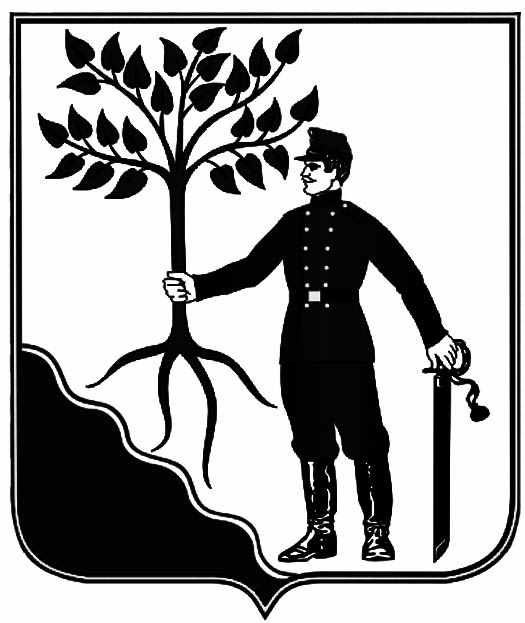 АДМИНИСТРАЦИЯ   НОВОКУБАНСКОГО ГОРОДСКОГО    АДМИНИСТРАЦИЯ   НОВОКУБАНСКОГО ГОРОДСКОГО    ПОСЕЛЕНИЯ НОВОКУБАНСКОГО  РАЙОНА   ПОСЕЛЕНИЯ НОВОКУБАНСКОГО  РАЙОНА   ПОСТАНОВЛЕНИЕПОСТАНОВЛЕНИЕ   от   от 22.10.2020 год                                                                                    № 890г. Новокубанскг. Новокубанск                       Информационный бюллетень «Вестник Новокубанского городского поселения Новокубанского района»№ 58 от 23. 10. 2020г. Учредитель: Совет Новокубанского городского поселения Новокубанского районаИнформация в списке по состоянию на _________________________ годаИнформация в списке по состоянию на _________________________ годаИнформация в списке по состоянию на _________________________ годаИнформация в списке по состоянию на _________________________ годаИнформация в списке по состоянию на _________________________ годаИнформация в списке по состоянию на _________________________ годаИнформация в списке по состоянию на _________________________ годаИнформация в списке по состоянию на _________________________ годаИнформация в списке по состоянию на _________________________ годаИнформация в списке по состоянию на _________________________ годаИнформация в списке по состоянию на _________________________ годаИнформация в списке по состоянию на _________________________ годаИнформация в списке по состоянию на _________________________ года№ п/пНомер учетного дела (в том числе графа № 1 в Книге учета граждан, нуждающихся в жилых помеще-нияхФамилия (в том числе при рождении), имя, отчество, (полностью) гражданина и каждого из членов его семьи, состоящих совместно с нимФамилия (в том числе при рождении), имя, отчество, (полностью) гражданина и каждого из членов его семьи, состоящих совместно с нимРодственные отношения членов семьи по отношению к гражданинуРодственные отношения членов семьи по отношению к гражданинуДата (число, месяц, год) рожденияадрес регистрации по месту жительстваадрес регистрации по месту жительстваадрес регистрации по месту жительстваУчет по данному отдельному списку ( графы № 2 и № 3 в Книге учета граждан, нуждающихся в жилых помещениях)Учет по данному отдельному списку ( графы № 2 и № 3 в Книге учета граждан, нуждающихся в жилых помещениях)Учет по данному отдельному списку ( графы № 2 и № 3 в Книге учета граждан, нуждающихся в жилых помещениях)Нахождение в отдельном основном списке/в отдельном дополнительном спискеНахождение в отдельном основном списке/в отдельном дополнительном спискепримечаниепримечаниепримечание№ п/пНомер учетного дела (в том числе графа № 1 в Книге учета граждан, нуждающихся в жилых помеще-нияхФамилия (в том числе при рождении), имя, отчество, (полностью) гражданина и каждого из членов его семьи, состоящих совместно с нимФамилия (в том числе при рождении), имя, отчество, (полностью) гражданина и каждого из членов его семьи, состоящих совместно с нимРодственные отношения членов семьи по отношению к гражданинуРодственные отношения членов семьи по отношению к гражданинуДата (число, месяц, год) рожденияадрес регистрации по месту жительстваадрес регистрации по месту жительстваадрес регистрации по месту жительствадата (число, месяц, год) дата (число, месяц, год) время (часы, минуты)Нахождение в отдельном основном списке/в отдельном дополнительном спискеНахождение в отдельном основном списке/в отдельном дополнительном спискепримечаниепримечаниепримечание1233445131313141415323233333311Ярошевич Наталья ВикторовнаЯрошевич Наталья Викторовна04.02.1956г.Новокубанск, ул. Набережная, 40г.Новокубанск, ул. Набережная, 40г.Новокубанск, ул. Набережная, 4011.04.198411.04.1984основнойосновнойвставшие на учет до 01.03.2005 г. вставшие на учет до 01.03.2005 г. вставшие на учет до 01.03.2005 г. 22Пьянова Галина ВладимировнаПьянова Галина Владимировна31.10.1954г. Новокубанск, ул. Паромная,22, кв.2г. Новокубанск, ул. Паромная,22, кв.2г. Новокубанск, ул. Паромная,22, кв.224.03.198624.03.1986дополнительныйдополнительныйвставшие на учет до 01.03.2005 г. вставшие на учет до 01.03.2005 г. вставшие на учет до 01.03.2005 г. 3Пьянов Руслан АлександровичПьянов Руслан Александровичсынсын17.06.1977г. Новокубанск, ул. Паромная,22, кв.2г. Новокубанск, ул. Паромная,22, кв.2г. Новокубанск, ул. Паромная,22, кв.224.03.198624.03.1986дополнительныйдополнительныйвставшие на учет до 01.03.2005 г. вставшие на учет до 01.03.2005 г. вставшие на учет до 01.03.2005 г. 4Михайлов Сергей АлександровичМихайлов Сергей Александровичсынсын15.02.1976г. Новокубанск, ул. Паромная,22, кв.2г. Новокубанск, ул. Паромная,22, кв.2г. Новокубанск, ул. Паромная,22, кв.224.03.198624.03.1986дополнительныйдополнительныйвставшие на учет до 01.03.2005 г. вставшие на учет до 01.03.2005 г. вставшие на учет до 01.03.2005 г. 5Карачев Владимир АлександровичКарачев Владимир Александровичсынсын23.03.1982г. Новокубанск, ул. Паромная,22, кв.2г. Новокубанск, ул. Паромная,22, кв.2г. Новокубанск, ул. Паромная,22, кв.224.03.198624.03.1986дополнительныйдополнительныйвставшие на учет до 01.03.2005 г. вставшие на учет до 01.03.2005 г. вставшие на учет до 01.03.2005 г. 6Пьянов Роман Александрович Пьянов Роман Александрович сынсын23.10.1983г. Новокубанск, ул. Паромная,22, кв.2г. Новокубанск, ул. Паромная,22, кв.2г. Новокубанск, ул. Паромная,22, кв.224.03.198624.03.1986дополнительныйдополнительныйвставшие на учет до 01.03.2005 г. вставшие на учет до 01.03.2005 г. вставшие на учет до 01.03.2005 г. 7Ельков Александр АлександровичЕльков Александр Александровичсынсын25.11.1971г. Новокубанск, ул. Паромная,22, кв.2г. Новокубанск, ул. Паромная,22, кв.2г. Новокубанск, ул. Паромная,22, кв.224.03.198624.03.1986дополнительныйдополнительныйвставшие на учет до 01.03.2005 г. вставшие на учет до 01.03.2005 г. вставшие на учет до 01.03.2005 г. 83Бессмертнов Юрий АнатольевичБессмертнов Юрий Анатольевич25.03.1963г. Новокубанск, ул. Вишневая, 32г. Новокубанск, ул. Вишневая, 32г. Новокубанск, ул. Вишневая, 3224.03.198624.03.1986дополнительныйдополнительныйвставшие на учет до 01.03.2005 г. вставшие на учет до 01.03.2005 г. вставшие на учет до 01.03.2005 г. 9Бессмертнова Татьяна АнатольевнаБессмертнова Татьяна Анатольевнасупругасупруга09.12.1965г. Новокубанск, ул. Вишневая, 32г. Новокубанск, ул. Вишневая, 32г. Новокубанск, ул. Вишневая, 3224.03.198624.03.1986дополнительныйдополнительныйвставшие на учет до 01.03.2005 г. вставшие на учет до 01.03.2005 г. вставшие на учет до 01.03.2005 г. 10Бессмертнов Павел ЮрьевичБессмертнов Павел Юрьевичсынсын30.04.1985г. Новокубанск, ул. Вишневая, 32г. Новокубанск, ул. Вишневая, 32г. Новокубанск, ул. Вишневая, 3224.03.198624.03.1986дополнительныйдополнительныйвставшие на учет до 01.03.2005 г. вставшие на учет до 01.03.2005 г. вставшие на учет до 01.03.2005 г. 11Бессмертнов Анатолий ЮрьевичБессмертнов Анатолий Юрьевичсынсын01.08.1988г. Новокубанск, ул. Вишневая, 32г. Новокубанск, ул. Вишневая, 32г. Новокубанск, ул. Вишневая, 3224.03.198624.03.1986дополнительныйдополнительныйвставшие на учет до 01.03.2005 г. вставшие на учет до 01.03.2005 г. вставшие на учет до 01.03.2005 г. 124Бережной Дмитрий ВладимировичБережной Дмитрий Владимирович28.06.1970г. Новокубанск, ул. 40 лет Октября, 17г. Новокубанск, ул. 40 лет Октября, 17г. Новокубанск, ул. 40 лет Октября, 1724.11.198624.11.1986дополнительныйдополнительныйвставшие на учет до 01.03.2005 г. вставшие на учет до 01.03.2005 г. вставшие на учет до 01.03.2005 г. 135Ефимова Любовь НиколаевнаЕфимова Любовь Николаевна05.12.1957г. Новокубанск, ул. Октябрьская, 61г. Новокубанск, ул. Октябрьская, 61г. Новокубанск, ул. Октябрьская, 6111.05.198711.05.1987основнойосновнойвставшие на учет до 01.03.2005 г. вставшие на учет до 01.03.2005 г. вставшие на учет до 01.03.2005 г. 14Кузьмич  Анастасия ПавловнаКузьмич  Анастасия Павловнадочьдочь31.08.1988г. Новокубанск, ул. Октябрьская, 61г. Новокубанск, ул. Октябрьская, 61г. Новокубанск, ул. Октябрьская, 6111.05.198711.05.1987основнойосновнойвставшие на учет до 01.03.2005 г. вставшие на учет до 01.03.2005 г. вставшие на учет до 01.03.2005 г. 156Василевич Елена ИвановнаВасилевич Елена Ивановна08.11.1958г. Новокубанск, ул. Первомайская, 100, кв. 14г. Новокубанск, ул. Первомайская, 100, кв. 14г. Новокубанск, ул. Первомайская, 100, кв. 1404.06.198704.06.1987основнойосновнойвставшие на учет до 01.03.2005 г. вставшие на учет до 01.03.2005 г. вставшие на учет до 01.03.2005 г. 16Калашников Александр МихайловичКалашников Александр Михайловичсупругсупруг15.02.1958г. Новокубанск, ул. Первомайская, 100, кв. 14г. Новокубанск, ул. Первомайская, 100, кв. 14г. Новокубанск, ул. Первомайская, 100, кв. 1404.06.198704.06.1987основнойосновнойвставшие на учет до 01.03.2005 г. вставшие на учет до 01.03.2005 г. вставшие на учет до 01.03.2005 г. 17Калашников Михаил АлександровичКалашников Михаил Александровичсынсын22.05.1987г. Новокубанск, ул. Первомайская, 100, кв. 14г. Новокубанск, ул. Первомайская, 100, кв. 14г. Новокубанск, ул. Первомайская, 100, кв. 1404.06.198704.06.1987основнойосновнойвставшие на учет до 01.03.2005 г. вставшие на учет до 01.03.2005 г. вставшие на учет до 01.03.2005 г. 18Калашников Иван АлександровичКалашников Иван Александровичсынсын20.11.1985г. Новокубанск, ул. Первомайская, 100, кв. 14г. Новокубанск, ул. Первомайская, 100, кв. 14г. Новокубанск, ул. Первомайская, 100, кв. 1404.06.198704.06.1987основнойосновнойвставшие на учет до 01.03.2005 г. вставшие на учет до 01.03.2005 г. вставшие на учет до 01.03.2005 г. 197Линник Юрий АлексеевичЛинник Юрий Алексеевич03.08.1965г. Новокубанск, ул. Р.Люксембург, 4, кв. 4г. Новокубанск, ул. Р.Люксембург, 4, кв. 4г. Новокубанск, ул. Р.Люксембург, 4, кв. 414.12.198714.12.1987основнойосновнойвставшие на учет до 01.03.2005 г. вставшие на учет до 01.03.2005 г. вставшие на учет до 01.03.2005 г. 208Варварская Ирина НиколаевнаВарварская Ирина Николаевна22.05.1964г. Новокубанск, ул.Урицкого, 142г. Новокубанск, ул.Урицкого, 142г. Новокубанск, ул.Урицкого, 14220.06.198820.06.1988дополнительныйдополнительныйвставшие на учет до 01.03.2005 г. вставшие на учет до 01.03.2005 г. вставшие на учет до 01.03.2005 г. 21Варварский Сергей СергеевичВарварский Сергей Сергеевичсынсын08.07.1987г. Новокубанск, ул.Урицкого, 142г. Новокубанск, ул.Урицкого, 142г. Новокубанск, ул.Урицкого, 14220.06.198820.06.1988дополнительныйдополнительныйвставшие на учет до 01.03.2005 г. вставшие на учет до 01.03.2005 г. вставшие на учет до 01.03.2005 г. 229Банченко Владимир МихайловичБанченко Владимир Михайлович05.06.1952г. Новокубанск, пер. Малый, 3г. Новокубанск, пер. Малый, 3г. Новокубанск, пер. Малый, 327.02.198927.02.1989основнойосновнойвставшие на учет до 01.03.2005 г. вставшие на учет до 01.03.2005 г. вставшие на учет до 01.03.2005 г. 2310Феонова Татьяна ГригорьевнаФеонова Татьяна Григорьевна04.02.1957г. Новокубанск, ул. Лихачева, 17г. Новокубанск, ул. Лихачева, 17г. Новокубанск, ул. Лихачева, 1722.05.198922.05.1989дополнительныйдополнительныйвставшие на учет до 01.03.2005 г. вставшие на учет до 01.03.2005 г. вставшие на учет до 01.03.2005 г. 24Бобров Александр АнатольевичБобров Александр Анатольевичсынсын12.08.1986г. Новокубанск, ул. Лихачева, 17г. Новокубанск, ул. Лихачева, 17г. Новокубанск, ул. Лихачева, 1722.05.198922.05.1989дополнительныйдополнительныйвставшие на учет до 01.03.2005 г. вставшие на учет до 01.03.2005 г. вставшие на учет до 01.03.2005 г. 2511Гусева Галина ВасильевнаГусева Галина Васильевна17.12.1957г. Новокубанск, ул. Киевская, 11г. Новокубанск, ул. Киевская, 11г. Новокубанск, ул. Киевская, 1129.06.198929.06.1989дополнительныйдополнительныйвставшие на учет до 01.03.2005 г. вставшие на учет до 01.03.2005 г. вставшие на учет до 01.03.2005 г. 26Гусев Сергей ПетровичГусев Сергей Петровичсупругсупруг15.06.1963г. Новокубанск, ул. Киевская, 11г. Новокубанск, ул. Киевская, 11г. Новокубанск, ул. Киевская, 1129.06.198929.06.1989дополнительныйдополнительныйвставшие на учет до 01.03.2005 г. вставшие на учет до 01.03.2005 г. вставшие на учет до 01.03.2005 г. 27Юринова Елена АлександровнаЮринова Елена Александровнадочьдочь16.06.1979г. Новокубанск, ул. Киевская, 11г. Новокубанск, ул. Киевская, 11г. Новокубанск, ул. Киевская, 1129.06.198929.06.1989дополнительныйдополнительныйвставшие на учет до 01.03.2005 г. вставшие на учет до 01.03.2005 г. вставшие на учет до 01.03.2005 г. 28Юринов Юрий НиколаевичЮринов Юрий Николаевичсупруг дочерисупруг дочери19.06.1983г. Новокубанск, ул. Ростовская, 33г. Новокубанск, ул. Ростовская, 33г. Новокубанск, ул. Ростовская, 3329.06.198929.06.1989дополнительныйдополнительныйвставшие на учет до 01.03.2005 г. вставшие на учет до 01.03.2005 г. вставшие на учет до 01.03.2005 г. 29Мнацаканян Екатерина СергеевнаМнацаканян Екатерина Сергеевнадочьдочь12.06.1986г. Новокубанск, ул. Урупская, 38г. Новокубанск, ул. Урупская, 38г. Новокубанск, ул. Урупская, 3829.06.198929.06.1989дополнительныйдополнительныйвставшие на учет до 01.03.2005 г. вставшие на учет до 01.03.2005 г. вставшие на учет до 01.03.2005 г. 30Пащенко Сергей АлександровичПащенко Сергей Александровичсынсын21.02.1982г. Новокубанск, ул. Халтурина, 23г. Новокубанск, ул. Халтурина, 23г. Новокубанск, ул. Халтурина, 2329.06.198929.06.1989дополнительныйдополнительныйвставшие на учет до 01.03.2005 г. вставшие на учет до 01.03.2005 г. вставшие на учет до 01.03.2005 г. 3112Козлова Мария ПавловнаКозлова Мария Павловна09.07.1952г. Новокубанск, ул. Северная, 1г. Новокубанск, ул. Северная, 1г. Новокубанск, ул. Северная, 128.08.198928.08.1989основнойосновнойвставшие на учет до 01.03.2005 г. вставшие на учет до 01.03.2005 г. вставшие на учет до 01.03.2005 г. 32Козлова Людмила ЮрьевнаКозлова Людмила Юрьевнадочьдочь21.05.1973г. Новокубанск, ул. Северная, 1г. Новокубанск, ул. Северная, 1г. Новокубанск, ул. Северная, 128.08.198928.08.1989основнойосновнойвставшие на учет до 01.03.2005 г. вставшие на учет до 01.03.2005 г. вставшие на учет до 01.03.2005 г. 33Верба Александр ЮрьевичВерба Александр Юрьевичсынсын08.02.1988г. Новокубанск, ул. Северная, 1г. Новокубанск, ул. Северная, 1г. Новокубанск, ул. Северная, 128.08.198928.08.1989основнойосновнойвставшие на учет до 01.03.2005 г. вставшие на учет до 01.03.2005 г. вставшие на учет до 01.03.2005 г. 3413Крайдер Светлана ТахировнаКрайдер Светлана Тахировна17.01.1960г. Новокубанск, ул. Гоголя, 35г. Новокубанск, ул. Гоголя, 35г. Новокубанск, ул. Гоголя, 3525.09.198925.09.1989дополнительныйдополнительныйвставшие на учет до 01.03.2005 г. вставшие на учет до 01.03.2005 г. вставшие на учет до 01.03.2005 г. 35Крайдер Максим ЯковлевичКрайдер Максим Яковлевичсынсын17.03.1993г. Новокубанск, ул. Ленина, 31 г. Новокубанск, ул. Ленина, 31 г. Новокубанск, ул. Ленина, 31 25.09.198925.09.1989дополнительныйдополнительныйвставшие на учет до 01.03.2005 г. вставшие на учет до 01.03.2005 г. вставшие на учет до 01.03.2005 г. 36Крайдер Антон ЯковлевичКрайдер Антон Яковлевичсынсын16.12.1987г. Новокубанск, ул. Гоголя, 35г. Новокубанск, ул. Гоголя, 35г. Новокубанск, ул. Гоголя, 3525.09.198925.09.1989дополнительныйдополнительныйвставшие на учет до 01.03.2005 г. вставшие на учет до 01.03.2005 г. вставшие на учет до 01.03.2005 г. 3714Бабенко Павел НиколаевичБабенко Павел Николаевич20.06.1960г. Новокубанск, ул. Первомайская, 204 "а", кв. 3г. Новокубанск, ул. Первомайская, 204 "а", кв. 3г. Новокубанск, ул. Первомайская, 204 "а", кв. 303.11.199203.11.1992дополнительныйдополнительныйвставшие на учет до 01.03.2005 г. вставшие на учет до 01.03.2005 г. вставшие на учет до 01.03.2005 г. 38Бабенко Евгения МихайловнаБабенко Евгения Михайловнасупругасупруга25.03.1963г. Новокубанск, ул. Первомайская, 204 "а", кв. 3г. Новокубанск, ул. Первомайская, 204 "а", кв. 3г. Новокубанск, ул. Первомайская, 204 "а", кв. 303.11.199203.11.1992дополнительныйдополнительныйвставшие на учет до 01.03.2005 г. вставшие на учет до 01.03.2005 г. вставшие на учет до 01.03.2005 г. 39Бабенко Максим ПавловичБабенко Максим Павловичсынсын22.08.1984г. Новокубанск, ул. Первомайская, 204 "а", кв. 3г. Новокубанск, ул. Первомайская, 204 "а", кв. 3г. Новокубанск, ул. Первомайская, 204 "а", кв. 303.11.199203.11.1992дополнительныйдополнительныйвставшие на учет до 01.03.2005 г. вставшие на учет до 01.03.2005 г. вставшие на учет до 01.03.2005 г. 4015Михнева Лариса АркадьевнаМихнева Лариса Аркадьевна26.01.1966г. Новокубанск, ул. Осипенко, 1 "в", кв. 39г. Новокубанск, ул. Осипенко, 1 "в", кв. 39г. Новокубанск, ул. Осипенко, 1 "в", кв. 3908.12.199208.12.1992дополнительныйдополнительныйвставшие на учет до 01.03.2005 г. вставшие на учет до 01.03.2005 г. вставшие на учет до 01.03.2005 г. 41Михнев Юрий  АлександровичМихнев Юрий  Александровичсупругсупруг05.01.1966г. Новокубанск, ул. Осипенко, 1 "в", кв. 39г. Новокубанск, ул. Осипенко, 1 "в", кв. 39г. Новокубанск, ул. Осипенко, 1 "в", кв. 3908.12.199208.12.1992дополнительныйдополнительныйвставшие на учет до 01.03.2005 г. вставшие на учет до 01.03.2005 г. вставшие на учет до 01.03.2005 г. 42Михнев Дмитрий ЮрьевичМихнев Дмитрий Юрьевичсынсын08.08.1987г. Новокубанск, ул. Осипенко, 1 "в", кв. 39г. Новокубанск, ул. Осипенко, 1 "в", кв. 39г. Новокубанск, ул. Осипенко, 1 "в", кв. 3908.12.199208.12.1992дополнительныйдополнительныйвставшие на учет до 01.03.2005 г. вставшие на учет до 01.03.2005 г. вставшие на учет до 01.03.2005 г. 4316Гусев Петр АлексеевичГусев Петр Алексеевич01.07.1965г. Новокубанск, ул. Красная, 46, кв. 21г. Новокубанск, ул. Красная, 46, кв. 21г. Новокубанск, ул. Красная, 46, кв. 2125.11.199425.11.1994дополнительныйдополнительныйвставшие на учет до 01.03.2005 г. вставшие на учет до 01.03.2005 г. вставшие на учет до 01.03.2005 г. 4417Шлапак Владимир СергеевичШлапак Владимир Сергеевич28.09.1967г. Новокубанск, ул. Нева, 40, кв. 53г. Новокубанск, ул. Нева, 40, кв. 53г. Новокубанск, ул. Нева, 40, кв. 5320.06.199520.06.1995основнойосновнойвставшие на учет до 01.03.2005 г. вставшие на учет до 01.03.2005 г. вставшие на учет до 01.03.2005 г. 45Шлапак Людмила НиколаевнаШлапак Людмила Николаевнасупругасупруга08.06.1972г. Новокубанск, ул. Нева, 40, кв. 53г. Новокубанск, ул. Нева, 40, кв. 53г. Новокубанск, ул. Нева, 40, кв. 5320.06.199520.06.1995основнойосновнойвставшие на учет до 01.03.2005 г. вставшие на учет до 01.03.2005 г. вставшие на учет до 01.03.2005 г. 4618Дикая Ирина ВикторовнаДикая Ирина Викторовна07.12.1965г. Новокубанск, ул. Ленина, 37, кв. 3г. Новокубанск, ул. Ленина, 37, кв. 3г. Новокубанск, ул. Ленина, 37, кв. 327.05.199627.05.1996дополнительныйдополнительныйвставшие на учет до 01.03.2005 г. вставшие на учет до 01.03.2005 г. вставшие на учет до 01.03.2005 г. 47Дикий Александр ГеннадьевичДикий Александр Геннадьевичсупругсупруг28.06.1970г. Новокубанск, ул. Ленина, 37, кв. 3г. Новокубанск, ул. Ленина, 37, кв. 3г. Новокубанск, ул. Ленина, 37, кв. 327.05.199627.05.1996дополнительныйдополнительныйвставшие на учет до 01.03.2005 г. вставшие на учет до 01.03.2005 г. вставшие на учет до 01.03.2005 г. 48Дикий Андрей АлександровичДикий Андрей Александровичсынсын20.07.1992г. Новокубанск, ул. Ленина, 37, кв. 3г. Новокубанск, ул. Ленина, 37, кв. 3г. Новокубанск, ул. Ленина, 37, кв. 327.05.199627.05.1996дополнительныйдополнительныйвставшие на учет до 01.03.2005 г. вставшие на учет до 01.03.2005 г. вставшие на учет до 01.03.2005 г. 4919Вербицкая Анжелика НиколаевнаВербицкая Анжелика Николаевна01.04.1970г. Новокубанск, ул. Бамовская, 17г. Новокубанск, ул. Бамовская, 17г. Новокубанск, ул. Бамовская, 1729.11.199629.11.1996дополнительныйдополнительныйвставшие на учет до 01.03.2005 г. вставшие на учет до 01.03.2005 г. вставшие на учет до 01.03.2005 г. 50Вербицкая Ольга ВладимировнаВербицкая Ольга Владимировнадочьдочь04.11.1990г. Новокубанск, ул. Бамовская, 17г. Новокубанск, ул. Бамовская, 17г. Новокубанск, ул. Бамовская, 1729.11.199629.11.1996дополнительныйдополнительныйвставшие на учет до 01.03.2005 г. вставшие на учет до 01.03.2005 г. вставшие на учет до 01.03.2005 г. 5120Долот Дина ДмитриевнаДолот Дина Дмитриевна08.07.1959г. Новокубанск, ул. Войкова, 64г. Новокубанск, ул. Войкова, 64г. Новокубанск, ул. Войкова, 6414.02.199714.02.1997основнойосновнойвставшие на учет до 01.03.2005 г. вставшие на учет до 01.03.2005 г. вставшие на учет до 01.03.2005 г. 52Долот Дмитрий ПетровичДолот Дмитрий Петровичсынсын08.10.1989г. Новокубанск, ул. Войкова, 64г. Новокубанск, ул. Войкова, 64г. Новокубанск, ул. Войкова, 6414.02.199714.02.1997основнойосновнойвставшие на учет до 01.03.2005 г. вставшие на учет до 01.03.2005 г. вставшие на учет до 01.03.2005 г. 53Долот Даниил ДмитриевичДолот Даниил Дмитриевичвнуквнук06.05.2016г. Новокубанск, ул. Войкова, 64г. Новокубанск, ул. Войкова, 64г. Новокубанск, ул. Войкова, 6428.08.201728.08.2017основнойосновнойвставшие на учет до 01.03.2005 г. вставшие на учет до 01.03.2005 г. вставшие на учет до 01.03.2005 г. 5421Сырцова Надежда АркадьевнаСырцова Надежда Аркадьевна03.06.1958г. Новокубанск, ул. Молодая, 4, кв.11г. Новокубанск, ул. Молодая, 4, кв.11г. Новокубанск, ул. Молодая, 4, кв.1121.05.199721.05.1997основнойосновнойвставшие на учет до 01.03.2005 г. вставшие на учет до 01.03.2005 г. вставшие на учет до 01.03.2005 г. 55Сырцов Иван НиколавичСырцов Иван Николавичсынсын27.05.1989г. Новокубанск, ул. Молодая, 4, кв.11г. Новокубанск, ул. Молодая, 4, кв.11г. Новокубанск, ул. Молодая, 4, кв.1121.05.199721.05.1997основнойосновнойвставшие на учет до 01.03.2005 г. вставшие на учет до 01.03.2005 г. вставшие на учет до 01.03.2005 г. 56Сырцова Аделина ИвановнаСырцова Аделина Ивановнавнучкавнучка26.02.2017г. Новокубанск, ул. Молодая, 4, кв.11г. Новокубанск, ул. Молодая, 4, кв.11г. Новокубанск, ул. Молодая, 4, кв.1128.08.201728.08.2017основнойосновнойвставшие на учет до 01.03.2005 г. вставшие на учет до 01.03.2005 г. вставшие на учет до 01.03.2005 г. 5722Улейская Зоя АндреевнаУлейская Зоя Андреевна22.10.1954г. Новокубанск, ул. Фурманова, 50г. Новокубанск, ул. Фурманова, 50г. Новокубанск, ул. Фурманова, 5021.05.199721.05.1997дополнительныйдополнительныйвставшие на учет до 01.03.2005 г. вставшие на учет до 01.03.2005 г. вставшие на учет до 01.03.2005 г. 58Хандрико  Ольга ИгоревнаХандрико  Ольга Игоревнадочьдочь10.10.1985г. Новокубанск, пер. Речной, 12 г. Новокубанск, пер. Речной, 12 г. Новокубанск, пер. Речной, 12 21.05.199721.05.1997дополнительныйдополнительныйвставшие на учет до 01.03.2005 г. вставшие на учет до 01.03.2005 г. вставшие на учет до 01.03.2005 г. 59Улейский Андрей ИгоревичУлейский Андрей Игоревичсынсын15.12.1990г. Новокубанск, ул. Фурманова, 50г. Новокубанск, ул. Фурманова, 50г. Новокубанск, ул. Фурманова, 5021.05.199721.05.1997дополнительныйдополнительныйвставшие на учет до 01.03.2005 г. вставшие на учет до 01.03.2005 г. вставшие на учет до 01.03.2005 г. 6023Суворова Ирина ВикторовнаСуворова Ирина Викторовна11.07.1964г. Новокубанск, ул. Добролюбова, 78г. Новокубанск, ул. Добролюбова, 78г. Новокубанск, ул. Добролюбова, 7821.05.199721.05.1997дополнительныйдополнительныйвставшие на учет до 01.03.2005 г. вставшие на учет до 01.03.2005 г. вставшие на учет до 01.03.2005 г. 61Суворова Ксения АндреевнаСуворова Ксения Андреевнадочьдочь19.10.1989г. Новокубанск, ул. Добролюбова, 78г. Новокубанск, ул. Добролюбова, 78г. Новокубанск, ул. Добролюбова, 7821.05.199721.05.1997дополнительныйдополнительныйвставшие на учет до 01.03.2005 г. вставшие на учет до 01.03.2005 г. вставшие на учет до 01.03.2005 г. 62Суворов Евгений АндреевичСуворов Евгений Андреевичсынсын07.07.1993г. Новокубанск, ул. Добролюбова, 78г. Новокубанск, ул. Добролюбова, 78г. Новокубанск, ул. Добролюбова, 7821.05.199721.05.1997дополнительныйдополнительныйвставшие на учет до 01.03.2005 г. вставшие на учет до 01.03.2005 г. вставшие на учет до 01.03.2005 г. 6324Ряховских Татьяна АндреевнаРяховских Татьяна Андреевна31.12.1959г. Новокубанск, ул. Урицкого, 84г. Новокубанск, ул. Урицкого, 84г. Новокубанск, ул. Урицкого, 8413.04.199813.04.1998дополнительныйдополнительныйвставшие на учет до 01.03.2005 г. вставшие на учет до 01.03.2005 г. вставшие на учет до 01.03.2005 г. 64Ряховских Виталий МихайловичРяховских Виталий Михайловичсупругсупруг02.08.1951г. Новокубанск, ул. Урицкого, 84г. Новокубанск, ул. Урицкого, 84г. Новокубанск, ул. Урицкого, 8413.04.199813.04.1998дополнительныйдополнительныйвставшие на учет до 01.03.2005 г. вставшие на учет до 01.03.2005 г. вставшие на учет до 01.03.2005 г. 65Ряховских Любовь ВитальевнаРяховских Любовь Витальевнадочьдочь09.10.1984г. Новокубанск, ул. Урицкого, 84г. Новокубанск, ул. Урицкого, 84г. Новокубанск, ул. Урицкого, 8413.04.199813.04.1998дополнительныйдополнительныйвставшие на учет до 01.03.2005 г. вставшие на учет до 01.03.2005 г. вставшие на учет до 01.03.2005 г. 66Ряховских Марк ВитальевичРяховских Марк Витальевичсынсын12.09.1987г. Новокубанск, ул. Урицкого, 84г. Новокубанск, ул. Урицкого, 84г. Новокубанск, ул. Урицкого, 8413.04.199813.04.1998дополнительныйдополнительныйвставшие на учет до 01.03.2005 г. вставшие на учет до 01.03.2005 г. вставшие на учет до 01.03.2005 г. 67Ряховских Людмила ВитальевнаРяховских Людмила Витальевнадочьдочь18.08.1989г. Новокубанск, ул. Урицкого, 84г. Новокубанск, ул. Урицкого, 84г. Новокубанск, ул. Урицкого, 8413.04.199813.04.1998дополнительныйдополнительныйвставшие на учет до 01.03.2005 г. вставшие на учет до 01.03.2005 г. вставшие на учет до 01.03.2005 г. 68Ряховских Владимир ВитальевичРяховских Владимир Витальевичсынсын05.02.1986г. Новокубанск, ул. Урицкого, 84г. Новокубанск, ул. Урицкого, 84г. Новокубанск, ул. Урицкого, 8413.04.199813.04.1998дополнительныйдополнительныйвставшие на учет до 01.03.2005 г. вставшие на учет до 01.03.2005 г. вставшие на учет до 01.03.2005 г. 69Ряховских Виталий ВитальевичРяховских Виталий Витальевичсынсын16.10.1991г. Новокубанск, ул. Урицкого, 84г. Новокубанск, ул. Урицкого, 84г. Новокубанск, ул. Урицкого, 8413.04.199813.04.1998дополнительныйдополнительныйвставшие на учет до 01.03.2005 г. вставшие на учет до 01.03.2005 г. вставшие на учет до 01.03.2005 г. 70Ряховских Денис ВитальевичРяховских Денис Витальевичсынсын24.10.1993г. Новокубанск, ул. Урицкого, 84г. Новокубанск, ул. Урицкого, 84г. Новокубанск, ул. Урицкого, 8413.04.199813.04.1998дополнительныйдополнительныйвставшие на учет до 01.03.2005 г. вставшие на учет до 01.03.2005 г. вставшие на учет до 01.03.2005 г. 71Ряховских Наталья ВитальевнаРяховских Наталья Витальевнадочьдочь30.10.1996г. Новокубанск, ул. Урицкого, 84г. Новокубанск, ул. Урицкого, 84г. Новокубанск, ул. Урицкого, 8413.04.199813.04.1998дополнительныйдополнительныйвставшие на учет до 01.03.2005 г. вставшие на учет до 01.03.2005 г. вставшие на учет до 01.03.2005 г. 72Ряховских Михайл ВитальевичРяховских Михайл Витальевичсынсын14.03.1995г. Новокубанск, ул. Урицкого, 84г. Новокубанск, ул. Урицкого, 84г. Новокубанск, ул. Урицкого, 8413.04.199813.04.1998дополнительныйдополнительныйвставшие на учет до 01.03.2005 г. вставшие на учет до 01.03.2005 г. вставшие на учет до 01.03.2005 г. 73Ряховских Максим ВитальевичРяховских Максим Витальевичсынсын18.11.1981г. Новокубанск, ул. Урицкого, 84г. Новокубанск, ул. Урицкого, 84г. Новокубанск, ул. Урицкого, 8413.04.199813.04.1998дополнительныйдополнительныйвставшие на учет до 01.03.2005 г. вставшие на учет до 01.03.2005 г. вставшие на учет до 01.03.2005 г. 7425Гришина Наталья ГеннадьевнаГришина Наталья Геннадьевна04.02.1959                                                                                    г. Новокубанск, ул. Спортивная, 33, кв. 20, к. 1                                                                                    г. Новокубанск, ул. Спортивная, 33, кв. 20, к. 1                                                                                    г. Новокубанск, ул. Спортивная, 33, кв. 20, к. 129.05.199829.05.1998основнойосновнойвставшие на учет до 01.03.2005 г. вставшие на учет до 01.03.2005 г. вставшие на учет до 01.03.2005 г. 75Сердюков Александр ВасильевичСердюков Александр Васильевичсупругсупруг20.01.1962                                                                                    г. Новокубанск, ул. Спортивная, 33, кв. 20, к. 1                                                                                    г. Новокубанск, ул. Спортивная, 33, кв. 20, к. 1                                                                                    г. Новокубанск, ул. Спортивная, 33, кв. 20, к. 124.08.201724.08.2017основнойосновнойвставшие на учет до 01.03.2005 г. вставшие на учет до 01.03.2005 г. вставшие на учет до 01.03.2005 г. 7626Которжнов Александр СергеевичКоторжнов Александр Сергеевич06.12.1988г. Новокубанск, ул. Пионерская, 10, кв. 2г. Новокубанск, ул. Пионерская, 10, кв. 2г. Новокубанск, ул. Пионерская, 10, кв. 213.07.199813.07.1998основнойосновнойвставшие на учет до 01.03.2005 г. вставшие на учет до 01.03.2005 г. вставшие на учет до 01.03.2005 г. 7727Маркова Галина АлексеевнаМаркова Галина Алексеевна23.02.1962г. Новокубанск, ул. Пионерская, 6, кв. 15г. Новокубанск, ул. Пионерская, 6, кв. 15г. Новокубанск, ул. Пионерская, 6, кв. 1511.12.199811.12.1998дополнительныйдополнительныйвставшие на учет до 01.03.2005 г. вставшие на учет до 01.03.2005 г. вставшие на учет до 01.03.2005 г. 78Марков Леонид АлексеевичМарков Леонид Алексеевичсынсын06.06.1991г. Новокубанск, ул. Пионерская, 6, кв. 6г. Новокубанск, ул. Пионерская, 6, кв. 6г. Новокубанск, ул. Пионерская, 6, кв. 611.12.199811.12.1998дополнительныйдополнительныйвставшие на учет до 01.03.2005 г. вставшие на учет до 01.03.2005 г. вставшие на учет до 01.03.2005 г. 79Губин Валерий АлександровичГубин Валерий Александровичсынсын01.09.1980г. Новокубанск, ул. Пионерская, 6, кв. 15г. Новокубанск, ул. Пионерская, 6, кв. 15г. Новокубанск, ул. Пионерская, 6, кв. 1511.12.199811.12.1998дополнительныйдополнительныйвставшие на учет до 01.03.2005 г. вставшие на учет до 01.03.2005 г. вставшие на учет до 01.03.2005 г. 80Марков Валентин АлексеевичМарков Валентин Алексеевичсынсын17.10.1993г. Новокубанск, ул. Пионерская, 6, кв. 6г. Новокубанск, ул. Пионерская, 6, кв. 6г. Новокубанск, ул. Пионерская, 6, кв. 611.12.199811.12.1998дополнительныйдополнительныйвставшие на учет до 01.03.2005 г. вставшие на учет до 01.03.2005 г. вставшие на учет до 01.03.2005 г. 81Губин Сергей АлександровичГубин Сергей Александровичсынсын21.09.1981г. Новокубанск, ул. Пионерская, 6г. Новокубанск, ул. Пионерская, 6г. Новокубанск, ул. Пионерская, 611.12.199811.12.1998дополнительныйдополнительныйвставшие на учет до 01.03.2005 г. вставшие на учет до 01.03.2005 г. вставшие на учет до 01.03.2005 г. 82Маркова Светлана СергеевнаМаркова Светлана Сергеевнадочьдочь23.08.1997г. Новокубанск, ул. Домостроителей,  10, кв. 6г. Новокубанск, ул. Домостроителей,  10, кв. 6г. Новокубанск, ул. Домостроителей,  10, кв. 611.12.199811.12.1998дополнительныйдополнительныйвставшие на учет до 01.03.2005 г. вставшие на учет до 01.03.2005 г. вставшие на учет до 01.03.2005 г. 8328Дорошевская Татьяна ФедоровнаДорошевская Татьяна Федоровна14.09.1957г. Новокубанск, ул. Добролюбова, 38г. Новокубанск, ул. Добролюбова, 38г. Новокубанск, ул. Добролюбова, 3815.02.199915.02.1999дополнительныйдополнительныйвставшие на учет до 01.03.2005 г. вставшие на учет до 01.03.2005 г. вставшие на учет до 01.03.2005 г. 84Дорошевский Алексей ЛеонидовичДорошевский Алексей Леонидовичсупругсупруг19.06.1953г. Новокубанск, пер. Днепровский, 13г. Новокубанск, пер. Днепровский, 13г. Новокубанск, пер. Днепровский, 1315.02.199915.02.1999дополнительныйдополнительныйвставшие на учет до 01.03.2005 г. вставшие на учет до 01.03.2005 г. вставшие на учет до 01.03.2005 г. 85Фирсова Юлия АлексеевнаФирсова Юлия Алексеевнадочьдочь07.04.1978г. Новокубанск, ул. Щорса, 51г. Новокубанск, ул. Щорса, 51г. Новокубанск, ул. Щорса, 5115.02.199915.02.1999дополнительныйдополнительныйвставшие на учет до 01.03.2005 г. вставшие на учет до 01.03.2005 г. вставшие на учет до 01.03.2005 г. 8629Филатова Татьяна АлександровнаФилатова Татьяна Александровна27.02.1966г. Новокубанск, ул. Московская, 15, кв. 15 г. Новокубанск, ул. Московская, 15, кв. 15 г. Новокубанск, ул. Московская, 15, кв. 15 07.06.199907.06.1999дополнительныйдополнительныйвставшие на учет до 01.03.2005 г. вставшие на учет до 01.03.2005 г. вставшие на учет до 01.03.2005 г. 87Филатова Надежда СергеевнаФилатова Надежда Сергеевнадочьдочь14.09.1992г. Новокубанск, ул. Московская, 15, кв. 15 г. Новокубанск, ул. Московская, 15, кв. 15 г. Новокубанск, ул. Московская, 15, кв. 15 07.06.199907.06.1999дополнительныйдополнительныйвставшие на учет до 01.03.2005 г. вставшие на учет до 01.03.2005 г. вставшие на учет до 01.03.2005 г. 88Семенова Алла АлександровнаСеменова Алла Александровнаматьмать22.07.1937г. Новокубанск, ул. Московская, 15, кв. 15 г. Новокубанск, ул. Московская, 15, кв. 15 г. Новокубанск, ул. Московская, 15, кв. 15 07.06.199907.06.1999дополнительныйдополнительныйвставшие на учет до 01.03.2005 г. вставшие на учет до 01.03.2005 г. вставшие на учет до 01.03.2005 г. 89Добина Елена СергеевнаДобина Елена Сергеевнадочьдочь10.04.1986г. Новокубанск, ул. Московская, 15, кв. 15 г. Новокубанск, ул. Московская, 15, кв. 15 г. Новокубанск, ул. Московская, 15, кв. 15 07.06.199907.06.1999дополнительныйдополнительныйвставшие на учет до 01.03.2005 г. вставшие на учет до 01.03.2005 г. вставшие на учет до 01.03.2005 г. 9030Прусакова Наталия ВладимировнаПрусакова Наталия Владимировна21.08.1973г. Новокубанск, ул. Кооперативная, 131, кв. 6г. Новокубанск, ул. Кооперативная, 131, кв. 6г. Новокубанск, ул. Кооперативная, 131, кв. 606.12.199906.12.1999дополнительныйдополнительныйвставшие на учет до 01.03.2005 г. вставшие на учет до 01.03.2005 г. вставшие на учет до 01.03.2005 г. 91Прусакова Сусанна ВладимировнаПрусакова Сусанна Владимировнадочьдочь26.10.1997г. Новокубанск, ул. Кооперативная, 131, кв. 6г. Новокубанск, ул. Кооперативная, 131, кв. 6г. Новокубанск, ул. Кооперативная, 131, кв. 606.12.199906.12.1999дополнительныйдополнительныйвставшие на учет до 01.03.2005 г. вставшие на учет до 01.03.2005 г. вставшие на учет до 01.03.2005 г. 9231Абраменко Ян АнатольевичАбраменко Ян Анатольевич01.10.1989г. Новокубанск, ул. Ленинградская, 19, кв. 123г. Новокубанск, ул. Ленинградская, 19, кв. 123г. Новокубанск, ул. Ленинградская, 19, кв. 12301.02.200001.02.2000дополнительныйдополнительныйвставшие на учет до 01.03.2005 г. вставшие на учет до 01.03.2005 г. вставшие на учет до 01.03.2005 г. 9332Боровая (Игнатова) Наталья НиколаевнаБоровая (Игнатова) Наталья Николаевна05.08.1975г. Новокубанск, ул. Шабатько, 61, кв. 1г. Новокубанск, ул. Шабатько, 61, кв. 1г. Новокубанск, ул. Шабатько, 61, кв. 110.05.200010.05.2000дополнительныйдополнительныйвставшие на учет до 01.03.2005 г. вставшие на учет до 01.03.2005 г. вставшие на учет до 01.03.2005 г. 94Боровой Евгений ПавловичБоровой Евгений Павловичсупругсупруг28.03.1972г. Новокубанск, ул. Шабатько, 61, кв. 1г. Новокубанск, ул. Шабатько, 61, кв. 1г. Новокубанск, ул. Шабатько, 61, кв. 110.05.200010.05.2000дополнительныйдополнительныйвставшие на учет до 01.03.2005 г. вставшие на учет до 01.03.2005 г. вставшие на учет до 01.03.2005 г. 95Игнатов Алексей ГеоргиевичИгнатов Алексей Георгиевичсынсын01.04.1997г. Новокубанск, ул. Шабатько, 61, кв. 1г. Новокубанск, ул. Шабатько, 61, кв. 1г. Новокубанск, ул. Шабатько, 61, кв. 110.05.200010.05.2000дополнительныйдополнительныйвставшие на учет до 01.03.2005 г. вставшие на учет до 01.03.2005 г. вставшие на учет до 01.03.2005 г. 96Игнатова Софья ГеоргиевнаИгнатова Софья Георгиевнадочьдочь04.05.1996г. Новокубанск, ул. Шабатько, 61, кв. 1г. Новокубанск, ул. Шабатько, 61, кв. 1г. Новокубанск, ул. Шабатько, 61, кв. 110.05.200010.05.2000дополнительныйдополнительныйвставшие на учет до 01.03.2005 г. вставшие на учет до 01.03.2005 г. вставшие на учет до 01.03.2005 г. 97Боровая Елизавета ЕвгеньевнаБоровая Елизавета Евгеньевнадочьдочь25.04.2004г. Новокубанск, ул. Шабатько, 61, кв. 1г. Новокубанск, ул. Шабатько, 61, кв. 1г. Новокубанск, ул. Шабатько, 61, кв. 110.05.200010.05.2000дополнительныйдополнительныйвставшие на учет до 01.03.2005 г. вставшие на учет до 01.03.2005 г. вставшие на учет до 01.03.2005 г. 9833Ершова Руслана ВладимировнаЕршова Руслана Владимировна17.08.1971г. Новокубанск, ул. Шабатько, 5г. Новокубанск, ул. Шабатько, 5г. Новокубанск, ул. Шабатько, 505.06.200005.06.2000дополнительныйдополнительныйвставшие на учет до 01.03.2005 г. вставшие на учет до 01.03.2005 г. вставшие на учет до 01.03.2005 г. 99Ершов Владимир АлександровичЕршов Владимир Александровичсупругсупруг14.05.1970г. Новокубанск, ул. Шабатько, 5г. Новокубанск, ул. Шабатько, 5г. Новокубанск, ул. Шабатько, 505.06.200005.06.2000дополнительныйдополнительныйвставшие на учет до 01.03.2005 г. вставшие на учет до 01.03.2005 г. вставшие на учет до 01.03.2005 г. 100Ершова Александра ВладимировнаЕршова Александра Владимировнадочьдочь06.07.1992г. Новокубанск, ул. Шабатько, 5г. Новокубанск, ул. Шабатько, 5г. Новокубанск, ул. Шабатько, 505.06.200005.06.2000дополнительныйдополнительныйвставшие на учет до 01.03.2005 г. вставшие на учет до 01.03.2005 г. вставшие на учет до 01.03.2005 г. 101Ершова Оксана ВладимировнаЕршова Оксана Владимировнадочьдочь06.02.1999г. Новокубанск, ул. Шабатько, 5г. Новокубанск, ул. Шабатько, 5г. Новокубанск, ул. Шабатько, 505.06.200005.06.2000дополнительныйдополнительныйвставшие на учет до 01.03.2005 г. вставшие на учет до 01.03.2005 г. вставшие на учет до 01.03.2005 г. 10234Сарнацкая Светлана СергеевнаСарнацкая Светлана Сергеевна11.09.1935г. Новокубанск, ул. Привокзальная, 3г. Новокубанск, ул. Привокзальная, 3г. Новокубанск, ул. Привокзальная, 328.07.200028.07.2000основнойосновнойвставшие на учет до 01.03.2005 г. вставшие на учет до 01.03.2005 г. вставшие на учет до 01.03.2005 г. 103Дорофеева Наталья ВикторовнаДорофеева Наталья Викторовнадочьдочь20.09.1964г. Новокубанск, ул. Привокзальная, 3г. Новокубанск, ул. Привокзальная, 3г. Новокубанск, ул. Привокзальная, 328.07.200028.07.2000основнойосновнойвставшие на учет до 01.03.2005 г. вставшие на учет до 01.03.2005 г. вставшие на учет до 01.03.2005 г. 104Дорофеев Дмитрий ОлеговичДорофеев Дмитрий Олеговичвнуквнук06.12.1989г. Новокубанск, ул. Привокзальная, 3г. Новокубанск, ул. Привокзальная, 3г. Новокубанск, ул. Привокзальная, 328.07.200028.07.2000основнойосновнойвставшие на учет до 01.03.2005 г. вставшие на учет до 01.03.2005 г. вставшие на учет до 01.03.2005 г. 105Дорофеев Денис ОлеговичДорофеев Денис Олеговичвнуквнук07.07.1993г. Новокубанск, ул. Привокзальная, 3г. Новокубанск, ул. Привокзальная, 3г. Новокубанск, ул. Привокзальная, 328.07.200028.07.2000основнойосновнойвставшие на учет до 01.03.2005 г. вставшие на учет до 01.03.2005 г. вставшие на учет до 01.03.2005 г. 10635Лиховидов Роман МихайловичЛиховидов Роман Михайлович07.11.1975х. Шефкоммуна.                     г. Новокубанск, ул. Строительная, 3, кв. 2х. Шефкоммуна.                     г. Новокубанск, ул. Строительная, 3, кв. 2х. Шефкоммуна.                     г. Новокубанск, ул. Строительная, 3, кв. 205.10.200005.10.2000дополнительныйдополнительныйвставшие на учет до 01.03.2005 г. вставшие на учет до 01.03.2005 г. вставшие на учет до 01.03.2005 г. 107Лиховидова Ольга АнатольевнаЛиховидова Ольга Анатольевнасупругасупруга22.05.1977х. Шефкоммуна.                     г. Новокубанск, ул. Строительная, 3, кв. 2х. Шефкоммуна.                     г. Новокубанск, ул. Строительная, 3, кв. 2х. Шефкоммуна.                     г. Новокубанск, ул. Строительная, 3, кв. 205.10.200005.10.2000дополнительныйдополнительныйвставшие на учет до 01.03.2005 г. вставшие на учет до 01.03.2005 г. вставшие на учет до 01.03.2005 г. 108Лиховидова Дарья РомановнаЛиховидова Дарья Романовнадочьдочь14.10.1999х. Шефкоммуна.                     г. Новокубанск, ул. Строительная, 3, кв. 2х. Шефкоммуна.                     г. Новокубанск, ул. Строительная, 3, кв. 2х. Шефкоммуна.                     г. Новокубанск, ул. Строительная, 3, кв. 205.10.200005.10.2000дополнительныйдополнительныйвставшие на учет до 01.03.2005 г. вставшие на учет до 01.03.2005 г. вставшие на учет до 01.03.2005 г. 10936Ключко Евгений АндреевичКлючко Евгений Андреевич05.09.1977г. Новокубанск, ул. Первомайская, 109г. Новокубанск, ул. Первомайская, 109г. Новокубанск, ул. Первомайская, 10903.04.200103.04.2001дополнительныйдополнительныйвставшие на учет до 01.03.2005 г. вставшие на учет до 01.03.2005 г. вставшие на учет до 01.03.2005 г. 11037Мартиросян Марина ИвановнаМартиросян Марина Ивановна27.10.1962г. Новокубанск, ул. Первомайская, 47г. Новокубанск, ул. Первомайская, 47г. Новокубанск, ул. Первомайская, 4726.11.200126.11.2001основнойосновнойвставшие на учет до 01.03.2005 г. вставшие на учет до 01.03.2005 г. вставшие на учет до 01.03.2005 г. 111Мартиросян Александр МартиновичМартиросян Александр Мартиновичсынсын14.02.1986г. Новокубанск, ул. Первомайская, 47г. Новокубанск, ул. Первомайская, 47г. Новокубанск, ул. Первомайская, 4726.11.200126.11.2001основнойосновнойвставшие на учет до 01.03.2005 г. вставшие на учет до 01.03.2005 г. вставшие на учет до 01.03.2005 г. 112Мартиросян Артур МартиновичМартиросян Артур Мартиновичсынсын90.03.1983г. Новокубанск, ул. Первомайская, 47г. Новокубанск, ул. Первомайская, 47г. Новокубанск, ул. Первомайская, 4726.11.200126.11.2001основнойосновнойвставшие на учет до 01.03.2005 г. вставшие на учет до 01.03.2005 г. вставшие на учет до 01.03.2005 г. 11338Симанчёв Геннадий ФедоровичСиманчёв Геннадий Федорович09.03.1983г. Новокубанск, ул. Чернышевского, 57, кв. 2г. Новокубанск, ул. Чернышевского, 57, кв. 2г. Новокубанск, ул. Чернышевского, 57, кв. 212.04.200212.04.2002дополнительныйдополнительныйвставшие на учет до 01.03.2005 г. вставшие на учет до 01.03.2005 г. вставшие на учет до 01.03.2005 г. 114Симанчёва Наталья ВасильевнаСиманчёва Наталья Васильевнасупругасупруга08.10.1959г. Новокубанск, ул. Чернышевского, 57, кв. 2г. Новокубанск, ул. Чернышевского, 57, кв. 2г. Новокубанск, ул. Чернышевского, 57, кв. 212.04.200212.04.2002дополнительныйдополнительныйвставшие на учет до 01.03.2005 г. вставшие на учет до 01.03.2005 г. вставшие на учет до 01.03.2005 г. 115Симанчёва Мария ГеннадьевнаСиманчёва Мария Геннадьевнадочьдочь07.04.1998г. Новокубанск, ул. Чернышевского, 57, кв. 2г. Новокубанск, ул. Чернышевского, 57, кв. 2г. Новокубанск, ул. Чернышевского, 57, кв. 212.04.200212.04.2002дополнительныйдополнительныйвставшие на учет до 01.03.2005 г. вставшие на учет до 01.03.2005 г. вставшие на учет до 01.03.2005 г. 11639Даниленко Евгений МихайловичДаниленко Евгений Михайлович23.11.1972г. Новокубанск, ул. Одесская, 16 г. Новокубанск, ул. Одесская, 16 г. Новокубанск, ул. Одесская, 16 03.02.200303.02.2003основнойосновнойвставшие на учет до 01.03.2005 г. вставшие на учет до 01.03.2005 г. вставшие на учет до 01.03.2005 г. 117Даниленко Татьяна ЮрьевнаДаниленко Татьяна Юрьевнасупругасупруга30.10.1966г. Новокубанск, ул. Одесская, 16 г. Новокубанск, ул. Одесская, 16 г. Новокубанск, ул. Одесская, 16 03.02.200303.02.2003основнойосновнойвставшие на учет до 01.03.2005 г. вставшие на учет до 01.03.2005 г. вставшие на учет до 01.03.2005 г. 118Беккер Евгения ЕвгеньевнаБеккер Евгения Евгеньевнадочьдочь27.05.1994г. Новокубанск, ул. Одесская, 16 г. Новокубанск, ул. Одесская, 16 г. Новокубанск, ул. Одесская, 16 03.02.200303.02.2003основнойосновнойвставшие на учет до 01.03.2005 г. вставшие на учет до 01.03.2005 г. вставшие на учет до 01.03.2005 г. 119Даниленко Елена ЕвгеньевнаДаниленко Елена Евгеньевнадочьдочь11.01.2001г. Новокубанск, ул. Одесская, 16 г. Новокубанск, ул. Одесская, 16 г. Новокубанск, ул. Одесская, 16 03.02.200303.02.2003основнойосновнойвставшие на учет до 01.03.2005 г. вставшие на учет до 01.03.2005 г. вставшие на учет до 01.03.2005 г. 12040Доценко Александр ВикторовичДоценко Александр Викторович21.07.1969г. Новокубанск, ул. Ленинградская, 19, кв. 13г. Новокубанск, ул. Ленинградская, 19, кв. 13г. Новокубанск, ул. Ленинградская, 19, кв. 1324.09.200324.09.2003основнойосновнойвставшие на учет до 01.03.2005 г. вставшие на учет до 01.03.2005 г. вставшие на учет до 01.03.2005 г. 121Доценко Людмила ГеннадьевнаДоценко Людмила Геннадьевнасупругасупруга13.02.1974г. Новокубанск, ул. Ленинградская, 19, кв. 13г. Новокубанск, ул. Ленинградская, 19, кв. 13г. Новокубанск, ул. Ленинградская, 19, кв. 1324.09.200324.09.2003основнойосновнойвставшие на учет до 01.03.2005 г. вставшие на учет до 01.03.2005 г. вставшие на учет до 01.03.2005 г. 122Доценко Виктория АлександровнаДоценко Виктория Александровнадочьдочь22.08.2002г. Новокубанск, ул. Ленинградская, 19, кв. 13г. Новокубанск, ул. Ленинградская, 19, кв. 13г. Новокубанск, ул. Ленинградская, 19, кв. 1324.09.200324.09.2003основнойосновнойвставшие на учет до 01.03.2005 г. вставшие на учет до 01.03.2005 г. вставшие на учет до 01.03.2005 г. 12341Пашкова Галина АлександровнаПашкова Галина Александровна06.10.1977г. Новокубанск, ул. Войкова, 12г. Новокубанск, ул. Войкова, 12г. Новокубанск, ул. Войкова, 1229.09.200329.09.2003основнойосновнойвставшие на учет до 01.03.2005 г. вставшие на учет до 01.03.2005 г. вставшие на учет до 01.03.2005 г. 124Пашкова Александра СергеевнаПашкова Александра Сергеевнадочьдочь17.01.2000г. Новокубанск, ул. Войкова, 12г. Новокубанск, ул. Войкова, 12г. Новокубанск, ул. Войкова, 1229.09.200329.09.2003основнойосновнойвставшие на учет до 01.03.2005 г. вставшие на учет до 01.03.2005 г. вставшие на учет до 01.03.2005 г. 12542Бражникова Виктория ВикторовнаБражникова Виктория Викторовна19.12.1977г. Новокубанск, ул. Шевченко, 10, кв. 8г. Новокубанск, ул. Шевченко, 10, кв. 8г. Новокубанск, ул. Шевченко, 10, кв. 829.09.200329.09.2003дополнительныйдополнительныйвставшие на учет до 01.03.2005 г. вставшие на учет до 01.03.2005 г. вставшие на учет до 01.03.2005 г. 126Доминиковская Валентина АлександровнаДоминиковская Валентина Александровнадочьдочь19.02.1999г. Новокубанск, ул. Шевченко, 10, кв. 8г. Новокубанск, ул. Шевченко, 10, кв. 8г. Новокубанск, ул. Шевченко, 10, кв. 829.09.200329.09.2003дополнительныйдополнительныйвставшие на учет до 01.03.2005 г. вставшие на учет до 01.03.2005 г. вставшие на учет до 01.03.2005 г. 12743Сурин Алексей АлександровичСурин Алексей Александрович11.02.1979г. Новокубанск, ул. Ленина, 19, кв. 21г. Новокубанск, ул. Ленина, 19, кв. 21г. Новокубанск, ул. Ленина, 19, кв. 2117.10.200317.10.2003дополнительныйдополнительныйвставшие на учет до 01.03.2005 г. вставшие на учет до 01.03.2005 г. вставшие на учет до 01.03.2005 г. 128Сурина Рейхан НуриевнаСурина Рейхан Нуриевнасупругасупруга14.12.1980г. Новокубанск, ул. Ленина, 19, кв. 21г. Новокубанск, ул. Ленина, 19, кв. 21г. Новокубанск, ул. Ленина, 19, кв. 2117.10.200317.10.2003дополнительныйдополнительныйвставшие на учет до 01.03.2005 г. вставшие на учет до 01.03.2005 г. вставшие на учет до 01.03.2005 г. 129Сурин Руслан АлексеевичСурин Руслан Алексеевичсынсын28.11.2001г. Новокубанск, ул. Ленина, 19, кв. 21г. Новокубанск, ул. Ленина, 19, кв. 21г. Новокубанск, ул. Ленина, 19, кв. 2117.10.200317.10.2003дополнительныйдополнительныйвставшие на учет до 01.03.2005 г. вставшие на учет до 01.03.2005 г. вставшие на учет до 01.03.2005 г. 13044Хонин Николай ВладимировичХонин Николай Владимирович17.04.1980г. Новокубанск, ул. Пушкина, 105г. Новокубанск, ул. Пушкина, 105г. Новокубанск, ул. Пушкина, 10511.11.200311.11.2003основнойосновнойвставшие на учет до 01.03.2005 г. вставшие на учет до 01.03.2005 г. вставшие на учет до 01.03.2005 г. 131Хонина Марина АнатольевнаХонина Марина Анатольевнасупругасупруга05.11.1983г. Новокубанск, ул. Пушкина, 105г. Новокубанск, ул. Пушкина, 105г. Новокубанск, ул. Пушкина, 10516.09.201516.09.2015основнойосновнойвставшие на учет до 01.03.2005 г. вставшие на учет до 01.03.2005 г. вставшие на учет до 01.03.2005 г. 132Хонин Михаил НиколаевичХонин Михаил Николаевичсынсын20.06.2013г. Новокубанск, ул. Пушкина, 105г. Новокубанск, ул. Пушкина, 105г. Новокубанск, ул. Пушкина, 10516.09.201516.09.2015основнойосновнойвставшие на учет до 01.03.2005 г. вставшие на учет до 01.03.2005 г. вставшие на учет до 01.03.2005 г. 133Хонина Ксения НиколаевнаХонина Ксения Николаевнадочьдочь15.01.2016г. Новокубанск, ул. Пушкина, 105г. Новокубанск, ул. Пушкина, 105г. Новокубанск, ул. Пушкина, 10517.02.201617.02.2016основнойосновнойвставшие на учет до 01.03.2005 г. вставшие на учет до 01.03.2005 г. вставшие на учет до 01.03.2005 г. 13445Брюхова Евгения ВладимировнаБрюхова Евгения Владимировна14.09.1981г. Новокубанск, ул. Спортивная, 29, кв. 87г. Новокубанск, ул. Спортивная, 29, кв. 87г. Новокубанск, ул. Спортивная, 29, кв. 8711.11.200311.11.2003дополнительныйдополнительныйвставшие на учет до 01.03.2005 г. вставшие на учет до 01.03.2005 г. вставшие на учет до 01.03.2005 г. 135Брюхов Сергей ГеннадьевичБрюхов Сергей Геннадьевичсупругсупруг20.08.1983г. Новокубанск, ул. Спортивная, 29, кв. 87г. Новокубанск, ул. Спортивная, 29, кв. 87г. Новокубанск, ул. Спортивная, 29, кв. 8711.11.200311.11.2003дополнительныйдополнительныйвставшие на учет до 01.03.2005 г. вставшие на учет до 01.03.2005 г. вставшие на учет до 01.03.2005 г. 136Брюхов Данил СергеевичБрюхов Данил Сергеевичсынсын05.05.2002г. Новокубанск, ул. Спортивная, 29, кв. 87г. Новокубанск, ул. Спортивная, 29, кв. 87г. Новокубанск, ул. Спортивная, 29, кв. 8711.11.200311.11.2003дополнительныйдополнительныйвставшие на учет до 01.03.2005 г. вставшие на учет до 01.03.2005 г. вставшие на учет до 01.03.2005 г. 13746Чередниченко Людмила НиколаевнаЧередниченко Людмила Николаевна24.01.1980г. Новокубанск, ул. Светлая, 122г. Новокубанск, ул. Светлая, 122г. Новокубанск, ул. Светлая, 12211.11.200311.11.2003дополнительныйдополнительныйвставшие на учет до 01.03.2005 г. вставшие на учет до 01.03.2005 г. вставшие на учет до 01.03.2005 г. 138Чередниченко Владимир ИвановичЧередниченко Владимир Ивановичсупругсупруг05.02.1976г. Новокубанск, ул. Светлая, 122г. Новокубанск, ул. Светлая, 122г. Новокубанск, ул. Светлая, 12211.11.200311.11.2003дополнительныйдополнительныйвставшие на учет до 01.03.2005 г. вставшие на учет до 01.03.2005 г. вставшие на учет до 01.03.2005 г. 139Чередниченко Яна ВладимировнаЧередниченко Яна Владимировнадочьдочь16.05.1999г. Новокубанск, ул. Светлая, 122г. Новокубанск, ул. Светлая, 122г. Новокубанск, ул. Светлая, 12211.11.200311.11.2003дополнительныйдополнительныйвставшие на учет до 01.03.2005 г. вставшие на учет до 01.03.2005 г. вставшие на учет до 01.03.2005 г. 14047Шахова  Маргарита АлексеевнаШахова  Маргарита Алексеевна21.03.1977г. новокубанск, ул. Мира, 17г. новокубанск, ул. Мира, 17г. новокубанск, ул. Мира, 1711.11.200311.11.2003дополнительныйдополнительныйвставшие на учет до 01.03.2005 г. вставшие на учет до 01.03.2005 г. вставшие на учет до 01.03.2005 г. 141Герасименко Дмитрий АлексеевичГерасименко Дмитрий Алексеевичсынсын03.02.1998г. новокубанск, ул. Мира, 17г. новокубанск, ул. Мира, 17г. новокубанск, ул. Мира, 1711.11.200311.11.2003дополнительныйдополнительныйвставшие на учет до 01.03.2005 г. вставшие на учет до 01.03.2005 г. вставшие на учет до 01.03.2005 г. 14248Башкатова Наталья ПетровнаБашкатова Наталья Петровна16.07.1981г. Новокубанск, ул. Спортивная, 29, кв. 84г. Новокубанск, ул. Спортивная, 29, кв. 84г. Новокубанск, ул. Спортивная, 29, кв. 8412.01.200412.01.2004дополнительныйдополнительныйвставшие на учет до 01.03.2005 г. вставшие на учет до 01.03.2005 г. вставшие на учет до 01.03.2005 г. 143Башкатов Андрей АндреевичБашкатов Андрей Андреевичсупругсупруг10.10.1978г. Новокубанск, ул. Спортивная, 29, кв. 84г. Новокубанск, ул. Спортивная, 29, кв. 84г. Новокубанск, ул. Спортивная, 29, кв. 8412.01.200412.01.2004дополнительныйдополнительныйвставшие на учет до 01.03.2005 г. вставшие на учет до 01.03.2005 г. вставшие на учет до 01.03.2005 г. 144Башкатова Анастасия АндреевнаБашкатова Анастасия Андреевнадочьдочь22.07.2000г. Новокубанск, ул. Спортивная, 29, кв. 84г. Новокубанск, ул. Спортивная, 29, кв. 84г. Новокубанск, ул. Спортивная, 29, кв. 8412.01.200412.01.2004дополнительныйдополнительныйвставшие на учет до 01.03.2005 г. вставшие на учет до 01.03.2005 г. вставшие на учет до 01.03.2005 г. 14549Анищук Валентина ВикторовнаАнищук Валентина Викторовна17.02.1982г. Новокубанск, ул. Р. Люксембург, 5, кв. 3г. Новокубанск, ул. Р. Люксембург, 5, кв. 3г. Новокубанск, ул. Р. Люксембург, 5, кв. 316.03.200416.03.2004основнойосновнойвставшие на учет до 01.03.2005 г. вставшие на учет до 01.03.2005 г. вставшие на учет до 01.03.2005 г. 146Анищук Анастасия ЭдуардовнаАнищук Анастасия Эдуардовнадочьдочь14.11.2001г. Новокубанск, ул. Р. Люксембург, 5, кв. 3г. Новокубанск, ул. Р. Люксембург, 5, кв. 3г. Новокубанск, ул. Р. Люксембург, 5, кв. 316.03.200416.03.2004основнойосновнойвставшие на учет до 01.03.2005 г. вставшие на учет до 01.03.2005 г. вставшие на учет до 01.03.2005 г. 147Анищук Денис ЭдуардовичАнищук Денис Эдуардовичсынсын24.04.2015г. Новокубанск, ул. Р. Люксембург, 5, кв. 3г. Новокубанск, ул. Р. Люксембург, 5, кв. 3г. Новокубанск, ул. Р. Люксембург, 5, кв. 312.09.201712.09.2017основнойосновнойвставшие на учет до 01.03.2005 г. вставшие на учет до 01.03.2005 г. вставшие на учет до 01.03.2005 г. 14850Чалая Марина СергеевнаЧалая Марина Сергеевна18.01.1977г. Новокубанск, пер. Заводской, 4, кв. 2г. Новокубанск, пер. Заводской, 4, кв. 2г. Новокубанск, пер. Заводской, 4, кв. 216.03.200416.03.2004дополнительныйдополнительныйвставшие на учет до 01.03.2005 г. вставшие на учет до 01.03.2005 г. вставшие на учет до 01.03.2005 г. 149Чалый Ярослав АлександровичЧалый Ярослав Александровичсынсын04.02.2000г. Новокубанск, пер. Заводской, 4, кв. 2г. Новокубанск, пер. Заводской, 4, кв. 2г. Новокубанск, пер. Заводской, 4, кв. 216.03.200416.03.2004дополнительныйдополнительныйвставшие на учет до 01.03.2005 г. вставшие на учет до 01.03.2005 г. вставшие на учет до 01.03.2005 г. 15051Костенко Александр ВладимировичКостенко Александр Владимирович04.09.1978г. Новокубанск, ул. Первомайская, 140, кв. 7г. Новокубанск, ул. Первомайская, 140, кв. 7г. Новокубанск, ул. Первомайская, 140, кв. 726.04.200426.04.2004дополнительныйдополнительныйвставшие на учет до 01.03.2005 г. вставшие на учет до 01.03.2005 г. вставшие на учет до 01.03.2005 г. 151Костенко Ирина АлександровнаКостенко Ирина Александровнасупругасупруга23.04.1983г. Новокубанск, ул. Первомайская, 140, кв. 7г. Новокубанск, ул. Первомайская, 140, кв. 7г. Новокубанск, ул. Первомайская, 140, кв. 726.04.200426.04.2004дополнительныйдополнительныйвставшие на учет до 01.03.2005 г. вставшие на учет до 01.03.2005 г. вставшие на учет до 01.03.2005 г. 152Костенко Евгений АлександровичКостенко Евгений Александровичсынсын28.02.2004г. Новокубанск, ул. Первомайская, 140, кв. 7г. Новокубанск, ул. Первомайская, 140, кв. 7г. Новокубанск, ул. Первомайская, 140, кв. 726.04.200426.04.2004дополнительныйдополнительныйвставшие на учет до 01.03.2005 г. вставшие на учет до 01.03.2005 г. вставшие на учет до 01.03.2005 г. 15352Лапшин Александр НиколаевичЛапшин Александр Николаевич16.08.1980г. Новокубанск, ул. Красина, 74, кв. 11г. Новокубанск, ул. Красина, 74, кв. 11г. Новокубанск, ул. Красина, 74, кв. 1126.04.200426.04.2004дополнительныйдополнительныйвставшие на учет до 01.03.2005 г. вставшие на учет до 01.03.2005 г. вставшие на учет до 01.03.2005 г. 154Лавриканникова Дина АлександровнаЛавриканникова Дина Александровнабывшая супругабывшая супруга28.08.1984г. Новокубанск, ул. Крестьянская, 48, кв. 1г. Новокубанск, ул. Крестьянская, 48, кв. 1г. Новокубанск, ул. Крестьянская, 48, кв. 126.04.200426.04.2004дополнительныйдополнительныйвставшие на учет до 01.03.2005 г. вставшие на учет до 01.03.2005 г. вставшие на учет до 01.03.2005 г. 155Лапшина Лика АлександровнаЛапшина Лика Александровнадочьдочь21.11.2003г. Новокубанск, ул. Крестьянская, 48, кв. 1г. Новокубанск, ул. Крестьянская, 48, кв. 1г. Новокубанск, ул. Крестьянская, 48, кв. 126.04.200426.04.2004дополнительныйдополнительныйвставшие на учет до 01.03.2005 г. вставшие на учет до 01.03.2005 г. вставшие на учет до 01.03.2005 г. 15653Гаджибагомедов Арсен КурбановичГаджибагомедов Арсен Курбанович06.04.1973г. Новокубанск, ул. Нева, 42, кв. 23г. Новокубанск, ул. Нева, 42, кв. 23г. Новокубанск, ул. Нева, 42, кв. 2328.06.200428.06.2004дополнительныйдополнительныйвставшие на учет до 01.03.2005 г. вставшие на учет до 01.03.2005 г. вставшие на учет до 01.03.2005 г. 157Магомедова Аминат АйдамировнаМагомедова Аминат Айдамировнасупругасупруга01.06.1985г. Новокубанск, ул. Нева, 42, кв. 23г. Новокубанск, ул. Нева, 42, кв. 23г. Новокубанск, ул. Нева, 42, кв. 2328.06.200428.06.2004дополнительныйдополнительныйвставшие на учет до 01.03.2005 г. вставшие на учет до 01.03.2005 г. вставшие на учет до 01.03.2005 г. 158Гаджибагомедова Асият АрсеновнаГаджибагомедова Асият Арсеновнадочьдочь22.07.2005г. Новокубанск, ул. Нева, 42, кв. 23г. Новокубанск, ул. Нева, 42, кв. 23г. Новокубанск, ул. Нева, 42, кв. 2328.06.200428.06.2004дополнительныйдополнительныйвставшие на учет до 01.03.2005 г. вставшие на учет до 01.03.2005 г. вставшие на учет до 01.03.2005 г. 159Гаджибагомедов Адам АрсеновичГаджибагомедов Адам Арсеновичсынсын29.10.2006г. Новокубанск, ул. Нева, 42, кв. 23г. Новокубанск, ул. Нева, 42, кв. 23г. Новокубанск, ул. Нева, 42, кв. 2328.06.200428.06.2004дополнительныйдополнительныйвставшие на учет до 01.03.2005 г. вставшие на учет до 01.03.2005 г. вставшие на учет до 01.03.2005 г. 160Гаджибагомедова Алина АрсеновнаГаджибагомедова Алина Арсеновнадочьдочь06.09.2011г. Новокубанск, ул. Нева, 42, кв. 23г. Новокубанск, ул. Нева, 42, кв. 23г. Новокубанск, ул. Нева, 42, кв. 2328.06.200428.06.2004дополнительныйдополнительныйвставшие на учет до 01.03.2005 г. вставшие на учет до 01.03.2005 г. вставшие на учет до 01.03.2005 г. 16154Морозов Владимир СергеевичМорозов Владимир Сергеевич03.03.1985г. Новокубанск, ул. Ленинградская, 4, кв. 16г. Новокубанск, ул. Ленинградская, 4, кв. 16г. Новокубанск, ул. Ленинградская, 4, кв. 1622.12.200422.12.2004дополнительныйдополнительныйвставшие на учет до 01.03.2005 г. вставшие на учет до 01.03.2005 г. вставшие на учет до 01.03.2005 г. 162Морозов Максим ВладимировичМорозов Максим Владимировичсынсын19.12.2003г. Новокубанск, ул. Ленинградская, 4, кв. 16г. Новокубанск, ул. Ленинградская, 4, кв. 16г. Новокубанск, ул. Ленинградская, 4, кв. 1622.12.200422.12.2004дополнительныйдополнительныйвставшие на учет до 01.03.2005 г. вставшие на учет до 01.03.2005 г. вставшие на учет до 01.03.2005 г. 16355Соколанов Павел ПавловичСоколанов Павел Павлович23.06.1981г. Новокубанск, ул. Ленина, 28/1, кв. 10г. Новокубанск, ул. Ленина, 28/1, кв. 10г. Новокубанск, ул. Ленина, 28/1, кв. 1022.12.200422.12.2004дополнительныйдополнительныйвставшие на учет до 01.03.2005 г. вставшие на учет до 01.03.2005 г. вставшие на учет до 01.03.2005 г. 164Зимм Татьяна СергеевнаЗимм Татьяна Сергеевнасупругасупруга05.11.1980г. Новокубанск, ул. Ленина, 28/1, кв. 10г. Новокубанск, ул. Ленина, 28/1, кв. 10г. Новокубанск, ул. Ленина, 28/1, кв. 1022.12.200422.12.2004дополнительныйдополнительныйвставшие на учет до 01.03.2005 г. вставшие на учет до 01.03.2005 г. вставшие на учет до 01.03.2005 г. 165Соколанов Алексей ПавловичСоколанов Алексей Павловичсынсын17.02.2005г. Новокубанск, ул. Ленина, 28/1, кв. 10г. Новокубанск, ул. Ленина, 28/1, кв. 10г. Новокубанск, ул. Ленина, 28/1, кв. 1022.12.200422.12.2004дополнительныйдополнительныйвставшие на учет до 01.03.2005 г. вставшие на учет до 01.03.2005 г. вставшие на учет до 01.03.2005 г. 16656Богданенко Ольга ЮрьевнаБогданенко Ольга Юрьевна28.11.1974г. Новокубанск, ул. Молодая, 4, кв. 14г. Новокубанск, ул. Молодая, 4, кв. 14г. Новокубанск, ул. Молодая, 4, кв. 1428.02.200528.02.2005основнойосновнойвставшие на учет до 01.03.2005 г. вставшие на учет до 01.03.2005 г. вставшие на учет до 01.03.2005 г. 167Богданенко Максим ВячеславовичБогданенко Максим Вячеславовичсынсын22.07.2000г. Новокубанск, ул. Молодая, 4, кв. 14г. Новокубанск, ул. Молодая, 4, кв. 14г. Новокубанск, ул. Молодая, 4, кв. 1428.02.200528.02.2005основнойосновнойвставшие на учет до 01.03.2005 г. вставшие на учет до 01.03.2005 г. вставшие на учет до 01.03.2005 г. 168Купянская (Богданенко) Мария ВячеславовнаКупянская (Богданенко) Мария Вячеславовнадочьдочь26.10.1993г. Новокубанск, ул. Молодая, 4, кв. 14г. Новокубанск, ул. Молодая, 4, кв. 14г. Новокубанск, ул. Молодая, 4, кв. 1428.02.200528.02.2005основнойосновнойвставшие на учет до 01.03.2005 г. вставшие на учет до 01.03.2005 г. вставшие на учет до 01.03.2005 г. 169Урсул Виктория АлексеевнаУрсул Виктория Алексеевнадочьдочь16.12.2008г. Новокубанск, ул. Молодая, 4, кв. 14г. Новокубанск, ул. Молодая, 4, кв. 14г. Новокубанск, ул. Молодая, 4, кв. 1428.02.200528.02.2005основнойосновнойвставшие на учет до 01.03.2005 г. вставшие на учет до 01.03.2005 г. вставшие на учет до 01.03.2005 г. 170Урсул Марк АлексеевичУрсул Марк Алексеевичсынсын05.01.2013г. Новокубанск, ул. Молодая, 4, кв. 14г. Новокубанск, ул. Молодая, 4, кв. 14г. Новокубанск, ул. Молодая, 4, кв. 1428.08.201728.08.2017основнойосновнойвставшие на учет до 01.03.2005 г. вставшие на учет до 01.03.2005 г. вставшие на учет до 01.03.2005 г. 171Урсул Макар АлексеевичУрсул Макар Алексеевичсынсын10.12.2014г. Новокубанск, ул. Молодая, 4, кв. 14г. Новокубанск, ул. Молодая, 4, кв. 14г. Новокубанск, ул. Молодая, 4, кв. 1428.08.201728.08.2017основнойосновнойвставшие на учет до 01.03.2005 г. вставшие на учет до 01.03.2005 г. вставшие на учет до 01.03.2005 г. 172Купянский Богдан АлександровичКупянский Богдан Александровичвнуквнук22.11.2013г. Новокубанск, ул. Молодая, 4, кв. 14г. Новокубанск, ул. Молодая, 4, кв. 14г. Новокубанск, ул. Молодая, 4, кв. 1428.08.201728.08.2017основнойосновнойвставшие на учет до 01.03.2005 г. вставшие на учет до 01.03.2005 г. вставшие на учет до 01.03.2005 г. 17357Панченко Николай НиколаевичПанченко Николай Николаевич25.05.1981г. Новокубанск, ул. Красная, 28, кв. 30г. Новокубанск, ул. Красная, 28, кв. 30г. Новокубанск, ул. Красная, 28, кв. 3028.02.200528.02.2005дополнительныйдополнительныйвставшие на учет до 01.03.2005 г. вставшие на учет до 01.03.2005 г. вставшие на учет до 01.03.2005 г. 174Панченко Людмила ВячеславовнаПанченко Людмила Вячеславовнасупругасупруга18.07.1982г. Новокубанск, ул. Красная, 28, кв. 30г. Новокубанск, ул. Красная, 28, кв. 30г. Новокубанск, ул. Красная, 28, кв. 3028.02.200528.02.2005дополнительныйдополнительныйвставшие на учет до 01.03.2005 г. вставшие на учет до 01.03.2005 г. вставшие на учет до 01.03.2005 г. 175Панченко Данила НиколаевичПанченко Данила Николаевичсынсын31.12.2004г. Новокубанск, ул. Красная, 28, кв. 30г. Новокубанск, ул. Красная, 28, кв. 30г. Новокубанск, ул. Красная, 28, кв. 3028.02.200528.02.2005дополнительныйдополнительныйвставшие на учет до 01.03.2005 г. вставшие на учет до 01.03.2005 г. вставшие на учет до 01.03.2005 г. 176Панченко Антон НиколаевичПанченко Антон Николаевичсынсын03.05.2006г. Новокубанск, ул. Красная, 28, кв. 30г. Новокубанск, ул. Красная, 28, кв. 30г. Новокубанск, ул. Красная, 28, кв. 3028.02.200528.02.2005дополнительныйдополнительныйвставшие на учет до 01.03.2005 г. вставшие на учет до 01.03.2005 г. вставшие на учет до 01.03.2005 г. 177Панченко Артем НиколаевичПанченко Артем Николаевичсынсын15.07.2014г. Новокубанск, ул. Красная, 28, кв. 30г. Новокубанск, ул. Красная, 28, кв. 30г. Новокубанск, ул. Красная, 28, кв. 3028.02.200528.02.2005дополнительныйдополнительныйвставшие на учет до 01.03.2005 г. вставшие на учет до 01.03.2005 г. вставшие на учет до 01.03.2005 г. 17858Полухина Екатерина ВладимировнаПолухина Екатерина Владимировна06.02.1977г. Новокубанск, ул. Кирьянова, 25, кв. 8г. Новокубанск, ул. Кирьянова, 25, кв. 8г. Новокубанск, ул. Кирьянова, 25, кв. 828.02.200528.02.2005дополнительныйдополнительныйвставшие на учет до 01.03.2005 г. вставшие на учет до 01.03.2005 г. вставшие на учет до 01.03.2005 г. 179Акользина Елена ИльиничнаАкользина Елена Ильиничнадочьдочь21.02.1992г. Новокубанск, ул. Кирьянова, 25, кв. 8г. Новокубанск, ул. Кирьянова, 25, кв. 8г. Новокубанск, ул. Кирьянова, 25, кв. 828.02.200528.02.2005дополнительныйдополнительныйвставшие на учет до 01.03.2005 г. вставшие на учет до 01.03.2005 г. вставшие на учет до 01.03.2005 г. 180Акользин Кирилл ВладимировичАкользин Кирилл Владимировичвнуквнук04.01.2009г. Новокубанск, ул. Кирьянова, 25, кв. 8г. Новокубанск, ул. Кирьянова, 25, кв. 8г. Новокубанск, ул. Кирьянова, 25, кв. 828.02.200528.02.2005дополнительныйдополнительныйвставшие на учет до 01.03.2005 г. вставшие на учет до 01.03.2005 г. вставшие на учет до 01.03.2005 г. 181Акользина Камила МагомедовнаАкользина Камила Магомедовнавнучкавнучка07.06.2012г. Новокубанск, ул. Кирьянова, 25, кв. 8г. Новокубанск, ул. Кирьянова, 25, кв. 8г. Новокубанск, ул. Кирьянова, 25, кв. 828.02.200528.02.2005дополнительныйдополнительныйвставшие на учет до 01.03.2005 г. вставшие на учет до 01.03.2005 г. вставшие на учет до 01.03.2005 г. 18259Елькина Лилия ЮрьевнаЕлькина Лилия Юрьевна06.07.1970г. Новокубанск, ул. Кутузова, 19г. Новокубанск, ул. Кутузова, 19г. Новокубанск, ул. Кутузова, 1928.02.200528.02.2005дополнительныйдополнительныйвставшие на учет до 01.03.2005 г. вставшие на учет до 01.03.2005 г. вставшие на учет до 01.03.2005 г. 183Елькин Андрей ВитальевичЕлькин Андрей Витальевичсупругсупруг13.12.1966г. Новокубанск, ул. Кутузова, 19г. Новокубанск, ул. Кутузова, 19г. Новокубанск, ул. Кутузова, 1928.02.200528.02.2005дополнительныйдополнительныйвставшие на учет до 01.03.2005 г. вставшие на учет до 01.03.2005 г. вставшие на учет до 01.03.2005 г. 184Елькин Павел АндреевичЕлькин Павел Андреевичсынсын20.03.2000г. Новокубанск, ул. Кутузова, 19г. Новокубанск, ул. Кутузова, 19г. Новокубанск, ул. Кутузова, 1928.02.200528.02.2005дополнительныйдополнительныйвставшие на учет до 01.03.2005 г. вставшие на учет до 01.03.2005 г. вставшие на учет до 01.03.2005 г. 185Поух Дмитрий ИвановичПоух Дмитрий Ивановичсынсын03.07.1993г. Новокубанск, ул. Кутузова, 19г. Новокубанск, ул. Кутузова, 19г. Новокубанск, ул. Кутузова, 1928.02.200528.02.2005дополнительныйдополнительныйвставшие на учет до 01.03.2005 г. вставшие на учет до 01.03.2005 г. вставшие на учет до 01.03.2005 г. 18660Бойко Светлана БорисовнаБойко Светлана Борисовна27.09.1975г. Новокубанск, ул. Железнодорожная, 28, кв. 1г. Новокубанск, ул. Железнодорожная, 28, кв. 1г. Новокубанск, ул. Железнодорожная, 28, кв. 126.08.200926.08.200911 ч. 15 мин.основнойосновноймалоимущие гражданемалоимущие гражданемалоимущие граждане187Бойко Ольга ЭдуардовнаБойко Ольга Эдуардовнадочьдочь20.05.1996г. Новокубанск, ул. Железнодорожная, 28, кв. 1г. Новокубанск, ул. Железнодорожная, 28, кв. 1г. Новокубанск, ул. Железнодорожная, 28, кв. 116.08.200916.08.200911 ч. 15 мин.основнойосновноймалоимущие гражданемалоимущие гражданемалоимущие граждане188Бойко Филипп ЭдуардовичБойко Филипп Эдуардовичсынсын20.05.1996г. Новокубанск, ул. Железнодорожная, 28, кв. 1г. Новокубанск, ул. Железнодорожная, 28, кв. 1г. Новокубанск, ул. Железнодорожная, 28, кв. 116.08.200916.08.200911 ч. 15 мин.основнойосновноймалоимущие гражданемалоимущие гражданемалоимущие граждане189Удунян Аделина ТиграновнаУдунян Аделина Тиграновнавнучкавнучка30.09.2015г. Новокубанск, ул. Железнодорожная, 28, кв. 1г. Новокубанск, ул. Железнодорожная, 28, кв. 1г. Новокубанск, ул. Железнодорожная, 28, кв. 128.08.201728.08.201712 ч. 20 мин.основнойосновноймалоимущие гражданемалоимущие гражданемалоимущие граждане19061Сиваев Григорий ДмитриевичСиваев Григорий Дмитриевич19.12.1974г. Новокубанск, ул. Красная, 34, кв. 1г. Новокубанск, ул. Красная, 34, кв. 1г. Новокубанск, ул. Красная, 34, кв. 128.07.201028.07.201010 ч. 20 мин.дополнительныйдополнительныймалоимущие гражданемалоимущие гражданемалоимущие граждане191Сиваева Дарья ГригорьевнаСиваева Дарья Григорьевнадочьдочь29.04.1996г. Новокубанск, ул. Красная, 34, кв. 1г. Новокубанск, ул. Красная, 34, кв. 1г. Новокубанск, ул. Красная, 34, кв. 128.07.201028.07.201010 ч. 20 мин.дополнительныйдополнительныймалоимущие гражданемалоимущие гражданемалоимущие граждане192Овчинникова (Сиваева) Екатерина ГригорьевнаОвчинникова (Сиваева) Екатерина Григорьевнадочьдочь13.02.1995г. Новокубанск, ул. Красная, 34, кв. 1г. Новокубанск, ул. Красная, 34, кв. 1г. Новокубанск, ул. Красная, 34, кв. 128.07.201028.07.201010 ч. 20 мин.дополнительныйдополнительныймалоимущие гражданемалоимущие гражданемалоимущие граждане193Сиваева Валентина ГригорьевнаСиваева Валентина Григорьевнадочьдочь06.09.2001г. Новокубанск, ул. Красная, 34, кв. 1г. Новокубанск, ул. Красная, 34, кв. 1г. Новокубанск, ул. Красная, 34, кв. 128.07.201028.07.201010 ч. 20 мин.дополнительныйдополнительныймалоимущие гражданемалоимущие гражданемалоимущие граждане19462Налбандян Елена РачиковнаНалбандян Елена Рачиковна10.07.1985г. Новокубанск, ул. Коммунаров, 106г. Новокубанск, ул. Коммунаров, 106г. Новокубанск, ул. Коммунаров, 10601.07.201101.07.201109 ч. 20 мин.дополнительныйдополнительныймалоимущие гражданемалоимущие гражданемалоимущие граждане195Налбандян Артур МартиковичНалбандян Артур Мартиковичсупругсупруг26.07.1977г. Новокубанск, ул. Коммунаров, 106г. Новокубанск, ул. Коммунаров, 106г. Новокубанск, ул. Коммунаров, 10601.07.201101.07.201109 ч. 20 мин.дополнительныйдополнительныймалоимущие гражданемалоимущие гражданемалоимущие граждане196Налбандян Мартик АртуровичНалбандян Мартик Артуровичсынсын08.09.2008г. Новокубанск, ул. Коммунаров, 106г. Новокубанск, ул. Коммунаров, 106г. Новокубанск, ул. Коммунаров, 10601.07.201101.07.201109 ч. 20 мин.дополнительныйдополнительныймалоимущие гражданемалоимущие гражданемалоимущие граждане197Налбандян Любовь АртуровнаНалбандян Любовь Артуровнадочьдочь07.01.2010г. Новокубанск, ул. Коммунаров, 106г. Новокубанск, ул. Коммунаров, 106г. Новокубанск, ул. Коммунаров, 10601.07.201101.07.201109 ч. 20 мин.дополнительныйдополнительныймалоимущие гражданемалоимущие гражданемалоимущие граждане19863Железная Мария СавельевнаЖелезная Мария Савельевна20.06.1963г. Новокубанск, ул. Бронная, 12, кв. 1г. Новокубанск, ул. Бронная, 12, кв. 1г. Новокубанск, ул. Бронная, 12, кв. 101.07.201101.07.201110 ч. 00 мин.основнойосновноймалоимущие гражданемалоимущие гражданемалоимущие граждане199Железный Марк АндреевичЖелезный Марк Андреевичсынсын23.02.2002г. Новокубанск, ул. Бронная, 12, кв. 1г. Новокубанск, ул. Бронная, 12, кв. 1г. Новокубанск, ул. Бронная, 12, кв. 101.07.201101.07.201110 ч. 00 мин.основнойосновноймалоимущие гражданемалоимущие гражданемалоимущие граждане200Железная Анна АндреевнаЖелезная Анна Андреевнадочьдочь21.05.1993г. Новокубанск, ул. Бронная, 12, кв. 1г. Новокубанск, ул. Бронная, 12, кв. 1г. Новокубанск, ул. Бронная, 12, кв. 101.07.201101.07.201110 ч. 00 мин.основнойосновноймалоимущие гражданемалоимущие гражданемалоимущие граждане20164Ованнисян Нахнуш ГрачевнаОваннисян Нахнуш Грачевна27.01.1952г. Новокубанск, ул. Красная, 60г. Новокубанск, ул. Красная, 60г. Новокубанск, ул. Красная, 6006.09.201106.09.201114 ч. 30 мин.дополнительныйдополнительныймалоимущие гражданемалоимущие гражданемалоимущие граждане20265Кузнецова Валентина ИвановнаКузнецова Валентина Ивановна23.11.1955г. Новокубанск, ул. Кленовая, 9г. Новокубанск, ул. Кленовая, 9г. Новокубанск, ул. Кленовая, 923.07.201223.07.201214 ч. 30 мин.основнойосновноймалоимущие гражданемалоимущие гражданемалоимущие граждане20366Куликова Елена АнатольевнаКуликова Елена Анатольевна15.03.1971г. Новокубанск, ул. Спортивная, 33, кв. 14г. Новокубанск, ул. Спортивная, 33, кв. 14г. Новокубанск, ул. Спортивная, 33, кв. 1427.11.201227.11.201210 ч. 30 мин.основнойосновноймалоимущие гражданемалоимущие гражданемалоимущие граждане204Куликов Юрий ЮрьевичКуликов Юрий Юрьевичсынсын10.01.1991г. Новокубанск, ул. Спортивная, 33, кв. 14г. Новокубанск, ул. Спортивная, 33, кв. 14г. Новокубанск, ул. Спортивная, 33, кв. 1427.11.201227.11.201210 ч. 30 мин.основнойосновноймалоимущие гражданемалоимущие гражданемалоимущие граждане20567Паниченко Светлана НиколаевнаПаниченко Светлана Николаевна18.01.1988г. Новокубанск, ул. Рабочая, 4г. Новокубанск, ул. Рабочая, 4г. Новокубанск, ул. Рабочая, 426.12.201226.12.201210 ч. 30 мин.дополнительныйдополнительныймалоимущие гражданемалоимущие гражданемалоимущие граждане206Паниченко Федор ПавловичПаниченко Федор Павловичсупругсупруг11.03.1953г. Новокубанск, ул. Рабочая, 4г. Новокубанск, ул. Рабочая, 4г. Новокубанск, ул. Рабочая, 426.12.201226.12.201210 ч. 30 мин.дополнительныйдополнительныймалоимущие гражданемалоимущие гражданемалоимущие граждане207Паниченко Александр ФедоровичПаниченко Александр Федоровичсынсын28.09.2007г. Новокубанск, ул. Рабочая, 4г. Новокубанск, ул. Рабочая, 4г. Новокубанск, ул. Рабочая, 426.12.201226.12.201210 ч. 30 мин.дополнительныйдополнительныймалоимущие гражданемалоимущие гражданемалоимущие граждане208Паниченко Сергей ФедоровичПаниченко Сергей Федоровичсынсын23.12.2009г. Новокубанск, ул. Рабочая, 4г. Новокубанск, ул. Рабочая, 4г. Новокубанск, ул. Рабочая, 426.12.201226.12.201210 ч. 30 мин.дополнительныйдополнительныймалоимущие гражданемалоимущие гражданемалоимущие граждане209Паниченко Татьяна ФедоровнаПаниченко Татьяна Федоровнадочьдочь04.05.2012г. Новокубанск, ул. Рабочая, 4г. Новокубанск, ул. Рабочая, 4г. Новокубанск, ул. Рабочая, 426.12.201226.12.201210 ч. 30 мин.дополнительныйдополнительныймалоимущие гражданемалоимущие гражданемалоимущие граждане21068Урда Виталий ПетровичУрда Виталий Петрович25.05.1975г. Новокубанск, пер. Смоленский, д. 16 г. Новокубанск, пер. Смоленский, д. 16 г. Новокубанск, пер. Смоленский, д. 16 11.03.201311.03.201310 ч. 30 мин.дополнительныйдополнительныймалоимущие гражданемалоимущие гражданемалоимущие граждане211Урда Анастасия ЮрьевнаУрда Анастасия Юрьевнасупругасупруга12.06.1980г. Новокубанск, ул. Чайковского, д. 104 г. Новокубанск, ул. Чайковского, д. 104 г. Новокубанск, ул. Чайковского, д. 104 11.03.201311.03.201310 ч. 30 мин.дополнительныйдополнительныймалоимущие гражданемалоимущие гражданемалоимущие граждане212Урда Константин ВитальевичУрда Константин Витальевичсынсын13.0.1999г. Новокубанск, пер. Смоленский, д. 16 г. Новокубанск, пер. Смоленский, д. 16 г. Новокубанск, пер. Смоленский, д. 16 11.03.201311.03.201310 ч. 30 мин.дополнительныйдополнительныймалоимущие гражданемалоимущие гражданемалоимущие граждане21369Веряскина Наталья ОлеговнаВеряскина Наталья Олеговна28.07.1978г. Новокубанск, ул. Н. Шабатько, 3г. Новокубанск, ул. Н. Шабатько, 3г. Новокубанск, ул. Н. Шабатько, 303.04.201303.04.201310 ч. 30 мин.дополнительныйдополнительныймалоимущие гражданемалоимущие гражданемалоимущие граждане214Аракелян Элинэ АртуровнаАракелян Элинэ Артуровнадочьдочь04.05.2000г. Новокубанск, ул. Н. Шабатько, 3г. Новокубанск, ул. Н. Шабатько, 3г. Новокубанск, ул. Н. Шабатько, 303.04.201303.04.201310 ч. 30 мин.дополнительныйдополнительныймалоимущие гражданемалоимущие гражданемалоимущие граждане215Аракелян Айкануш АртуровнаАракелян Айкануш Артуровнадочьдочь18.10.2002г. Новокубанск, ул. Н. Шабатько, 3г. Новокубанск, ул. Н. Шабатько, 3г. Новокубанск, ул. Н. Шабатько, 303.04.201303.04.201310 ч. 30 мин.дополнительныйдополнительныймалоимущие гражданемалоимущие гражданемалоимущие граждане216Аракелян Ромик АртуровичАракелян Ромик Артуровичсынсын07.01.2011г. Новокубанск, ул. Н. Шабатько, 3г. Новокубанск, ул. Н. Шабатько, 3г. Новокубанск, ул. Н. Шабатько, 303.04.201303.04.201310 ч. 30 мин.дополнительныйдополнительныймалоимущие гражданемалоимущие гражданемалоимущие граждане21770Вербицкая Людмила АлександровнаВербицкая Людмила Александровна19.10.1975г. Новокубанск, ул. Ленинградская, 19, кв. 25г. Новокубанск, ул. Ленинградская, 19, кв. 25г. Новокубанск, ул. Ленинградская, 19, кв. 2510.06.201310.06.201310 ч. 30 мин.основнойосновноймалоимущие гражданемалоимущие гражданемалоимущие граждане218Вербицкий Руслан ОлеговичВербицкий Руслан Олеговичсынсын13.06.1997г. Новокубанск, ул. Ленинградская, 19, кв. 25г. Новокубанск, ул. Ленинградская, 19, кв. 25г. Новокубанск, ул. Ленинградская, 19, кв. 2510.06.201310.06.201310 ч. 30 мин.основнойосновноймалоимущие гражданемалоимущие гражданемалоимущие граждане21971Симонян Марине КароевнаСимонян Марине Кароевна03.05.1979г. Новокубанск, ул. Таманская, 2 г. Новокубанск, ул. Таманская, 2 г. Новокубанск, ул. Таманская, 2 25.11.201425.11.201410 ч. 30 мин.дополнительныйдополнительныймалоимущие гражданемалоимущие гражданемалоимущие граждане220Симонян Варужан РубеновичСимонян Варужан Рубеновичсупругсупруг01.10.1967г. Новокубанск, ул. Таманская, 2 г. Новокубанск, ул. Таманская, 2 г. Новокубанск, ул. Таманская, 2 25.11.201425.11.201410 ч. 30 мин.дополнительныйдополнительныймалоимущие гражданемалоимущие гражданемалоимущие граждане221Симонян Вазген ВаружановичСимонян Вазген Варужановичсынсын18.08.1997г. Новокубанск, ул. Нева, 34, кв. 58г. Новокубанск, ул. Нева, 34, кв. 58г. Новокубанск, ул. Нева, 34, кв. 5825.11.201425.11.201410 ч. 30 мин.дополнительныйдополнительныймалоимущие гражданемалоимущие гражданемалоимущие граждане222Симонян Давид ВаружановичСимонян Давид Варужановичсынсын03.11.2007г. Новокубанск, ул. Таманская, 2 г. Новокубанск, ул. Таманская, 2 г. Новокубанск, ул. Таманская, 2 25.11.201425.11.201410 ч. 30 мин.дополнительныйдополнительныймалоимущие гражданемалоимущие гражданемалоимущие граждане223Симонян Лариса ВаружановнаСимонян Лариса Варужановнадочьдочь29.11.1999г. Новокубанск, ул. Нева, 34, кв. 58г. Новокубанск, ул. Нева, 34, кв. 58г. Новокубанск, ул. Нева, 34, кв. 5825.11.201425.11.201410 ч. 30 мин.дополнительныйдополнительныймалоимущие гражданемалоимущие гражданемалоимущие граждане22472Кирьянова Елена АлександровнаКирьянова Елена Александровна22.02.1977г. Новокубанск, ул. Крестьянская, 53, кв. 2г. Новокубанск, ул. Крестьянская, 53, кв. 2г. Новокубанск, ул. Крестьянская, 53, кв. 225.11.201425.11.201414 ч. 30 мин.дополнительныйдополнительныймалоимущие гражданемалоимущие гражданемалоимущие граждане225Шмакова Анна ВладимировнаШмакова Анна Владимировнадочьдочь03.04.1993г. Новокубанск, ул. Крестьянская, 53, кв. 2г. Новокубанск, ул. Крестьянская, 53, кв. 2г. Новокубанск, ул. Крестьянская, 53, кв. 225.11.201425.11.201414 ч. 30 мин.дополнительныйдополнительныймалоимущие гражданемалоимущие гражданемалоимущие граждане226Лисуков Евгений ВикторовичЛисуков Евгений Викторовичсынсын26.09.1997г. Новокубанск, ул. Крестьянская, 53, кв. 2г. Новокубанск, ул. Крестьянская, 53, кв. 2г. Новокубанск, ул. Крестьянская, 53, кв. 225.11.201425.11.201414 ч. 30 мин.дополнительныйдополнительныймалоимущие гражданемалоимущие гражданемалоимущие граждане227Кирьянов Олег АлексеевичКирьянов Олег Алексеевичсынсын28.09.2003г. Новокубанск, ул. Крестьянская, 53, кв. 2г. Новокубанск, ул. Крестьянская, 53, кв. 2г. Новокубанск, ул. Крестьянская, 53, кв. 225.11.201425.11.201414 ч. 30 мин.дополнительныйдополнительныймалоимущие гражданемалоимущие гражданемалоимущие граждане22873Болгова Лариса НиколаевнаБолгова Лариса Николаевна15.04.1988г. Новокубанск, ул. Молодая, 14, кв. 1г. Новокубанск, ул. Молодая, 14, кв. 1г. Новокубанск, ул. Молодая, 14, кв. 121.01.201421.01.201414 ч. 30 мин.дополнительныйдополнительныймалоимущие гражданемалоимущие гражданемалоимущие граждане229Болгов Михаил АлександровичБолгов Михаил Александровичсупругсупруг03.09.1985г. Новокубанск, ул. Молодая, 14, кв. 1г. Новокубанск, ул. Молодая, 14, кв. 1г. Новокубанск, ул. Молодая, 14, кв. 121.01.201421.01.201414 ч. 30 мин.дополнительныйдополнительныймалоимущие гражданемалоимущие гражданемалоимущие граждане230Болгов Кирилл МихайловичБолгов Кирилл Михайловичсынсын11.04.2009г. Новокубанск, ул. Молодая, 14, кв. 1г. Новокубанск, ул. Молодая, 14, кв. 1г. Новокубанск, ул. Молодая, 14, кв. 121.01.201421.01.201414 ч. 30 мин.дополнительныйдополнительныймалоимущие гражданемалоимущие гражданемалоимущие граждане231Болгов Дмитрий МихайловичБолгов Дмитрий Михайловичсынсын01.07.2010г. Новокубанск, ул. Молодая, 14, кв. 1г. Новокубанск, ул. Молодая, 14, кв. 1г. Новокубанск, ул. Молодая, 14, кв. 121.01.201421.01.201414 ч. 30 мин.дополнительныйдополнительныймалоимущие гражданемалоимущие гражданемалоимущие граждане23274Амирова Марина ЮрьевнаАмирова Марина Юрьевна07.02.1971г. Новокубанск, ул. Советская, 111г. Новокубанск, ул. Советская, 111г. Новокубанск, ул. Советская, 11103.04.201403.04.201414 ч. 30 мин.дополнительныйдополнительныймалоимущие гражданемалоимущие гражданемалоимущие граждане233Амиров Сергей ВладимировичАмиров Сергей Владимировичсупругсупруг13.01.1970г. Новокубанск, ул. Советская, 111г. Новокубанск, ул. Советская, 111г. Новокубанск, ул. Советская, 11103.04.201403.04.201414 ч. 30 мин.дополнительныйдополнительныймалоимущие гражданемалоимущие гражданемалоимущие граждане234Амиров Владимир СергеевичАмиров Владимир Сергеевичсынсын03.09.1992г. Новокубанск, ул. Советская, 111г. Новокубанск, ул. Советская, 111г. Новокубанск, ул. Советская, 11103.04.201403.04.201414 ч. 30 мин.дополнительныйдополнительныймалоимущие гражданемалоимущие гражданемалоимущие граждане235Амирова Владамира СергеевнаАмирова Владамира Сергеевнадочьдочь11.01.2001г. Новокубанск, ул. Советская, 111г. Новокубанск, ул. Советская, 111г. Новокубанск, ул. Советская, 11103.04.201403.04.201414 ч. 30 мин.дополнительныйдополнительныймалоимущие гражданемалоимущие гражданемалоимущие граждане23675Джауари Алла ТемуровнаДжауари Алла Темуровна29.04.1989г. Новокубанск, ул. Гагарина, 110г. Новокубанск, ул. Гагарина, 110г. Новокубанск, ул. Гагарина, 11021.05.201421.05.201414 ч. 30 мин.основнойосновноймалоимущие гражданемалоимущие гражданемалоимущие граждане237Джауари Вячеслав ЭдуардовичДжауари Вячеслав Эдуардовичсынсын25.12.2011г. Новокубанск, ул. Гагарина, 110г. Новокубанск, ул. Гагарина, 110г. Новокубанск, ул. Гагарина, 11021.05.201421.05.201414 ч. 30 мин.основнойосновноймалоимущие гражданемалоимущие гражданемалоимущие граждане238Джауари Эдуард ЭдуардовичДжауари Эдуард Эдуардовичсынсын15.03.2013г. Новокубанск, ул. Гагарина, 110г. Новокубанск, ул. Гагарина, 110г. Новокубанск, ул. Гагарина, 11021.05.201421.05.201414 ч. 30 мин.основнойосновноймалоимущие гражданемалоимущие гражданемалоимущие граждане23976Мурадов Сергей ИвановичМурадов Сергей Иванович11.06.1961г. Новокубанск, ул. Первомайская, 47г. Новокубанск, ул. Первомайская, 47г. Новокубанск, ул. Первомайская, 4709.09.201409.09.201414 ч. 30 мин.основнойосновноймалоимущие гражданемалоимущие гражданемалоимущие граждане240Мурадова Нонна МосесовнаМурадова Нонна Мосесовнасупругасупруга07.06.1970г. Новокубанск, ул. Первомайская, 47г. Новокубанск, ул. Первомайская, 47г. Новокубанск, ул. Первомайская, 4709.09.201409.09.201414 ч. 30 мин.основнойосновноймалоимущие гражданемалоимущие гражданемалоимущие граждане241Мурадов Давид СергеевичМурадов Давид Сергеевичсынсын28.12.1989г. Новокубанск, ул. Первомайская, 47г. Новокубанск, ул. Первомайская, 47г. Новокубанск, ул. Первомайская, 4709.09.201409.09.201414 ч. 30 мин.основнойосновноймалоимущие гражданемалоимущие гражданемалоимущие граждане24277Родинченко Наталья АлександровнаРодинченко Наталья Александровна26.06.1969г. Новокубанск, ул. Чапаева, 60, кв. 4г. Новокубанск, ул. Чапаева, 60, кв. 4г. Новокубанск, ул. Чапаева, 60, кв. 418.12.201518.12.201510 ч. 30 мин.основнойосновноймалоимущие гражданемалоимущие гражданемалоимущие граждане24378Нефедьева Анна АнатольевнаНефедьева Анна Анатольевна10.11.1983г. Новокубанск, ул. Лихачева, 17г. Новокубанск, ул. Лихачева, 17г. Новокубанск, ул. Лихачева, 1718.12.201518.12.201512 ч. 30 мин.дополнительныйдополнительныймалоимущие гражданемалоимущие гражданемалоимущие граждане244Нефедьев Владилен АлександровичНефедьев Владилен Александровичсынсын02.12.2002г. Новокубанск, ул. Лихачева, 17г. Новокубанск, ул. Лихачева, 17г. Новокубанск, ул. Лихачева, 1718.12.201518.12.201512 ч. 30 мин.дополнительныйдополнительныймалоимущие гражданемалоимущие гражданемалоимущие граждане245Нефедьев Илья АлександровичНефедьев Илья Александровичсынсын20.06.2014г. Новокубанск, ул. Лихачева, 17г. Новокубанск, ул. Лихачева, 17г. Новокубанск, ул. Лихачева, 1718.12.201518.12.201512 ч. 30 мин.дополнительныйдополнительныймалоимущие гражданемалоимущие гражданемалоимущие граждане24679Невмержицкая Любовь БорисовнаНевмержицкая Любовь Борисовна08.04.1974г. Новокубанск, ул. Кирова, 25г. Новокубанск, ул. Кирова, 25г. Новокубанск, ул. Кирова, 2520.05.201520.05.201511 ч. 23 мин.основнойосновноймалоимущие гражданемалоимущие гражданемалоимущие граждане247Невмержицкая Виктория ВладимировнаНевмержицкая Виктория Владимировнадочьдочь09.04.1994г. Новокубанск, ул. Кирова, 25г. Новокубанск, ул. Кирова, 25г. Новокубанск, ул. Кирова, 2520.05.201520.05.201511 ч. 23 мин.основнойосновноймалоимущие гражданемалоимущие гражданемалоимущие граждане248Шевцова Ангелина ОлексиивнаШевцова Ангелина Олексиивнавнучкавнучка08.06.2010г. Новокубанск, ул. Кирова, 25г. Новокубанск, ул. Кирова, 25г. Новокубанск, ул. Кирова, 2520.05.201520.05.201511 ч. 23 мин.основнойосновноймалоимущие гражданемалоимущие гражданемалоимущие граждане249Невмержицкий Сергей АлексеевичНевмержицкий Сергей Алексеевичвнуквнук03.07.2015г. Новокубанск, ул. Кирова, 25г. Новокубанск, ул. Кирова, 25г. Новокубанск, ул. Кирова, 2520.05.201520.05.201511 ч. 23 мин.основнойосновноймалоимущие гражданемалоимущие гражданемалоимущие граждане25080Бабич Елена АнатольевнаБабич Елена Анатольевна05.05.1978г. Новокубанск, ул. Спортивная, 33, кв. 13г. Новокубанск, ул. Спортивная, 33, кв. 13г. Новокубанск, ул. Спортивная, 33, кв. 1322.05.201522.05.201510 ч. 15 мин.основнойосновноймалоимущие гражданемалоимущие гражданемалоимущие граждане25181Гришин Максим Александрович Гришин Максим Александрович 16.07.1985г. Новокубанск, ул. Красина, д. 66, кв. 14г. Новокубанск, ул. Красина, д. 66, кв. 14г. Новокубанск, ул. Красина, д. 66, кв. 1430.07.201530.07.201516 ч. 30 мин.основнойосновноймалоимущие гражданемалоимущие гражданемалоимущие граждане252Гришина Ирина КонстантиновнаГришина Ирина Константиновнасупругасупруга13.09.1983г. Новокубанск, ул. Красина, д. 66, кв. 14г. Новокубанск, ул. Красина, д. 66, кв. 14г. Новокубанск, ул. Красина, д. 66, кв. 1430.07.201530.07.201516 ч. 30 мин.основнойосновноймалоимущие гражданемалоимущие гражданемалоимущие граждане253Гришина Анастасия МаксимовнаГришина Анастасия Максимовнадочьдочь19.09.2011г. Новокубанск, ул. Красина, д. 66, кв. 14г. Новокубанск, ул. Красина, д. 66, кв. 14г. Новокубанск, ул. Красина, д. 66, кв. 1430.07.201530.07.201516 ч. 30 мин.основнойосновноймалоимущие гражданемалоимущие гражданемалоимущие граждане254Гришин Артем МаксимовичГришин Артем Максимовичсынсын23.06.2013г. Новокубанск, ул. Красина, д. 66, кв. 14г. Новокубанск, ул. Красина, д. 66, кв. 14г. Новокубанск, ул. Красина, д. 66, кв. 1430.07.201530.07.201516 ч. 30 мин.основнойосновноймалоимущие гражданемалоимущие гражданемалоимущие граждане25582Чернышева Раиса Федосьевна Чернышева Раиса Федосьевна 21.06.1953г. Новокубанск, ул. Чайковского, д. 68г. Новокубанск, ул. Чайковского, д. 68г. Новокубанск, ул. Чайковского, д. 6809.12.201509.12.201514 ч. 29 мин.основнойосновноймалоимущие гражданемалоимущие гражданемалоимущие граждане25683Малинич Надежда Ивановна Малинич Надежда Ивановна 12.05.1964г. Новокубанск, ул. Заводская, д. 26, кв. 6г. Новокубанск, ул. Заводская, д. 26, кв. 6г. Новокубанск, ул. Заводская, д. 26, кв. 611.12.201511.12.201510 ч. 30 мин.основнойосновноймалоимущие гражданемалоимущие гражданемалоимущие граждане257Малинич Денис ЗиновьевичМалинич Денис Зиновьевичсынсын19.06.1989г. Новокубанск, ул. Заводская, д. 26, кв. 6г. Новокубанск, ул. Заводская, д. 26, кв. 6г. Новокубанск, ул. Заводская, д. 26, кв. 611.12.201511.12.201510 ч. 30 мин.основнойосновноймалоимущие гражданемалоимущие гражданемалоимущие граждане25884Симонян Артур Арутюнович Симонян Артур Арутюнович 01.03.1989г. Новокубанск, ул. Коммунаров, д. 70г. Новокубанск, ул. Коммунаров, д. 70г. Новокубанск, ул. Коммунаров, д. 7013.04.201613.04.201616 ч. 05 мин.дополнительныйдополнительныймалоимущие гражданемалоимущие гражданемалоимущие граждане259Симонян Аида ГригорьевнаСимонян Аида Григорьевнасупругасупруга30.10.1991г. Новокубанск, ул. Коммунаров, д. 70г. Новокубанск, ул. Коммунаров, д. 70г. Новокубанск, ул. Коммунаров, д. 7013.04.201613.04.201616 ч. 05 мин.дополнительныйдополнительныймалоимущие гражданемалоимущие гражданемалоимущие граждане260Симонян Арман АртуровичСимонян Арман Артуровичсынсын21.03.2014г. Новокубанск, ул. Коммунаров, д. 70г. Новокубанск, ул. Коммунаров, д. 70г. Новокубанск, ул. Коммунаров, д. 7013.04.201613.04.201616 ч. 05 мин.дополнительныйдополнительныймалоимущие гражданемалоимущие гражданемалоимущие граждане26185Павлова Марина ВладимировнаПавлова Марина Владимировна20.11.1982г. Новокубанск, с/т "Кубань", ул. дачная, д. 87г. Новокубанск, с/т "Кубань", ул. дачная, д. 87г. Новокубанск, с/т "Кубань", ул. дачная, д. 8709.04.201909.04.201909 ч. 05 мин.малоимущие гражданемалоимущие гражданемалоимущие граждане262Павлов Егор СергеевичПавлов Егор Сергеевичсынсын24.04.2008г. Новокубанск, с/т "Кубань", ул. дачная, д. 87г. Новокубанск, с/т "Кубань", ул. дачная, д. 87г. Новокубанск, с/т "Кубань", ул. дачная, д. 8709.04.201909.04.201909 ч. 05 мин.малоимущие гражданемалоимущие гражданемалоимущие граждане263Павлова Мария СергеевнаПавлова Мария Сергеевнадочьдочь05.05.2018г. Новокубанск, с/т "Кубань", ул. дачная, д. 87г. Новокубанск, с/т "Кубань", ул. дачная, д. 87г. Новокубанск, с/т "Кубань", ул. дачная, д. 8709.04.201909.04.201909 ч. 05 мин.малоимущие гражданемалоимущие гражданемалоимущие гражданеИсполняющий обязанности главы Новокубанского городского поселения Новокубанского районаИсполняющий обязанности главы Новокубанского городского поселения Новокубанского районаИсполняющий обязанности главы Новокубанского городского поселения Новокубанского районаИсполняющий обязанности главы Новокубанского городского поселения Новокубанского районаИсполняющий обязанности главы Новокубанского городского поселения Новокубанского районаИсполняющий обязанности главы Новокубанского городского поселения Новокубанского районаИсполняющий обязанности главы Новокубанского городского поселения Новокубанского районаИсполняющий обязанности главы Новокубанского городского поселения Новокубанского районаИсполняющий обязанности главы Новокубанского городского поселения Новокубанского районаИсполняющий обязанности главы Новокубанского городского поселения Новокубанского районаИсполняющий обязанности главы Новокубанского городского поселения Новокубанского районаИсполняющий обязанности главы Новокубанского городского поселения Новокубанского районаИсполняющий обязанности главы Новокубанского городского поселения Новокубанского районаИсполняющий обязанности главы Новокубанского городского поселения Новокубанского районаИсполняющий обязанности главы Новокубанского городского поселения Новокубанского районаИсполняющий обязанности главы Новокубанского городского поселения Новокубанского районаИсполняющий обязанности главы Новокубанского городского поселения Новокубанского районаИсполняющий обязанности главы Новокубанского городского поселения Новокубанского районаИсполняющий обязанности главы Новокубанского городского поселения Новокубанского районаИсполняющий обязанности главы Новокубанского городского поселения Новокубанского района___________________П.В. Манаков___________________П.В. Манаков___________________П.В. Манаков___________________П.В. Манаков___________________П.В. Манаков___________________П.В. Манаков___________________П.В. Манаков___________________П.В. МанаковИнформация в списке по состоянию на _________________________ годаИнформация в списке по состоянию на _________________________ годаИнформация в списке по состоянию на _________________________ годаИнформация в списке по состоянию на _________________________ годаИнформация в списке по состоянию на _________________________ годаИнформация в списке по состоянию на _________________________ годаИнформация в списке по состоянию на _________________________ годаИнформация в списке по состоянию на _________________________ годаИнформация в списке по состоянию на _________________________ годаИнформация в списке по состоянию на _________________________ годаИнформация в списке по состоянию на _________________________ годаИнформация в списке по состоянию на _________________________ годаИнформация в списке по состоянию на _________________________ годаИнформация в списке по состоянию на _________________________ годаИнформация в списке по состоянию на _________________________ годаИнформация в списке по состоянию на _________________________ года№ п/пНомер учетного дела (в том числе графа № 1 в Книге учета граждан, нуждающихся в жилых помеще-ниях)Фамилия (в том числе при рождении), имя, отчество, (полностью) гражданина и каждого из членов его семьи, состоящих совместно с нимФамилия (в том числе при рождении), имя, отчество, (полностью) гражданина и каждого из членов его семьи, состоящих совместно с нимРодственные отношения членов семьи по отношению к гражданинуРодственные отношения членов семьи по отношению к гражданинуДата (число, месяц, год) рожденияДата (число, месяц, год) рожденияадрес регистрации по месту жительстваадрес регистрации по месту жительстваУчет по данному отдельному списку (в том числе графы № 2 и № 3 в Книге учета граждан, нуждающихся в жилых помещениях)Учет по данному отдельному списку (в том числе графы № 2 и № 3 в Книге учета граждан, нуждающихся в жилых помещениях)Учет по данному отдельному списку (в том числе графы № 2 и № 3 в Книге учета граждан, нуждающихся в жилых помещениях)Учет по данному отдельному списку (в том числе графы № 2 и № 3 в Книге учета граждан, нуждающихся в жилых помещениях)Учет по данному отдельному списку (в том числе графы № 2 и № 3 в Книге учета граждан, нуждающихся в жилых помещениях)Учет по данному отдельному списку (в том числе графы № 2 и № 3 в Книге учета граждан, нуждающихся в жилых помещениях)Год послед-него прохож-дения перере-гистрацииПримечание (Номер учетного дела, после прохождения перерегистрации )№ п/пНомер учетного дела (в том числе графа № 1 в Книге учета граждан, нуждающихся в жилых помеще-ниях)Фамилия (в том числе при рождении), имя, отчество, (полностью) гражданина и каждого из членов его семьи, состоящих совместно с нимФамилия (в том числе при рождении), имя, отчество, (полностью) гражданина и каждого из членов его семьи, состоящих совместно с нимРодственные отношения членов семьи по отношению к гражданинуРодственные отношения членов семьи по отношению к гражданинуДата (число, месяц, год) рожденияДата (число, месяц, год) рожденияадрес регистрации по месту жительстваадрес регистрации по месту жительствадата (число, месяц, год) дата (число, месяц, год) дата (число, месяц, год) дата (число, месяц, год) дата (число, месяц, год) время (часы, минуты)Год послед-него прохож-дения перере-гистрацииПримечание (Номер учетного дела, после прохождения перерегистрации )123344551313141414141415313211Ярошевич Наталья ВикторовнаЯрошевич Наталья Викторовна04.02.195604.02.1956г.Новокубанск, ул. Набережная, 40г.Новокубанск, ул. Набережная, 4011.04.198411.04.198411.04.198411.04.198411.04.19842017125Ефимова Любовь НиколаевнаЕфимова Любовь Николаевна05.12.195705.12.1957г. Новокубанск, ул. Октябрьская, 61г. Новокубанск, ул. Октябрьская, 6111.05.198711.05.198711.05.198711.05.198711.05.1987201723Кузьмич  Анастасия ПавловнаКузьмич  Анастасия Павловнадочьдочь31.08.198831.08.1988г. Новокубанск, ул. Октябрьская, 61г. Новокубанск, ул. Октябрьская, 6111.05.198711.05.198711.05.198711.05.198711.05.1987201746Василевич Елена ИвановнаВасилевич Елена Ивановна08.11.195808.11.1958г. Новокубанск, ул. Первомайская, 100, кв. 14г. Новокубанск, ул. Первомайская, 100, кв. 1404.06.198704.06.198704.06.198704.06.198704.06.1987201735Калашников Александр МихайловичКалашников Александр Михайловичсупругсупруг15.02.195815.02.1958г. Новокубанск, ул. Первомайская, 100, кв. 14г. Новокубанск, ул. Первомайская, 100, кв. 1404.06.198704.06.198704.06.198704.06.198704.06.198720176Калашников Михаил АлександровичКалашников Михаил Александровичсынсын22.05.198722.05.1987г. Новокубанск, ул. Первомайская, 100, кв. 14г. Новокубанск, ул. Первомайская, 100, кв. 1404.06.198704.06.198704.06.198704.06.198704.06.198720177Калашников Иван АлександровичКалашников Иван Александровичсынсын20.11.198520.11.1985г. Новокубанск, ул. Первомайская, 100, кв. 14г. Новокубанск, ул. Первомайская, 100, кв. 1404.06.198704.06.198704.06.198704.06.198704.06.1987201787Линник Юрий АлексеевичЛинник Юрий Алексеевич03.08.196503.08.1965г. Новокубанск, ул. Р.Люксембург, 4, кв. 4г. Новокубанск, ул. Р.Люксембург, 4, кв. 414.12.198714.12.198714.12.198714.12.198714.12.19872017499Банченко Владимир МихайловичБанченко Владимир Михайлович05.06.195205.06.1952г. Новокубанск, пер. Малый, 3г. Новокубанск, пер. Малый, 327.02.198927.02.198927.02.198927.02.198927.02.1989201751012Козлова Мария ПавловнаКозлова Мария Павловна09.07.195209.07.1952г. Новокубанск, ул. Северная, 1г. Новокубанск, ул. Северная, 128.08.198928.08.198928.08.198928.08.198928.08.19892017611Козлова Людмила ЮрьевнаКозлова Людмила Юрьевнадочьдочь21.05.197321.05.1973г. Новокубанск, ул. Северная, 1г. Новокубанск, ул. Северная, 128.08.198928.08.198928.08.198928.08.198928.08.1989201712Верба Александр ЮрьевичВерба Александр Юрьевичсынсын08.02.198808.02.1988г. Новокубанск, ул. Северная, 1г. Новокубанск, ул. Северная, 128.08.198928.08.198928.08.198928.08.198928.08.198920171317Шлапак Владимир СергеевичШлапак Владимир Сергеевич28.09.196728.09.1967г. Новокубанск, ул. Нева, 40, кв. 53г. Новокубанск, ул. Нева, 40, кв. 5320.06.199520.06.199520.06.199520.06.199520.06.19952017714Шлапак Людмила НиколаевнаШлапак Людмила Николаевнасупругасупруга08.06.197208.06.1972г. Новокубанск, ул. Нева, 40, кв. 53г. Новокубанск, ул. Нева, 40, кв. 5320.06.199520.06.199520.06.199520.06.199520.06.199520171520Долот Дина ДмитриевнаДолот Дина Дмитриевна08.07.195908.07.1959г. Новокубанск, ул. Войкова, 64г. Новокубанск, ул. Войкова, 6414.02.199714.02.199714.02.199714.02.199714.02.1997201716Долот Дмитрий ПетровичДолот Дмитрий Петровичсынсын08.10.198908.10.1989г. Новокубанск, ул. Войкова, 64г. Новокубанск, ул. Войкова, 6414.02.199714.02.199714.02.199714.02.199714.02.1997201717Долот Даниил ДмитриевичДолот Даниил Дмитриевичвнуквнук06.05.201606.05.2016г. Новокубанск, ул. Войкова, 64г. Новокубанск, ул. Войкова, 6428.08.201728.08.201728.08.201728.08.201728.08.2017201781821Сырцова Надежда АркадьевнаСырцова Надежда Аркадьевна03.06.195803.06.1958г. Новокубанск, ул. Молодая, 4, кв.11г. Новокубанск, ул. Молодая, 4, кв.1121.05.199721.05.199721.05.199721.05.199721.05.19972017919Сырцов Иван НиколавичСырцов Иван Николавичсынсын27.05.198927.05.1989г. Новокубанск, ул. Молодая, 4, кв.11г. Новокубанск, ул. Молодая, 4, кв.1121.05.199721.05.199721.05.199721.05.199721.05.1997201720Сырцова Аделина ИвановнаСырцова Аделина Ивановнавнучкавнучка26.02.201726.02.2017г. Новокубанск, ул. Молодая, 4, кв.11г. Новокубанск, ул. Молодая, 4, кв.1128.08.201728.08.201728.08.201728.08.201728.08.201720172125Гришина Наталья ГеннадьевнаГришина Наталья Геннадьевна04.02.195904.02.1959                                                                                    г. Новокубанск, ул. Спортивная, 33, кв. 20, к. 1                                                                                    г. Новокубанск, ул. Спортивная, 33, кв. 20, к. 129.05.199829.05.199829.05.199829.05.199829.05.199820171022Сердюков Александр ВасильевичСердюков Александр Васильевичсупругсупруг20.01.196220.01.1962                                                                                    г. Новокубанск, ул. Спортивная, 33, кв. 20, к. 1                                                                                    г. Новокубанск, ул. Спортивная, 33, кв. 20, к. 124.08.201724.08.201724.08.201724.08.201724.08.201720172326Которжнов Александр СергеевичКоторжнов Александр Сергеевич06.12.198806.12.1988г. Новокубанск, ул. Пионерская, 10, кв. 2г. Новокубанск, ул. Пионерская, 10, кв. 213.07.199813.07.199813.07.199813.07.199813.07.19982017112434Сарнацкая Светлана СергеевнаСарнацкая Светлана Сергеевна11.09.193511.09.1935г. Новокубанск, ул. Привокзальная, 3г. Новокубанск, ул. Привокзальная, 328.07.200028.07.200028.07.200028.07.200028.07.200020171225Дорофеева Наталья ВикторовнаДорофеева Наталья Викторовнадочьдочь20.09.196420.09.1964г. Новокубанск, ул. Привокзальная, 3г. Новокубанск, ул. Привокзальная, 328.07.200028.07.200028.07.200028.07.200028.07.2000201726Дорофеев Дмитрий ОлеговичДорофеев Дмитрий Олеговичвнуквнук06.12.198906.12.1989г. Новокубанск, ул. Привокзальная, 3г. Новокубанск, ул. Привокзальная, 328.07.200028.07.200028.07.200028.07.200028.07.2000201727Дорофеев Денис ОлеговичДорофеев Денис Олеговичвнуквнук07.07.199307.07.1993г. Новокубанск, ул. Привокзальная, 3г. Новокубанск, ул. Привокзальная, 328.07.200028.07.200028.07.200028.07.200028.07.200020172837Мартиросян Марина ИвановнаМартиросян Марина Ивановна27.10.196227.10.1962г. Новокубанск, ул. Первомайская, 47г. Новокубанск, ул. Первомайская, 4726.11.200126.11.200126.11.200126.11.200126.11.200120171329Мартиросян Александр МартиновичМартиросян Александр Мартиновичсынсын14.02.198614.02.1986г. Новокубанск, ул. Первомайская, 47г. Новокубанск, ул. Первомайская, 4726.11.200126.11.200126.11.200126.11.200126.11.2001201730Мартиросян Артур МартиновичМартиросян Артур Мартиновичсынсын90.03.198390.03.1983г. Новокубанск, ул. Первомайская, 47г. Новокубанск, ул. Первомайская, 4726.11.200126.11.200126.11.200126.11.200126.11.200120173139Даниленко Евгений МихайловичДаниленко Евгений Михайлович23.11.197223.11.1972г. Новокубанск, ул. Одесская, 16 г. Новокубанск, ул. Одесская, 16 03.02.200303.02.200303.02.200303.02.200303.02.200320171432Даниленко Татьяна ЮрьевнаДаниленко Татьяна Юрьевнасупругасупруга30.10.196630.10.1966г. Новокубанск, ул. Одесская, 16 г. Новокубанск, ул. Одесская, 16 03.02.200303.02.200303.02.200303.02.200303.02.2003201733Беккер Евгения ЕвгеньевнаБеккер Евгения Евгеньевнадочьдочь27.05.199427.05.1994г. Новокубанск, ул. Одесская, 16 г. Новокубанск, ул. Одесская, 16 03.02.200303.02.200303.02.200303.02.200303.02.2003201734Даниленко Елена ЕвгеньевнаДаниленко Елена Евгеньевнадочьдочь11.01.200111.01.2001г. Новокубанск, ул. Одесская, 16 г. Новокубанск, ул. Одесская, 16 03.02.200303.02.200303.02.200303.02.200303.02.200320173540Доценко Александр ВикторовичДоценко Александр Викторович21.07.196921.07.1969г. Новокубанск, ул. Ленинградская, 19, кв. 13г. Новокубанск, ул. Ленинградская, 19, кв. 1324.09.200324.09.200324.09.200324.09.200324.09.200320171536Доценко Людмила ГеннадьевнаДоценко Людмила Геннадьевнасупругасупруга13.02.197413.02.1974г. Новокубанск, ул. Ленинградская, 19, кв. 13г. Новокубанск, ул. Ленинградская, 19, кв. 1324.09.200324.09.200324.09.200324.09.200324.09.2003201737Доценко Виктория АлександровнаДоценко Виктория Александровнадочьдочь22.08.200222.08.2002г. Новокубанск, ул. Ленинградская, 19, кв. 13г. Новокубанск, ул. Ленинградская, 19, кв. 1324.09.200324.09.200324.09.200324.09.200324.09.200320173841Пашкова Галина АлександровнаПашкова Галина Александровна06.10.197706.10.1977г. Новокубанск, ул. Войкова, 12г. Новокубанск, ул. Войкова, 1229.09.200329.09.200329.09.200329.09.200329.09.200320171639Пашкова Александра СергеевнаПашкова Александра Сергеевнадочьдочь17.01.200017.01.2000г. Новокубанск, ул. Войкова, 12г. Новокубанск, ул. Войкова, 1229.09.200329.09.200329.09.200329.09.200329.09.200320174044Хонин Николай ВладимировичХонин Николай Владимирович17.04.198017.04.1980г. Новокубанск, ул. Пушкина, 105г. Новокубанск, ул. Пушкина, 10511.11.200311.11.200311.11.200311.11.200311.11.200320171741Хонина Марина АнатольевнаХонина Марина Анатольевнасупругасупруга05.11.198305.11.1983г. Новокубанск, ул. Пушкина, 105г. Новокубанск, ул. Пушкина, 10516.09.201516.09.201516.09.201516.09.201516.09.2015201742Хонин Михаил НиколаевичХонин Михаил Николаевичсынсын20.06.201320.06.2013г. Новокубанск, ул. Пушкина, 105г. Новокубанск, ул. Пушкина, 10516.09.201516.09.201516.09.201516.09.201516.09.2015201743Хонина Ксения НиколаевнаХонина Ксения Николаевнадочьдочь15.01.201615.01.2016г. Новокубанск, ул. Пушкина, 105г. Новокубанск, ул. Пушкина, 10517.02.201617.02.201617.02.201617.02.201617.02.201620174449Анищук Валентина ВикторовнаАнищук Валентина Викторовна17.02.198217.02.1982г. Новокубанск, ул. Р. Люксембург, 5, кв. 3г. Новокубанск, ул. Р. Люксембург, 5, кв. 316.03.200416.03.200416.03.200416.03.200416.03.200420171845Анищук Анастасия ЭдуардовнаАнищук Анастасия Эдуардовнадочьдочь14.11.200114.11.2001г. Новокубанск, ул. Р. Люксембург, 5, кв. 3г. Новокубанск, ул. Р. Люксембург, 5, кв. 316.03.200416.03.200416.03.200416.03.200416.03.2004201746Анищук Денис ЭдуардовичАнищук Денис Эдуардовичсынсын24.04.201524.04.2015г. Новокубанск, ул. Р. Люксембург, 5, кв. 3г. Новокубанск, ул. Р. Люксембург, 5, кв. 312.09.201712.09.201712.09.201712.09.201712.09.201720174756Богданенко Ольга ЮрьевнаБогданенко Ольга Юрьевна28.11.197428.11.1974г. Новокубанск, ул. Молодая, 4, кв. 14г. Новокубанск, ул. Молодая, 4, кв. 1428.02.200528.02.200528.02.200528.02.200528.02.200520171948Богданенко Максим ВячеславовичБогданенко Максим Вячеславовичсынсын22.07.200022.07.2000г. Новокубанск, ул. Молодая, 4, кв. 14г. Новокубанск, ул. Молодая, 4, кв. 1428.02.200528.02.200528.02.200528.02.200528.02.2005201749Купянская (Богданенко) Мария ВячеславовнаКупянская (Богданенко) Мария Вячеславовнадочьдочь26.10.199326.10.1993г. Новокубанск, ул. Молодая, 4, кв. 14г. Новокубанск, ул. Молодая, 4, кв. 1428.02.200528.02.200528.02.200528.02.200528.02.2005201750Урсул Виктория АлексеевнаУрсул Виктория Алексеевнадочьдочь16.12.200816.12.2008г. Новокубанск, ул. Молодая, 4, кв. 14г. Новокубанск, ул. Молодая, 4, кв. 1428.02.200528.02.200528.02.200528.02.200528.02.2005201751Урсул Марк АлексеевичУрсул Марк Алексеевичсынсын05.01.201305.01.2013г. Новокубанск, ул. Молодая, 4, кв. 14г. Новокубанск, ул. Молодая, 4, кв. 1428.08.201728.08.201728.08.201728.08.201728.08.2017201752Урсул Макар АлексеевичУрсул Макар Алексеевичсынсын10.12.201410.12.2014г. Новокубанск, ул. Молодая, 4, кв. 14г. Новокубанск, ул. Молодая, 4, кв. 1428.08.201728.08.201728.08.201728.08.201728.08.2017201753Купянский Богдан АлександровичКупянский Богдан Александровичвнуквнук22.11.201322.11.2013г. Новокубанск, ул. Молодая, 4, кв. 14г. Новокубанск, ул. Молодая, 4, кв. 1428.08.201728.08.201728.08.201728.08.201728.08.201720175460Бойко Светлана БорисовнаБойко Светлана Борисовна27.09.197527.09.1975г. Новокубанск, ул. Железнодорожная, 28, кв. 1г. Новокубанск, ул. Железнодорожная, 28, кв. 126.08.200926.08.200926.08.200926.08.200926.08.200911 ч. 15 мин.20172055Бойко Ольга ЭдуардовнаБойко Ольга Эдуардовнадочьдочь20.05.199620.05.1996г. Новокубанск, ул. Железнодорожная, 28, кв. 1г. Новокубанск, ул. Железнодорожная, 28, кв. 116.08.200916.08.200916.08.200916.08.200916.08.200911 ч. 15 мин.201756Бойко Филипп ЭдуардовичБойко Филипп Эдуардовичсынсын20.05.199620.05.1996г. Новокубанск, ул. Железнодорожная, 28, кв. 1г. Новокубанск, ул. Железнодорожная, 28, кв. 116.08.200916.08.200916.08.200916.08.200916.08.200911 ч. 15 мин.201757Удунян Аделина ТиграновнаУдунян Аделина Тиграновнавнучкавнучка30.09.201530.09.2015г. Новокубанск, ул. Железнодорожная, 28, кв. 1г. Новокубанск, ул. Железнодорожная, 28, кв. 128.08.201728.08.201728.08.201728.08.201728.08.201712 ч. 20 мин.20175863Железная Мария СавельевнаЖелезная Мария Савельевна20.06.196320.06.1963г. Новокубанск, ул. Бронная, 12, кв. 1г. Новокубанск, ул. Бронная, 12, кв. 101.07.201101.07.201101.07.201101.07.201101.07.201110 ч. 00 мин.20172159Железный Марк АндреевичЖелезный Марк Андреевичсынсын23.02.200223.02.2002г. Новокубанск, ул. Бронная, 12, кв. 1г. Новокубанск, ул. Бронная, 12, кв. 101.07.201101.07.201101.07.201101.07.201101.07.201110 ч. 00 мин.201760Железная Анна АндреевнаЖелезная Анна Андреевнадочьдочь21.05.199321.05.1993г. Новокубанск, ул. Бронная, 12, кв. 1г. Новокубанск, ул. Бронная, 12, кв. 101.07.201101.07.201101.07.201101.07.201101.07.201110 ч. 00 мин.20176165Кузнецова Валентина ИвановнаКузнецова Валентина Ивановна23.11.195523.11.1955г. Новокубанск, ул. Кленовая, 9г. Новокубанск, ул. Кленовая, 923.07.201223.07.201223.07.201223.07.201223.07.201214 ч. 30 мин.2017226266Куликова Елена АнатольевнаКуликова Елена Анатольевна15.03.197115.03.1971г. Новокубанск, ул. Спортивная, 33, кв. 14г. Новокубанск, ул. Спортивная, 33, кв. 1427.11.201227.11.201227.11.201227.11.201227.11.201210 ч. 30 мин.20172363Куликов Юрий ЮрьевичКуликов Юрий Юрьевичсынсын10.01.199110.01.1991г. Новокубанск, ул. Спортивная, 33, кв. 14г. Новокубанск, ул. Спортивная, 33, кв. 1427.11.201227.11.201227.11.201227.11.201227.11.201210 ч. 30 мин.20176470Вербицкая Людмила АлександровнаВербицкая Людмила Александровна19.10.197519.10.1975г. Новокубанск, ул. Ленинградская, 19, кв. 25г. Новокубанск, ул. Ленинградская, 19, кв. 2510.06.201310.06.201310.06.201310.06.201310.06.201310 ч. 30 мин.20172465Вербицкий Руслан ОлеговичВербицкий Руслан Олеговичсынсын13.06.199713.06.1997г. Новокубанск, ул. Ленинградская, 19, кв. 25г. Новокубанск, ул. Ленинградская, 19, кв. 2510.06.201310.06.201310.06.201310.06.201310.06.201310 ч. 30 мин.20176675Джауари Алла ТемуровнаДжауари Алла Темуровна29.04.198929.04.1989г. Новокубанск, ул. Гагарина, 110г. Новокубанск, ул. Гагарина, 11021.05.201421.05.201421.05.201421.05.201421.05.201414 ч. 30 мин.20172567Джауари Вячеслав ЭдуардовичДжауари Вячеслав Эдуардовичсынсын25.12.201125.12.2011г. Новокубанск, ул. Гагарина, 110г. Новокубанск, ул. Гагарина, 11021.05.201421.05.201421.05.201421.05.201421.05.201414 ч. 30 мин.201768Джауари Эдуард ЭдуардовичДжауари Эдуард Эдуардовичсынсын15.03.201315.03.2013г. Новокубанск, ул. Гагарина, 110г. Новокубанск, ул. Гагарина, 11021.05.201421.05.201421.05.201421.05.201421.05.201414 ч. 30 мин.20176976Мурадов Сергей ИвановичМурадов Сергей Иванович11.06.196111.06.1961г. Новокубанск, ул. Первомайская, 47г. Новокубанск, ул. Первомайская, 4709.09.201409.09.201409.09.201409.09.201409.09.201414 ч. 30 мин.20172670Мурадова Нонна МосесовнаМурадова Нонна Мосесовнасупругасупруга07.06.197007.06.1970г. Новокубанск, ул. Первомайская, 47г. Новокубанск, ул. Первомайская, 4709.09.201409.09.201409.09.201409.09.201409.09.201414 ч. 30 мин.201771Мурадов Давид СергеевичМурадов Давид Сергеевичсынсын28.12.198928.12.1989г. Новокубанск, ул. Первомайская, 47г. Новокубанск, ул. Первомайская, 4709.09.201409.09.201409.09.201409.09.201409.09.201414 ч. 30 мин.20177277Родинченко Наталья АлександровнаРодинченко Наталья Александровна26.06.196926.06.1969г. Новокубанск, ул. Чапаева, 60, кв. 4г. Новокубанск, ул. Чапаева, 60, кв. 418.12.201518.12.201518.12.201518.12.201518.12.201510 ч. 30 мин.2017277379Невмержицкая Любовь БорисовнаНевмержицкая Любовь Борисовна08.04.197408.04.1974г. Новокубанск, ул. Кирова, 25г. Новокубанск, ул. Кирова, 2520.05.201520.05.201520.05.201520.05.201520.05.201511 ч. 23 мин.20172874Невмержицкая Виктория ВладимировнаНевмержицкая Виктория Владимировнадочьдочь09.04.199409.04.1994г. Новокубанск, ул. Кирова, 25г. Новокубанск, ул. Кирова, 2520.05.201520.05.201520.05.201520.05.201520.05.201511 ч. 23 мин.201775Шевцова Ангелина ОлексиивнаШевцова Ангелина Олексиивнавнучкавнучка08.06.201008.06.2010г. Новокубанск, ул. Кирова, 25г. Новокубанск, ул. Кирова, 2520.05.201520.05.201520.05.201520.05.201520.05.201511 ч. 23 мин.201776Невмержицкий Сергей АлексеевичНевмержицкий Сергей Алексеевичвнуквнук03.07.201503.07.2015г. Новокубанск, ул. Кирова, 25г. Новокубанск, ул. Кирова, 2520.05.201520.05.201520.05.201520.05.201520.05.201511 ч. 23 мин.20177780Бабич Елена АнатольевнаБабич Елена Анатольевна05.05.197805.05.1978г. Новокубанск, ул. Спортивная, 33, кв. 13г. Новокубанск, ул. Спортивная, 33, кв. 1322.05.201522.05.201522.05.201522.05.201522.05.201510 ч. 15 мин.2017297881Гришин Максим Александрович Гришин Максим Александрович 16.07.198516.07.1985г. Новокубанск, ул. Красина, д. 66, кв. 14г. Новокубанск, ул. Красина, д. 66, кв. 1430.07.201530.07.201530.07.201530.07.201530.07.201516 ч. 30 мин.20173079Гришина Ирина КонстантиновнаГришина Ирина Константиновнасупругасупруга13.09.198313.09.1983г. Новокубанск, ул. Красина, д. 66, кв. 14г. Новокубанск, ул. Красина, д. 66, кв. 1430.07.201530.07.201530.07.201530.07.201530.07.201516 ч. 30 мин.201780Гришина Анастасия МаксимовнаГришина Анастасия Максимовнадочьдочь19.09.201119.09.2011г. Новокубанск, ул. Красина, д. 66, кв. 14г. Новокубанск, ул. Красина, д. 66, кв. 1430.07.201530.07.201530.07.201530.07.201530.07.201516 ч. 30 мин.201781Гришин Артем МаксимовичГришин Артем Максимовичсынсын23.06.201323.06.2013г. Новокубанск, ул. Красина, д. 66, кв. 14г. Новокубанск, ул. Красина, д. 66, кв. 1430.07.201530.07.201530.07.201530.07.201530.07.201516 ч. 30 мин.20178282Чернышева Раиса Федосьевна Чернышева Раиса Федосьевна 21.06.195321.06.1953г. Новокубанск, ул. Чайковского, д. 68г. Новокубанск, ул. Чайковского, д. 6809.12.201509.12.201509.12.201509.12.201509.12.201514 ч. 29 мин.2017318383Малинич Надежда Ивановна Малинич Надежда Ивановна 12.05.196412.05.1964г. Новокубанск, ул. Заводская, д. 26, кв. 6г. Новокубанск, ул. Заводская, д. 26, кв. 611.12.201511.12.201511.12.201511.12.201511.12.201510 ч. 30 мин.20173284Малинич Денис ЗиновьевичМалинич Денис Зиновьевичсынсын19.06.198919.06.1989г. Новокубанск, ул. Заводская, д. 26, кв. 6г. Новокубанск, ул. Заводская, д. 26, кв. 611.12.201511.12.201511.12.201511.12.201511.12.201510 ч. 30 мин.2017Информация в списке по состоянию на _________________________ годаИнформация в списке по состоянию на _________________________ годаИнформация в списке по состоянию на _________________________ годаИнформация в списке по состоянию на _________________________ годаИнформация в списке по состоянию на _________________________ годаИнформация в списке по состоянию на _________________________ годаИнформация в списке по состоянию на _________________________ годаИнформация в списке по состоянию на _________________________ годаИнформация в списке по состоянию на _________________________ годаИнформация в списке по состоянию на _________________________ годаИнформация в списке по состоянию на _________________________ годаИнформация в списке по состоянию на _________________________ года№ п/пНомер учетного дела (в том числе графа № 1 в Книге учета граждан, нуждающихся в жилых помеще-ниях)Фамилия (в том числе при рождении), имя, отчество, (полностью) гражданина и каждого из членов его семьи, состоящих совместно с нимФамилия (в том числе при рождении), имя, отчество, (полностью) гражданина и каждого из членов его семьи, состоящих совместно с нимРодственные отношения членов семьи по отношению к гражданинуДата (число, месяц, год) рожденияДата (число, месяц, год) рожденияадрес регистрации по месту жительстваадрес регистрации по месту жительстваУчет по данному отдельному списку (в том числе графы № 2 и № 3 в Книге учета граждан, нуждающихся в жилых помещениях)Учет по данному отдельному списку (в том числе графы № 2 и № 3 в Книге учета граждан, нуждающихся в жилых помещениях)Учет по данному отдельному списку (в том числе графы № 2 и № 3 в Книге учета граждан, нуждающихся в жилых помещениях)Год послед-него прохож-дения перере-гистрацииГод послед-него прохож-дения перере-гистрацииГод послед-него прохож-дения перере-гистрацииГод послед-него прохож-дения перере-гистрацииГод послед-него прохож-дения перере-гистрацииДата начала последней перерегистрацииДата начала последней перерегистрацииДата начала последней перерегистрацииДата начала последней перерегистрацииДата начала последней перерегистрацииДата окончания последней перерегистрацииДата окончания последней перерегистрацииДата окончания последней перерегистрацииДата окончания последней перерегистрации№ п/пНомер учетного дела (в том числе графа № 1 в Книге учета граждан, нуждающихся в жилых помеще-ниях)Фамилия (в том числе при рождении), имя, отчество, (полностью) гражданина и каждого из членов его семьи, состоящих совместно с нимФамилия (в том числе при рождении), имя, отчество, (полностью) гражданина и каждого из членов его семьи, состоящих совместно с нимРодственные отношения членов семьи по отношению к гражданинуДата (число, месяц, год) рожденияДата (число, месяц, год) рожденияадрес регистрации по месту жительстваадрес регистрации по месту жительствадата (число, месяц, год) дата (число, месяц, год) время (часы, минуты)Год послед-него прохож-дения перере-гистрацииГод послед-него прохож-дения перере-гистрацииГод послед-него прохож-дения перере-гистрацииГод послед-него прохож-дения перере-гистрацииГод послед-него прохож-дения перере-гистрацииДата начала последней перерегистрацииДата начала последней перерегистрацииДата начала последней перерегистрацииДата начала последней перерегистрацииДата начала последней перерегистрацииДата окончания последней перерегистрацииДата окончания последней перерегистрацииДата окончания последней перерегистрацииДата окончания последней перерегистрациидатадатадатаномерномерномерномер1233455131314141531313131313232323232333333333434343535353512Пьянова Галина ВладимировнаПьянова Галина Владимировна31.10.195431.10.1954г. Новокубанск, ул. Паромная,22, кв.2г. Новокубанск, ул. Паромная,22, кв.224.03.198624.03.198614.06.201714.06.201714.06.201714.06.201714.06.201714.09.201714.09.201714.09.201714.09.201724.03.198624.03.198624.03.19861081081081082Пьянов Руслан АлександровичПьянов Руслан Александровичсын17.06.197717.06.1977г. Новокубанск, ул. Паромная,22, кв.2г. Новокубанск, ул. Паромная,22, кв.224.03.198624.03.198614.06.201714.06.201714.06.201714.06.201714.06.201714.09.201714.09.201714.09.201714.09.201724.03.198624.03.198624.03.19861081081081083Михайлов Сергей АлександровичМихайлов Сергей Александровичсын15.02.197615.02.1976г. Новокубанск, ул. Паромная,22, кв.2г. Новокубанск, ул. Паромная,22, кв.224.03.198624.03.198614.06.201714.06.201714.06.201714.06.201714.06.201714.09.201714.09.201714.09.201714.09.201724.03.198624.03.198624.03.19861081081081084Карачев Владимир АлександровичКарачев Владимир Александровичсын23.03.198223.03.1982г. Новокубанск, ул. Паромная,22, кв.2г. Новокубанск, ул. Паромная,22, кв.224.03.198624.03.198614.06.201714.06.201714.06.201714.06.201714.06.201714.09.201714.09.201714.09.201714.09.201724.03.198624.03.198624.03.19861081081081085Пьянов Роман Александрович Пьянов Роман Александрович сын23.10.198323.10.1983г. Новокубанск, ул. Паромная,22, кв.2г. Новокубанск, ул. Паромная,22, кв.224.03.198624.03.198614.06.201714.06.201714.06.201714.06.201714.06.201714.09.201714.09.201714.09.201714.09.201724.03.198624.03.198624.03.19861081081081086Ельков Александр АлександровичЕльков Александр Александровичсын25.11.197125.11.1971г. Новокубанск, ул. Паромная,22, кв.2г. Новокубанск, ул. Паромная,22, кв.224.03.198624.03.198614.06.201714.06.201714.06.201714.06.201714.06.201714.09.201714.09.201714.09.201714.09.201724.03.198624.03.198624.03.198610810810810873Бессмертнов Юрий АнатольевичБессмертнов Юрий Анатольевич25.03.196325.03.1963г. Новокубанск, ул. Вишневая, 32г. Новокубанск, ул. Вишневая, 3224.03.198624.03.198614.06.201714.06.201714.06.201714.06.201714.06.201714.09.201714.09.201714.09.201714.09.201724.03.198624.03.198624.03.19861081081081088Бессмертнова Татьяна АнатольевнаБессмертнова Татьяна Анатольевнасупруга09.12.196509.12.1965г. Новокубанск, ул. Вишневая, 32г. Новокубанск, ул. Вишневая, 3224.03.198624.03.198614.06.201714.06.201714.06.201714.06.201714.06.201714.09.201714.09.201714.09.201714.09.201724.03.198624.03.198624.03.19861081081081089Бессмертнов Павел ЮрьевичБессмертнов Павел Юрьевичсын30.04.198530.04.1985г. Новокубанск, ул. Вишневая, 32г. Новокубанск, ул. Вишневая, 3224.03.198624.03.198614.06.201714.06.201714.06.201714.06.201714.06.201714.09.201714.09.201714.09.201714.09.201724.03.198624.03.198624.03.198610810810810810Бессмертнов Анатолий ЮрьевичБессмертнов Анатолий Юрьевичсын01.08.198801.08.1988г. Новокубанск, ул. Вишневая, 32г. Новокубанск, ул. Вишневая, 3224.03.198624.03.198614.06.201714.06.201714.06.201714.06.201714.06.201714.09.201714.09.201714.09.201714.09.201724.03.198624.03.198624.03.1986108108108108114Бережной Дмитрий ВладимировичБережной Дмитрий Владимирович28.06.197028.06.1970г. Новокубанск, ул. 40 лет Октября, 17г. Новокубанск, ул. 40 лет Октября, 1724.11.198624.11.198614.06.201714.06.201714.06.201714.06.201714.06.201714.09.201714.09.201714.09.201714.09.201724.03.198624.03.198624.03.1986427/2427/2427/2427/2128Варварская Ирина НиколаевнаВарварская Ирина Николаевна22.05.196422.05.1964г. Новокубанск, ул.Урицкого, 142г. Новокубанск, ул.Урицкого, 14220.06.198820.06.198814.06.201714.06.201714.06.201714.06.201714.06.201714.09.201714.09.201714.09.201714.09.201720.06.198820.06.198820.06.198813513513513513Варварский Сергей СергеевичВарварский Сергей Сергеевичсын08.07.198708.07.1987г. Новокубанск, ул.Урицкого, 142г. Новокубанск, ул.Урицкого, 14220.06.198820.06.198814.06.201714.06.201714.06.201714.06.201714.06.201714.09.201714.09.201714.09.201714.09.201720.06.198820.06.198820.06.19881351351351351410Феонова Татьяна ГригорьевнаФеонова Татьяна Григорьевна04.02.195704.02.1957г. Новокубанск, ул. Лихачева, 17г. Новокубанск, ул. Лихачева, 1722.05.198922.05.198914.06.201714.06.201714.06.201714.06.201714.06.201714.09.201714.09.201714.09.201714.09.201722.05.198922.05.198922.05.1989150/1150/1150/1150/115Бобров Александр АнатольевичБобров Александр Анатольевичсын12.08.198612.08.1986г. Новокубанск, ул. Лихачева, 17г. Новокубанск, ул. Лихачева, 1722.05.198922.05.198914.06.201714.06.201714.06.201714.06.201714.06.201714.09.201714.09.201714.09.201714.09.201722.05.198922.05.198922.05.1989150/1150/1150/1150/11611Гусева Галина ВасильевнаГусева Галина Васильевна17.12.195717.12.1957г. Новокубанск, ул. Киевская, 11г. Новокубанск, ул. Киевская, 1129.06.198929.06.198914.06.201714.06.201714.06.201714.06.201714.06.201714.09.201714.09.201714.09.201714.09.201729.06.198929.06.198929.06.1989173/1173/1173/1173/117Гусев Сергей ПетровичГусев Сергей Петровичсупруг15.06.196315.06.1963г. Новокубанск, ул. Киевская, 11г. Новокубанск, ул. Киевская, 1129.06.198929.06.198914.06.201714.06.201714.06.201714.06.201714.06.201714.09.201714.09.201714.09.201714.09.201729.06.198929.06.198929.06.1989173/1173/1173/1173/118Юринова Елена АлександровнаЮринова Елена Александровнадочь16.06.197916.06.1979г. Новокубанск, ул. Киевская, 11г. Новокубанск, ул. Киевская, 1129.06.198929.06.198914.06.201714.06.201714.06.201714.06.201714.06.201714.09.201714.09.201714.09.201714.09.201729.06.198929.06.198929.06.1989173/1173/1173/1173/119Юринов Юрий НиколаевичЮринов Юрий Николаевичсын19.06.198319.06.1983г. Новокубанск, ул. Ростовская, 33г. Новокубанск, ул. Ростовская, 3329.06.198929.06.198914.06.201714.06.201714.06.201714.06.201714.06.201714.09.201714.09.201714.09.201714.09.201729.06.198929.06.198929.06.1989173/1173/1173/1173/120Мнацаканян Екатерина СергеевнаМнацаканян Екатерина Сергеевнадочь12.06.198612.06.1986г. Новокубанск, ул. Урупская, 38г. Новокубанск, ул. Урупская, 3829.06.198929.06.198914.06.201714.06.201714.06.201714.06.201714.06.201714.09.201714.09.201714.09.201714.09.201729.06.198929.06.198929.06.1989173/1173/1173/1173/121Пащенко Сергей АлександровичПащенко Сергей Александровичсын21.02.198221.02.1982г. Новокубанск, ул. Халтурина, 23г. Новокубанск, ул. Халтурина, 2329.06.198929.06.198914.06.201714.06.201714.06.201714.06.201714.06.201714.09.201714.09.201714.09.201714.09.201729.06.198929.06.198929.06.1989173/1173/1173/1173/12213Крайдер Светлана ТахировнаКрайдер Светлана Тахировна17.01.196017.01.1960г. Новокубанск, ул. Гоголя, 35г. Новокубанск, ул. Гоголя, 3525.09.198925.09.198914.06.201714.06.201714.06.201714.06.201714.06.201714.09.201714.09.201714.09.201714.09.201728.08.198928.08.198928.08.198925425425425423Крайдер Максим ЯковлевичКрайдер Максим Яковлевичсын17.03.199317.03.1993г. Новокубанск, ул. Ленина, 31 г. Новокубанск, ул. Ленина, 31 25.09.198925.09.198914.06.201714.06.201714.06.201714.06.201714.06.201714.09.201714.09.201714.09.201714.09.201728.08.198928.08.198928.08.198925425425425424Крайдер Антон ЯковлевичКрайдер Антон Яковлевичсын16.12.198716.12.1987г. Новокубанск, ул. Гоголя, 35г. Новокубанск, ул. Гоголя, 3525.09.198925.09.198914.06.201714.06.201714.06.201714.06.201714.06.201714.09.201714.09.201714.09.201714.09.201728.08.198928.08.198928.08.19892542542542542514Бабенко Павел НиколаевичБабенко Павел Николаевич20.06.196020.06.1960г. Новокубанск, ул. Первомайская, 204 "а", кв. 3г. Новокубанск, ул. Первомайская, 204 "а", кв. 303.11.199203.11.199214.06.201714.06.201714.06.201714.06.201714.06.201714.09.201714.09.201714.09.201714.09.201703.11.199203.11.199203.11.1992703/1703/1703/1703/126Бабенко Евгения МихайловнаБабенко Евгения Михайловнасупруга25.03.196325.03.1963г. Новокубанск, ул. Первомайская, 204 "а", кв. 3г. Новокубанск, ул. Первомайская, 204 "а", кв. 303.11.199203.11.199214.06.201714.06.201714.06.201714.06.201714.06.201714.09.201714.09.201714.09.201714.09.201703.11.199203.11.199203.11.1992703/1703/1703/1703/127Бабенко Максим ПавловичБабенко Максим Павловичсын22.08.198422.08.1984г. Новокубанск, ул. Первомайская, 204 "а", кв. 3г. Новокубанск, ул. Первомайская, 204 "а", кв. 303.11.199203.11.199214.06.201714.06.201714.06.201714.06.201714.06.201714.09.201714.09.201714.09.201714.09.201703.11.199203.11.199203.11.1992703/1703/1703/1703/12815Михнева Лариса АркадьевнаМихнева Лариса Аркадьевна26.01.196626.01.1966г. Новокубанск, ул. Осипенко, 1 "в", кв. 39г. Новокубанск, ул. Осипенко, 1 "в", кв. 3908.12.199208.12.199214.06.201714.06.201714.06.201714.06.201714.06.201714.09.201714.09.201714.09.201714.09.201708.12.199208.12.199208.12.199279079079079029Михнев Юрий  АлександровичМихнев Юрий  Александровичсупруг05.01.196605.01.1966г. Новокубанск, ул. Осипенко, 1 "в", кв. 39г. Новокубанск, ул. Осипенко, 1 "в", кв. 3908.12.199208.12.199214.06.201714.06.201714.06.201714.06.201714.06.201714.09.201714.09.201714.09.201714.09.201708.12.199208.12.199208.12.199279079079079030Михнев Дмитрий ЮрьевичМихнев Дмитрий Юрьевичсын08.08.198708.08.1987г. Новокубанск, ул. Осипенко, 1 "в", кв. 39г. Новокубанск, ул. Осипенко, 1 "в", кв. 3908.12.199208.12.199214.06.201714.06.201714.06.201714.06.201714.06.201714.09.201714.09.201714.09.201714.09.201708.12.199208.12.199208.12.19927907907907903116Гусев Петр АлексеевичГусев Петр Алексеевич01.07.196501.07.1965г. Новокубанск, ул. Красная, 46, кв. 21г. Новокубанск, ул. Красная, 46, кв. 2125.11.199425.11.199414.06.201714.06.201714.06.201714.06.201714.06.201714.09.201714.09.201714.09.201714.09.201725.11.199425.11.199425.11.19949579579579573218Дикая Ирина ВикторовнаДикая Ирина Викторовна07.12.196507.12.1965г. Новокубанск, ул. Ленина, 37, кв. 3г. Новокубанск, ул. Ленина, 37, кв. 327.05.199627.05.199614.06.201714.06.201714.06.201714.06.201714.06.201714.09.201714.09.201714.09.201714.09.201727.05.199627.05.199627.05.199638038038038033Дикий Александр ГеннадьевичДикий Александр Геннадьевичсупруг28.06.197028.06.1970г. Новокубанск, ул. Ленина, 37, кв. 3г. Новокубанск, ул. Ленина, 37, кв. 327.05.199627.05.199614.06.201714.06.201714.06.201714.06.201714.06.201714.09.201714.09.201714.09.201714.09.201727.05.199627.05.199627.05.199638038038038034Дикий Андрей АлександровичДикий Андрей Александровичсын20.07.199220.07.1992г. Новокубанск, ул. Ленина, 37, кв. 3г. Новокубанск, ул. Ленина, 37, кв. 327.05.199627.05.199614.06.201714.06.201714.06.201714.06.201714.06.201714.09.201714.09.201714.09.201714.09.201727.05.199627.05.199627.05.19963803803803803519Вербицкая Анжелика НиколаевнаВербицкая Анжелика Николаевна01.04.197001.04.1970г. Новокубанск, ул. Бамовская, 17г. Новокубанск, ул. Бамовская, 1729.11.199629.11.199614.06.201714.06.201714.06.201714.06.201714.06.201714.09.201714.09.201714.09.201714.09.201729.11.199629.11.199629.11.199693993993993936Вербицкая Ольга ВладимировнаВербицкая Ольга Владимировнадочь04.11.199004.11.1990г. Новокубанск, ул. Бамовская, 17г. Новокубанск, ул. Бамовская, 1729.11.199629.11.199614.06.201714.06.201714.06.201714.06.201714.06.201714.09.201714.09.201714.09.201714.09.201729.11.199629.11.199629.11.19969399399399393722Улейская Зоя АндреевнаУлейская Зоя Андреевна22.10.195422.10.1954г. Новокубанск, ул. Фурманова, 50г. Новокубанск, ул. Фурманова, 5021.05.199721.05.199714.06.201714.06.201714.06.201714.06.201714.06.201714.09.201714.09.201714.09.201714.09.201721.05.199721.05.199721.05.199745045045045038Хандрико Ольга ИгоревнаХандрико Ольга Игоревнадочь10.10.198510.10.1985г. Новокубанск, пер. Речной, 12г. Новокубанск, пер. Речной, 1221.05.199721.05.199714.06.201714.06.201714.06.201714.06.201714.06.201714.09.201714.09.201714.09.201714.09.201721.05.199721.05.199721.05.199745045045045039Улейский Андрей ИгоревичУлейский Андрей Игоревичсын15.12.199015.12.1990г. Новокубанск, ул. Фурманова, 50г. Новокубанск, ул. Фурманова, 5021.05.199721.05.199714.06.201714.06.201714.06.201714.06.201714.06.201714.09.201714.09.201714.09.201714.09.201721.05.199721.05.199721.05.19974504504504504023Суворова Ирина ВикторовнаСуворова Ирина Викторовна11.07.196411.07.1964г. Новокубанск, ул. Добролюбова, 78г. Новокубанск, ул. Добролюбова, 7821.05.199721.05.19972015201520152015201514.06.201714.06.201714.06.201714.06.201714.06.201714.09.201714.09.201714.09.201714.09.201721.05.199721.05.199721.05.199745045045045041Суворова Ксения АндреевнаСуворова Ксения Андреевнадочь19.10.198919.10.1989г. Новокубанск, ул. Добролюбова, 78г. Новокубанск, ул. Добролюбова, 7821.05.199721.05.199714.06.201714.06.201714.06.201714.06.201714.06.201714.09.201714.09.201714.09.201714.09.201721.05.199721.05.199721.05.199745045045045042Суворов Евгений АндреевичСуворов Евгений Андреевичсын07.07.199307.07.1993г. Новокубанск, ул. Добролюбова, 78г. Новокубанск, ул. Добролюбова, 7821.05.199721.05.199714.06.201714.06.201714.06.201714.06.201714.06.201714.09.201714.09.201714.09.201714.09.201721.05.199721.05.199721.05.19974504504504504324Ряховских Татьяна АндреевнаРяховских Татьяна Андреевна31.12.195931.12.1959г. Новокубанск, ул. Урицкого, 84г. Новокубанск, ул. Урицкого, 8413.04.199813.04.199814.06.201714.06.201714.06.201714.06.201714.06.201714.09.201714.09.201714.09.201714.09.201713.04.199813.04.199813.04.199834934934934944Ряховских Виталий МихайловичРяховских Виталий Михайловичсупруг02.08.195102.08.1951г. Новокубанск, ул. Урицкого, 84г. Новокубанск, ул. Урицкого, 8413.04.199813.04.199814.06.201714.06.201714.06.201714.06.201714.06.201714.09.201714.09.201714.09.201714.09.201713.04.199813.04.199813.04.199834934934934945Ряховских Любовь ВитальевнаРяховских Любовь Витальевнадочь09.10.198409.10.1984г. Новокубанск, ул. Урицкого, 84г. Новокубанск, ул. Урицкого, 8413.04.199813.04.199814.06.201714.06.201714.06.201714.06.201714.06.201714.09.201714.09.201714.09.201714.09.201713.04.199813.04.199813.04.199834934934934946Ряховских Марк ВитальевичРяховских Марк Витальевичсын12.09.198712.09.1987г. Новокубанск, ул. Урицкого, 84г. Новокубанск, ул. Урицкого, 8413.04.199813.04.199814.06.201714.06.201714.06.201714.06.201714.06.201714.09.201714.09.201714.09.201714.09.201713.04.199813.04.199813.04.199834934934934947Ряховских Людмила ВитальевнаРяховских Людмила Витальевнадочь18.08.198918.08.1989г. Новокубанск, ул. Урицкого, 84г. Новокубанск, ул. Урицкого, 8413.04.199813.04.199814.06.201714.06.201714.06.201714.06.201714.06.201714.09.201714.09.201714.09.201714.09.201713.04.199813.04.199813.04.199834934934934948Ряховских Владимир ВитальевичРяховских Владимир Витальевичсын05.02.198605.02.1986г. Новокубанск, ул. Урицкого, 84г. Новокубанск, ул. Урицкого, 8413.04.199813.04.199814.06.201714.06.201714.06.201714.06.201714.06.201714.09.201714.09.201714.09.201714.09.201713.04.199813.04.199813.04.199834934934934949Ряховских Виталий ВитальевичРяховских Виталий Витальевичсын16.10.199116.10.1991г. Новокубанск, ул. Урицкого, 84г. Новокубанск, ул. Урицкого, 8413.04.199813.04.199814.06.201714.06.201714.06.201714.06.201714.06.201714.09.201714.09.201714.09.201714.09.201713.04.199813.04.199813.04.199834934934934950Ряховских Денис ВитальевичРяховских Денис Витальевичсын24.10.199324.10.1993г. Новокубанск, ул. Урицкого, 84г. Новокубанск, ул. Урицкого, 8413.04.199813.04.199814.06.201714.06.201714.06.201714.06.201714.06.201714.09.201714.09.201714.09.201714.09.201713.04.199813.04.199813.04.199834934934934951Ряховских Наталья ВитальевнаРяховских Наталья Витальевнадочь30.10.199630.10.1996г. Новокубанск, ул. Урицкого, 84г. Новокубанск, ул. Урицкого, 8413.04.199813.04.199814.06.201714.06.201714.06.201714.06.201714.06.201714.09.201714.09.201714.09.201714.09.201713.04.199813.04.199813.04.199834934934934952Ряховских Михайл ВитальевичРяховских Михайл Витальевичсын14.03.199514.03.1995г. Новокубанск, ул. Урицкого, 84г. Новокубанск, ул. Урицкого, 8413.04.199813.04.199814.06.201714.06.201714.06.201714.06.201714.06.201714.09.201714.09.201714.09.201714.09.201713.04.199813.04.199813.04.199834934934934953Ряховских Максим ВитальевичРяховских Максим Витальевичсын18.11.198118.11.1981г. Новокубанск, ул. Урицкого, 84г. Новокубанск, ул. Урицкого, 8413.04.199813.04.199814.06.201714.06.201714.06.201714.06.201714.06.201714.09.201714.09.201714.09.201714.09.201713.04.199813.04.199813.04.19983493493493495427Маркова Галина АлексеевнаМаркова Галина Алексеевна23.02.196223.02.1962г. Новокубанск, ул. Пионерская, 6, кв. 15г. Новокубанск, ул. Пионерская, 6, кв. 1511.12.199811.12.199814.06.201714.06.201714.06.201714.06.201714.06.201714.09.201714.09.201714.09.201714.09.201711.12.199811.12.199811.12.1998120012001200120055Марков Леонид АлексеевичМарков Леонид Алексеевичсын06.06.199106.06.1991г. Новокубанск, ул. Пионерская, 6, кв. 6г. Новокубанск, ул. Пионерская, 6, кв. 611.12.199811.12.199814.06.201714.06.201714.06.201714.06.201714.06.201714.09.201714.09.201714.09.201714.09.201711.12.199811.12.199811.12.1998120012001200120056Губин Валерий АлександровичГубин Валерий Александровичсын01.09.198001.09.1980г. Новокубанск, ул. Пионерская, 6, кв. 15г. Новокубанск, ул. Пионерская, 6, кв. 1511.12.199811.12.199814.06.201714.06.201714.06.201714.06.201714.06.201714.09.201714.09.201714.09.201714.09.201711.12.199811.12.199811.12.1998120012001200120057Марков Валентин АлексеевичМарков Валентин Алексеевичсын17.10.199317.10.1993г. Новокубанск, ул. Пионерская, 6, кв. 6г. Новокубанск, ул. Пионерская, 6, кв. 611.12.199811.12.199814.06.201714.06.201714.06.201714.06.201714.06.201714.09.201714.09.201714.09.201714.09.201711.12.199811.12.199811.12.1998120012001200120058Губин Сергей АлександровичГубин Сергей Александровичсын21.09.198121.09.1981г. Новокубанск, ул. Пионерская, 6г. Новокубанск, ул. Пионерская, 611.12.199811.12.199814.06.201714.06.201714.06.201714.06.201714.06.201714.09.201714.09.201714.09.201714.09.201711.12.199811.12.199811.12.1998120012001200120059Маркова Светлана СергеевнаМаркова Светлана Сергеевнадочь23.08.199723.08.1997г. Новокубанск, ул. Домостроителей,  10, кв. 6г. Новокубанск, ул. Домостроителей,  10, кв. 611.12.199811.12.199814.06.201714.06.201714.06.201714.06.201714.06.201714.09.201714.09.201714.09.201714.09.201711.12.199811.12.199811.12.199812001200120012006028Дорошевская Татьяна ФедоровнаДорошевская Татьяна Федоровна14.09.195714.09.1957г. Новокубанск, ул. Добролюбова, 38г. Новокубанск, ул. Добролюбова, 3815.02.199915.02.199914.06.201714.06.201714.06.201714.06.201714.06.201714.09.201714.09.201714.09.201714.09.201715.02.199915.02.199915.02.19998484848461Дорошевский Алексей ЛеонидовичДорошевский Алексей Леонидовичсупруг19.06.195319.06.1953г. Новокубанск, пер. Днепровский, 13г. Новокубанск, пер. Днепровский, 1315.02.199915.02.199914.06.201714.06.201714.06.201714.06.201714.06.201714.09.201714.09.201714.09.201714.09.201715.02.199915.02.199915.02.19998484848462Фирсова Юлия АлексеевнаФирсова Юлия Алексеевнадочь07.04.197807.04.1978г. Новокубанск, ул. Щорса, 51г. Новокубанск, ул. Щорса, 5115.02.199915.02.199914.06.201714.06.201714.06.201714.06.201714.06.201714.09.201714.09.201714.09.201714.09.201715.02.199915.02.199915.02.1999848484846329Филатова Татьяна АлександровнаФилатова Татьяна Александровна27.02.196627.02.1966г. Новокубанск, ул. Московская, 15, кв. 15 г. Новокубанск, ул. Московская, 15, кв. 15 07.06.199907.06.199914.06.201714.06.201714.06.201714.06.201714.06.201714.09.201714.09.201714.09.201714.09.201707.06.199907.06.199907.06.199947847847847864Филатова Надежда СергеевнаФилатова Надежда Сергеевнадочь14.09.199214.09.1992г. Новокубанск, ул. Московская, 15, кв. 15 г. Новокубанск, ул. Московская, 15, кв. 15 07.06.199907.06.199914.06.201714.06.201714.06.201714.06.201714.06.201714.09.201714.09.201714.09.201714.09.201707.06.199907.06.199907.06.199947847847847865Семенова Алла АлександровнаСеменова Алла Александровнамать22.07.193722.07.1937г. Новокубанск, ул. Московская, 15, кв. 15 г. Новокубанск, ул. Московская, 15, кв. 15 07.06.199907.06.199914.06.201714.06.201714.06.201714.06.201714.06.201714.09.201714.09.201714.09.201714.09.201707.06.199907.06.199907.06.199947847847847866Добина Елена СергеевнаДобина Елена Сергеевнадочь10.04.198610.04.1986г. Новокубанск, ул. Московская, 15, кв. 15 г. Новокубанск, ул. Московская, 15, кв. 15 07.06.199907.06.199914.06.201714.06.201714.06.201714.06.201714.06.201714.09.201714.09.201714.09.201714.09.201707.06.199907.06.199907.06.19994784784784786730Прусакова Наталия ВладимировнаПрусакова Наталия Владимировна21.08.197321.08.1973г. Новокубанск, ул. Кооперативная, 131, кв. 6г. Новокубанск, ул. Кооперативная, 131, кв. 606.12.199906.12.19992015201520152015201514.06.201714.06.201714.06.201714.06.201714.06.201714.09.201714.09.201714.09.201714.09.201706.12.199906.12.199906.12.1999110011001100110068Прусакова Сусанна ВладимировнаПрусакова Сусанна Владимировнадочь26.10.199726.10.1997г. Новокубанск, ул. Кооперативная, 131, кв. 6г. Новокубанск, ул. Кооперативная, 131, кв. 606.12.199906.12.19992015201520152015201514.06.201714.06.201714.06.201714.06.201714.06.201714.09.201714.09.201714.09.201714.09.201706.12.199906.12.199906.12.199911001100110011006931Абраменко Ян АнатольевичАбраменко Ян Анатольевич01.10.198901.10.1989г. Новокубанск, ул. Ленинградская, 19, кв. 123г. Новокубанск, ул. Ленинградская, 19, кв. 12301.02.200001.02.200014.06.201714.06.201714.06.201714.06.201714.06.201714.09.201714.09.201714.09.201714.09.201701.02.200001.02.200001.02.2000727272727032Боровая (Игнатова) Наталья НиколаевнаБоровая (Игнатова) Наталья Николаевна05.08.197505.08.1975г. Новокубанск, ул. Шабатько, 61, кв. 1г. Новокубанск, ул. Шабатько, 61, кв. 110.05.200010.05.200014.06.201714.06.201714.06.201714.06.201714.06.201714.09.201714.09.201714.09.201714.09.201710.05.200010.05.200010.05.200045045045045071Боровой Евгений ПавловичБоровой Евгений Павловичсупруг28.03.197228.03.1972г. Новокубанск, ул. Шабатько, 61, кв. 1г. Новокубанск, ул. Шабатько, 61, кв. 110.05.200010.05.200014.06.201714.06.201714.06.201714.06.201714.06.201714.09.201714.09.201714.09.201714.09.201710.05.200010.05.200010.05.200045045045045072Игнатов Алексей ГеоргиевичИгнатов Алексей Георгиевичсын01.04.199701.04.1997г. Новокубанск, ул. Шабатько, 61, кв. 1г. Новокубанск, ул. Шабатько, 61, кв. 110.05.200010.05.200014.06.201714.06.201714.06.201714.06.201714.06.201714.09.201714.09.201714.09.201714.09.201710.05.200010.05.200010.05.200045045045045073Игнатова Софья ГеоргиевнаИгнатова Софья Георгиевнадочь04.05.199604.05.1996г. Новокубанск, ул. Шабатько, 61, кв. 1г. Новокубанск, ул. Шабатько, 61, кв. 110.05.200010.05.200014.06.201714.06.201714.06.201714.06.201714.06.201714.09.201714.09.201714.09.201714.09.201710.05.200010.05.200010.05.200045045045045074Боровая Елизавета ЕвгеньевнаБоровая Елизавета Евгеньевнадочь25.04.200425.04.2004г. Новокубанск, ул. Шабатько, 61, кв. 1г. Новокубанск, ул. Шабатько, 61, кв. 110.05.200010.05.200014.06.201714.06.201714.06.201714.06.201714.06.201714.09.201714.09.201714.09.201714.09.201710.05.200010.05.200010.05.20004504504504507533Ершова Руслана ВладимировнаЕршова Руслана Владимировна17.08.197117.08.1971г. Новокубанск, ул. Шабатько, 5г. Новокубанск, ул. Шабатько, 505.06.200005.06.200014.06.201714.06.201714.06.201714.06.201714.06.201714.09.201714.09.201714.09.201714.09.201705.06.200005.06.200005.06.200052452452452476Ершов Владимир АлександровичЕршов Владимир Александровичсупруг14.05.197014.05.1970г. Новокубанск, ул. Шабатько, 5г. Новокубанск, ул. Шабатько, 505.06.200005.06.200014.06.201714.06.201714.06.201714.06.201714.06.201714.09.201714.09.201714.09.201714.09.201705.06.200005.06.200005.06.200052452452452477Ершова Александра ВладимировнаЕршова Александра Владимировнадочь06.07.199206.07.1992г. Новокубанск, ул. Шабатько, 5г. Новокубанск, ул. Шабатько, 505.06.200005.06.200014.06.201714.06.201714.06.201714.06.201714.06.201714.09.201714.09.201714.09.201714.09.201705.06.200005.06.200005.06.200052452452452478Ершова Оксана ВладимировнаЕршова Оксана Владимировнадочь06.02.199906.02.1999г. Новокубанск, ул. Шабатько, 5г. Новокубанск, ул. Шабатько, 505.06.200005.06.200014.06.201714.06.201714.06.201714.06.201714.06.201714.09.201714.09.201714.09.201714.09.201705.06.200005.06.200005.06.20005245245245247935Лиховидов Роман МихайловичЛиховидов Роман Михайлович07.11.197507.11.1975х. Шефкоммуна.                     г. Новокубанск, ул. Строительная, 3, кв. 2х. Шефкоммуна.                     г. Новокубанск, ул. Строительная, 3, кв. 205.10.200005.10.200014.06.201714.06.201714.06.201714.06.201714.06.201714.09.201714.09.201714.09.201714.09.201705.10.200005.10.200005.10.200077577577577580Лиховидова Ольга АнатольевнаЛиховидова Ольга Анатольевнасупруга22.05.197722.05.1977х. Шефкоммуна.                     г. Новокубанск, ул. Строительная, 3, кв. 2х. Шефкоммуна.                     г. Новокубанск, ул. Строительная, 3, кв. 205.10.200005.10.200014.06.201714.06.201714.06.201714.06.201714.06.201714.09.201714.09.201714.09.201714.09.201705.10.200005.10.200005.10.200077577577577581Лиховидова Дарья РомановнаЛиховидова Дарья Романовнадочь14.10.199914.10.1999х. Шефкоммуна.                     г. Новокубанск, ул. Строительная, 3, кв. 2х. Шефкоммуна.                     г. Новокубанск, ул. Строительная, 3, кв. 205.10.200005.10.200014.06.201714.06.201714.06.201714.06.201714.06.201714.09.201714.09.201714.09.201714.09.201705.10.200005.10.200005.10.20007757757757758236Ключко Евгений АндреевичКлючко Евгений Андреевич05.09.197705.09.1977г. Новокубанск, ул. Первомайская, 109г. Новокубанск, ул. Первомайская, 10903.04.200103.04.200114.06.201714.06.201714.06.201714.06.201714.06.201714.09.201714.09.201714.09.201714.09.201703.04.200103.04.200103.04.20012572572572578338Симанчёв Геннадий ФедоровичСиманчёв Геннадий Федорович09.03.198309.03.1983г. Новокубанск, ул. Чернышевского, 57, кв. 2г. Новокубанск, ул. Чернышевского, 57, кв. 212.04.200212.04.200214.06.201714.06.201714.06.201714.06.201714.06.201714.09.201714.09.201714.09.201714.09.201712.04.200212.04.200212.04.200223423423423484Симанчёва Наталья ВасильевнаСиманчёва Наталья Васильевнасупруга08.10.195908.10.1959г. Новокубанск, ул. Чернышевского, 57, кв. 2г. Новокубанск, ул. Чернышевского, 57, кв. 212.04.200212.04.200214.06.201714.06.201714.06.201714.06.201714.06.201714.09.201714.09.201714.09.201714.09.201712.04.200212.04.200212.04.200223423423423485Симанчёва Мария ГеннадьевнаСиманчёва Мария Геннадьевнадочь07.04.199807.04.1998г. Новокубанск, ул. Чернышевского, 57, кв. 2г. Новокубанск, ул. Чернышевского, 57, кв. 212.04.200212.04.200214.06.201714.06.201714.06.201714.06.201714.06.201714.09.201714.09.201714.09.201714.09.201712.04.200212.04.200212.04.20022342342342348642Бражникова Виктория ВикторовнаБражникова Виктория Викторовна19.12.197719.12.1977г. Новокубанск, ул. Шевченко, 10, кв. 8г. Новокубанск, ул. Шевченко, 10, кв. 829.09.200329.09.200314.06.201714.06.201714.06.201714.06.201714.06.201714.09.201714.09.201714.09.201714.09.201729.09.200329.09.200329.09.200393993993993987Доминиковская Валентина АлександровнаДоминиковская Валентина Александровнадочь19.02.199919.02.1999г. Новокубанск, ул. Шевченко, 10, кв. 8г. Новокубанск, ул. Шевченко, 10, кв. 829.09.200329.09.200314.06.201714.06.201714.06.201714.06.201714.06.201714.09.201714.09.201714.09.201714.09.201729.09.200329.09.200329.09.20039399399399398843Сурин Алексей АлександровичСурин Алексей Александрович11.02.197911.02.1979г. Новокубанск, ул. Ленина, 19, кв. 21г. Новокубанск, ул. Ленина, 19, кв. 2117.10.200317.10.200314.06.201714.06.201714.06.201714.06.201714.06.201714.09.201714.09.201714.09.201714.09.201717.10.200317.10.200317.10.2003101010101010101089Сурина Рейхан НуриевнаСурина Рейхан Нуриевнасупруга14.12.198014.12.1980г. Новокубанск, ул. Ленина, 19, кв. 21г. Новокубанск, ул. Ленина, 19, кв. 2117.10.200317.10.200314.06.201714.06.201714.06.201714.06.201714.06.201714.09.201714.09.201714.09.201714.09.201717.10.200317.10.200317.10.2003101010101010101090Сурин Руслан АлексеевичСурин Руслан Алексеевичсын28.11.200128.11.2001г. Новокубанск, ул. Ленина, 19, кв. 21г. Новокубанск, ул. Ленина, 19, кв. 2117.10.200317.10.200314.06.201714.06.201714.06.201714.06.201714.06.201714.09.201714.09.201714.09.201714.09.201717.10.200317.10.200317.10.200310101010101010109145Брюхова Евгения ВладимировнаБрюхова Евгения Владимировна14.09.198114.09.1981г. Новокубанск, ул. Спортивная, 29, кв. 87г. Новокубанск, ул. Спортивная, 29, кв. 8711.11.200311.11.200314.06.201714.06.201714.06.201714.06.201714.06.201714.09.201714.09.201714.09.201714.09.201711.11.200311.11.200311.11.2003112511251125112592Брюхов Сергей ГеннадьевичБрюхов Сергей Геннадьевичсупруг20.08.198320.08.1983г. Новокубанск, ул. Спортивная, 29, кв. 87г. Новокубанск, ул. Спортивная, 29, кв. 8711.11.200311.11.200314.06.201714.06.201714.06.201714.06.201714.06.201714.09.201714.09.201714.09.201714.09.201711.11.200311.11.200311.11.2003112511251125112593Брюхов Данил СергеевичБрюхов Данил Сергеевичсын05.05.200205.05.2002г. Новокубанск, ул. Спортивная, 29, кв. 87г. Новокубанск, ул. Спортивная, 29, кв. 8711.11.200311.11.200314.06.201714.06.201714.06.201714.06.201714.06.201714.09.201714.09.201714.09.201714.09.201711.11.200311.11.200311.11.200311251125112511259446Чередниченко Людмила НиколаевнаЧередниченко Людмила Николаевна24.01.198024.01.1980г. Новокубанск, ул. Светлая, 122г. Новокубанск, ул. Светлая, 12211.11.200311.11.200314.06.201714.06.201714.06.201714.06.201714.06.201714.09.201714.09.201714.09.201714.09.201711.11.200311.11.200311.11.2003112511251125112595Чередниченко Владимир ИвановичЧередниченко Владимир Ивановичсупруг05.02.197605.02.1976г. Новокубанск, ул. Светлая, 122г. Новокубанск, ул. Светлая, 12211.11.200311.11.200314.06.201714.06.201714.06.201714.06.201714.06.201714.09.201714.09.201714.09.201714.09.201711.11.200311.11.200311.11.2003112511251125112596Чередниченко Яна ВладимировнаЧередниченко Яна Владимировнадочь16.05.199916.05.1999г. Новокубанск, ул. Светлая, 122г. Новокубанск, ул. Светлая, 12211.11.200311.11.200314.06.201714.06.201714.06.201714.06.201714.06.201714.09.201714.09.201714.09.201714.09.201712.01.200412.01.200412.01.2004161616169747Шахова Маргарита АлексеевнаШахова Маргарита Алексеевна21.03.197721.03.1977г. новокубанск, ул. Мира, 17г. новокубанск, ул. Мира, 1711.11.200311.11.200314.06.201714.06.201714.06.201714.06.201714.06.201714.09.201714.09.201714.09.201714.09.201712.01.200412.01.200412.01.20041616161698Герасименко Дмитрий АлексеевичГерасименко Дмитрий Алексеевичсын03.02.199803.02.1998г. новокубанск, ул. Мира, 17г. новокубанск, ул. Мира, 1711.11.200311.11.200314.06.201714.06.201714.06.201714.06.201714.06.201714.09.201714.09.201714.09.201714.09.201712.01.200412.01.200412.01.2004161616169948Башкатова Наталья ПетровнаБашкатова Наталья Петровна16.07.198116.07.1981г. Новокубанск, ул. Спортивная, 29, кв. 84г. Новокубанск, ул. Спортивная, 29, кв. 8412.01.200412.01.200414.06.201714.06.201714.06.201714.06.201714.06.201714.09.201714.09.201714.09.201714.09.201716.03.200416.03.200416.03.2004227227227227100Башкатов Андрей АндреевичБашкатов Андрей Андреевичсупруг10.10.197810.10.1978г. Новокубанск, ул. Спортивная, 29, кв. 84г. Новокубанск, ул. Спортивная, 29, кв. 8412.01.200412.01.200414.06.201714.06.201714.06.201714.06.201714.06.201714.09.201714.09.201714.09.201714.09.201716.03.200416.03.200416.03.2004227227227227101Башкатова Анастасия АндреевнаБашкатова Анастасия Андреевнадочь22.07.200022.07.2000г. Новокубанск, ул. Спортивная, 29, кв. 84г. Новокубанск, ул. Спортивная, 29, кв. 8412.01.200412.01.200414.06.201714.06.201714.06.201714.06.201714.06.201714.09.201714.09.201714.09.201714.09.201716.03.200416.03.200416.03.200422722722722710250Чалая Марина СергеевнаЧалая Марина Сергеевна18.01.197718.01.1977г. Новокубанск, пер. Заводской, 4, кв. 2г. Новокубанск, пер. Заводской, 4, кв. 216.03.200416.03.200414.06.201714.06.201714.06.201714.06.201714.06.201714.09.201714.09.201714.09.201714.09.201726.04.200426.04.200426.04.2004386386386386103Чалый Ярослав АлександровичЧалый Ярослав Александровичсын04.02.200004.02.2000г. Новокубанск, пер. Заводской, 4, кв. 2г. Новокубанск, пер. Заводской, 4, кв. 216.03.200416.03.200414.06.201714.06.201714.06.201714.06.201714.06.201714.09.201714.09.201714.09.201714.09.201726.04.200426.04.200426.04.200438638638638610451Костенко Александр ВладимировичКостенко Александр Владимирович04.09.197804.09.1978г. Новокубанск, ул. Первомайская, 140, кв. 7г. Новокубанск, ул. Первомайская, 140, кв. 726.04.200426.04.200414.06.201714.06.201714.06.201714.06.201714.06.201714.09.201714.09.201714.09.201714.09.201726.04.200426.04.200426.04.2004386386386386105Костенко Ирина АлександровнаКостенко Ирина Александровнасупруга23.04.198323.04.1983г. Новокубанск, ул. Первомайская, 140, кв. 7г. Новокубанск, ул. Первомайская, 140, кв. 726.04.200426.04.200414.06.201714.06.201714.06.201714.06.201714.06.201714.09.201714.09.201714.09.201714.09.201726.04.200426.04.200426.04.2004386386386386106Костенко Евгений АлександровичКостенко Евгений Александровичсын28.02.200428.02.2004г. Новокубанск, ул. Первомайская, 140, кв. 7г. Новокубанск, ул. Первомайская, 140, кв. 726.04.200426.04.200414.06.201714.06.201714.06.201714.06.201714.06.201714.09.201714.09.201714.09.201714.09.201726.04.200426.04.200426.04.200438638638638610752Лапшин Александр НиколаевичЛапшин Александр Николаевич16.08.198016.08.1980г. Новокубанск, ул. Красина, 74, кв. 11г. Новокубанск, ул. Красина, 74, кв. 1126.04.200426.04.200414.06.201714.06.201714.06.201714.06.201714.06.201714.09.201714.09.201714.09.201714.09.201728.06.200428.06.200428.06.2004633633633633108Лавриканникова Дина АлександровнаЛавриканникова Дина Александровнабывшая супруга28.08.198428.08.1984г. Новокубанск, ул. Крестьянская, 48, кв. 1г. Новокубанск, ул. Крестьянская, 48, кв. 126.04.200426.04.200414.06.201714.06.201714.06.201714.06.201714.06.201714.09.201714.09.201714.09.201714.09.201728.06.200428.06.200428.06.2004633633633633109Лапшина Лика АлександровнаЛапшина Лика Александровнадочь21.11.200321.11.2003г. Новокубанск, ул. Крестьянская, 48, кв. 1г. Новокубанск, ул. Крестьянская, 48, кв. 126.04.200426.04.200414.06.201714.06.201714.06.201714.06.201714.06.201714.09.201714.09.201714.09.201714.09.201728.06.200428.06.200428.06.200463363363363311053Гаджибагомедов Арсен КурбановичГаджибагомедов Арсен Курбанович06.04.197306.04.1973г. Новокубанск, ул. Нева, 42, кв. 23г. Новокубанск, ул. Нева, 42, кв. 2328.06.200428.06.20042015201520152015201514.06.201714.06.201714.06.201714.06.201714.06.201714.09.201714.09.201714.09.201714.09.201728.06.200428.06.200428.06.2004633633633633111Магомедова Аминат АйдамировнаМагомедова Аминат Айдамировнасупруга01.06.198501.06.1985г. Новокубанск, ул. Нева, 42, кв. 23г. Новокубанск, ул. Нева, 42, кв. 2328.06.200428.06.20042015201520152015201514.06.201714.06.201714.06.201714.06.201714.06.201714.09.201714.09.201714.09.201714.09.201728.06.200428.06.200428.06.2004633633633633112Гаджибагомедова Асият АрсеновнаГаджибагомедова Асият Арсеновнадочь22.07.200522.07.2005г. Новокубанск, ул. Нева, 42, кв. 23г. Новокубанск, ул. Нева, 42, кв. 2328.06.200428.06.20042015201520152015201514.06.201714.06.201714.06.201714.06.201714.06.201714.09.201714.09.201714.09.201714.09.201722.12.200422.12.200422.12.20041386138613861386113Гаджибагомедов Адам АрсеновичГаджибагомедов Адам Арсеновичсын29.10.200629.10.2006г. Новокубанск, ул. Нева, 42, кв. 23г. Новокубанск, ул. Нева, 42, кв. 2328.06.200428.06.20042015201520152015201514.06.201714.06.201714.06.201714.06.201714.06.201714.09.201714.09.201714.09.201714.09.201722.12.200422.12.200422.12.20041386138613861386114Гаджибагомедова Алина АрсеновнаГаджибагомедова Алина Арсеновнадочь06.09.201106.09.2011г. Новокубанск, ул. Нева, 42, кв. 23г. Новокубанск, ул. Нева, 42, кв. 2328.06.200428.06.20042015201520152015201514.06.201714.06.201714.06.201714.06.201714.06.201714.09.201714.09.201714.09.201714.09.201722.12.200422.12.200422.12.2004136013601360136011554Морозов Владимир СергеевичМорозов Владимир Сергеевич03.03.198503.03.1985г. Новокубанск, ул. Ленинградская, 4, кв. 16г. Новокубанск, ул. Ленинградская, 4, кв. 1622.12.200422.12.200414.06.201714.06.201714.06.201714.06.201714.06.201714.09.201714.09.201714.09.201714.09.201722.12.200422.12.200422.12.20041360136013601360116Морозов Максим ВладимировичМорозов Максим Владимировичсын19.12.200319.12.2003г. Новокубанск, ул. Ленинградская, 4, кв. 16г. Новокубанск, ул. Ленинградская, 4, кв. 1622.12.200422.12.200414.06.201714.06.201714.06.201714.06.201714.06.201714.09.201714.09.201714.09.201714.09.201722.12.200422.12.200422.12.2004136013601360136011755Соколанов Павел ПавловичСоколанов Павел Павлович23.06.198123.06.1981г. Новокубанск, ул. Ленина, 28/1, кв. 10г. Новокубанск, ул. Ленина, 28/1, кв. 1022.12.200422.12.200414.06.201714.06.201714.06.201714.06.201714.06.201714.09.201714.09.201714.09.201714.09.201728.02.200528.02.200528.02.2005145/1145/1145/1145/1118Зимм Татьяна СергеевнаЗимм Татьяна Сергеевнасупруга05.11.198005.11.1980г. Новокубанск, ул. Ленина, 28/1, кв. 10г. Новокубанск, ул. Ленина, 28/1, кв. 1022.12.200422.12.200414.06.201714.06.201714.06.201714.06.201714.06.201714.09.201714.09.201714.09.201714.09.201728.02.200528.02.200528.02.2005145/1145/1145/1145/1119Соколанов Алексей ПавловичСоколанов Алексей Павловичсын17.02.200517.02.2005г. Новокубанск, ул. Ленина, 28/1, кв. 10г. Новокубанск, ул. Ленина, 28/1, кв. 1022.12.200422.12.200414.06.201714.06.201714.06.201714.06.201714.06.201714.09.201714.09.201714.09.201714.09.201728.02.200528.02.200528.02.2005145/1145/1145/1145/112057Панченко Николай НиколаевичПанченко Николай Николаевич25.05.198125.05.1981г. Новокубанск, ул. Красная, 28, кв. 30г. Новокубанск, ул. Красная, 28, кв. 3028.02.200528.02.20052015201520152015201514.06.201714.06.201714.06.201714.06.201714.06.201714.09.201714.09.201714.09.201714.09.201728.02.200528.02.200528.02.2005145/1145/1145/1145/1121Панченко Людмила ВячеславовнаПанченко Людмила Вячеславовнасупруга18.07.198218.07.1982г. Новокубанск, ул. Красная, 28, кв. 30г. Новокубанск, ул. Красная, 28, кв. 3028.02.200528.02.20052015201520152015201514.06.201714.06.201714.06.201714.06.201714.06.201714.09.201714.09.201714.09.201714.09.201728.02.200528.02.200528.02.2005145/1145/1145/1145/1122Панченко Данила НиколаевичПанченко Данила Николаевичсын31.12.200431.12.2004г. Новокубанск, ул. Красная, 28, кв. 30г. Новокубанск, ул. Красная, 28, кв. 3028.02.200528.02.20052015201520152015201514.06.201714.06.201714.06.201714.06.201714.06.201714.09.201714.09.201714.09.201714.09.201728.02.200528.02.200528.02.2005145/1145/1145/1145/1123Панченко Антон НиколаевичПанченко Антон Николаевичсын03.05.200603.05.2006г. Новокубанск, ул. Красная, 28, кв. 30г. Новокубанск, ул. Красная, 28, кв. 3028.02.200528.02.20052015201520152015201514.06.201714.06.201714.06.201714.06.201714.06.201714.09.201714.09.201714.09.201714.09.201728.02.200528.02.200528.02.2005145/1145/1145/1145/1124Панченко Артем НиколаевичПанченко Артем Николаевичсын15.07.201415.07.2014г. Новокубанск, ул. Красная, 28, кв. 30г. Новокубанск, ул. Красная, 28, кв. 3028.02.200528.02.20052015201520152015201514.06.201714.06.201714.06.201714.06.201714.06.201714.09.201714.09.201714.09.201714.09.201728.02.200528.02.200528.02.2005145/1145/1145/1145/112558Полухина Екатерина ВладимировнаПолухина Екатерина Владимировна06.02.197706.02.1977г. Новокубанск, ул. Кирьянова, 25, кв. 8г. Новокубанск, ул. Кирьянова, 25, кв. 828.02.200528.02.20052015201520152015201514.06.201714.06.201714.06.201714.06.201714.06.201714.09.201714.09.201714.09.201714.09.201728.02.200528.02.200528.02.2005145/1145/1145/1145/1126Акользина Елена ИльиничнаАкользина Елена Ильиничнадочь21.02.199221.02.1992г. Новокубанск, ул. Кирьянова, 25, кв. 8г. Новокубанск, ул. Кирьянова, 25, кв. 828.02.200528.02.20052015201520152015201514.06.201714.06.201714.06.201714.06.201714.06.201714.09.201714.09.201714.09.201714.09.201728.02.200528.02.200528.02.2005145/1145/1145/1145/1127Акользин Кирилл ВладимировичАкользин Кирилл Владимировичвнук04.01.200904.01.2009г. Новокубанск, ул. Кирьянова, 25, кв. 8г. Новокубанск, ул. Кирьянова, 25, кв. 828.02.200528.02.20052015201520152015201514.06.201714.06.201714.06.201714.06.201714.06.201714.09.201714.09.201714.09.201714.09.201728.02.200528.02.200528.02.2005145/1145/1145/1145/1128Акользина Камила МагомедовнаАкользина Камила Магомедовнавнучка07.06.201207.06.2012г. Новокубанск, ул. Кирьянова, 25, кв. 8г. Новокубанск, ул. Кирьянова, 25, кв. 828.02.200528.02.20052015201520152015201514.06.201714.06.201714.06.201714.06.201714.06.201714.09.201714.09.201714.09.201714.09.201728.02.200528.02.200528.02.2005145/1145/1145/1145/112959Елькина Лилия ЮрьевнаЕлькина Лилия Юрьевна06.07.197006.07.1970г. Новокубанск, ул. Кутузова, 19г. Новокубанск, ул. Кутузова, 1928.02.200528.02.200514.06.201714.06.201714.06.201714.06.201714.06.201714.09.201714.09.201714.09.201714.09.201728.02.200528.02.200528.02.2005145/1145/1145/1145/1130Елькин Андрей ВитальевичЕлькин Андрей Витальевичсупруг13.12.196613.12.1966г. Новокубанск, ул. Кутузова, 19г. Новокубанск, ул. Кутузова, 1928.02.200528.02.200514.06.201714.06.201714.06.201714.06.201714.06.201714.09.201714.09.201714.09.201714.09.201726.08.200926.08.200926.08.2009477477477477131Елькин Павел АндреевичЕлькин Павел Андреевичсын20.03.200020.03.2000г. Новокубанск, ул. Кутузова, 19г. Новокубанск, ул. Кутузова, 1928.02.200528.02.200514.06.201714.06.201714.06.201714.06.201714.06.201714.09.201714.09.201714.09.201714.09.201726.08.200926.08.200926.08.2009477477477477132Поух Дмитрий ИвановичПоух Дмитрий Ивановичсын03.07.199303.07.1993г. Новокубанск, ул. Кутузова, 19г. Новокубанск, ул. Кутузова, 1928.02.200528.02.200514.06.201714.06.201714.06.201714.06.201714.06.201714.09.201714.09.201714.09.201714.09.201726.08.200926.08.200926.08.200947747747747713361Сиваев Григорий ДмитриевичСиваев Григорий Дмитриевич19.12.197419.12.1974г. Новокубанск, ул. Красная, 34, кв. 1г. Новокубанск, ул. Красная, 34, кв. 128.07.201028.07.201010 ч. 20 мин.2015201520152015201514.06.201714.06.201714.06.201714.06.201714.06.201714.09.201714.09.201714.09.201714.09.201706.08.201006.08.201006.08.2010561561561561134Сиваева Дарья ГригорьевнаСиваева Дарья Григорьевнадочь29.04.199629.04.1996г. Новокубанск, ул. Красная, 34, кв. 1г. Новокубанск, ул. Красная, 34, кв. 128.07.201028.07.201010 ч. 20 мин.2015201520152015201514.06.201714.06.201714.06.201714.06.201714.06.201714.09.201714.09.201714.09.201714.09.201723.05.201123.05.201123.05.2011422422422422135Сиваева Екатерина ГригорьевнаСиваева Екатерина Григорьевнадочь13.02.199513.02.1995г. Новокубанск, ул. Красная, 34, кв. 1г. Новокубанск, ул. Красная, 34, кв. 128.07.201028.07.201010 ч. 20 мин.2015201520152015201514.06.201714.06.201714.06.201714.06.201714.06.201714.09.201714.09.201714.09.201714.09.201723.05.201123.05.201123.05.2011422422422422136Сиваева Валентина ГригорьевнаСиваева Валентина Григорьевнадочь06.09.200106.09.2001г. Новокубанск, ул. Красная, 34, кв. 1г. Новокубанск, ул. Красная, 34, кв. 128.07.201028.07.201010 ч. 20 мин.2015201520152015201514.06.201714.06.201714.06.201714.06.201714.06.201714.09.201714.09.201714.09.201714.09.201723.05.201123.05.201123.05.201142242242242213762Налбандян Елена РачиковнаНалбандян Елена Рачиковна10.07.198510.07.1985г. Новокубанск, ул. Коммунаров, 106г. Новокубанск, ул. Коммунаров, 10601.07.201101.07.201109 ч. 20 мин.14.06.201714.06.201714.06.201714.06.201714.06.201714.09.201714.09.201714.09.201714.09.201705.07.201105.07.201105.07.2011542542542542138Налбандян Артур МартиковичНалбандян Артур Мартиковичсупруг26.07.197726.07.1977г. Новокубанск, ул. Коммунаров, 106г. Новокубанск, ул. Коммунаров, 10601.07.201101.07.201109 ч. 20 мин.14.06.201714.06.201714.06.201714.06.201714.06.201714.09.201714.09.201714.09.201714.09.201705.07.201105.07.201105.07.2011543543543543139Налбандян Мартик АртуровичНалбандян Мартик Артуровичсын08.09.200808.09.2008г. Новокубанск, ул. Коммунаров, 106г. Новокубанск, ул. Коммунаров, 10601.07.201101.07.201109 ч. 20 мин.14.06.201714.06.201714.06.201714.06.201714.06.201714.09.201714.09.201714.09.201714.09.201705.07.201105.07.201105.07.2011543543543543140Налбандян Любовь АртуровнаНалбандян Любовь Артуровнадочь07.01.201007.01.2010г. Новокубанск, ул. Коммунаров, 106г. Новокубанск, ул. Коммунаров, 10601.07.201101.07.201109 ч. 20 мин.14.06.201714.06.201714.06.201714.06.201714.06.201714.09.201714.09.201714.09.201714.09.201705.07.201105.07.201105.07.201154354354354314164Ованнисян Нахнуш ГрачевнаОваннисян Нахнуш Грачевна27.01.195227.01.1952г. Новокубанск, ул. Красная, 60г. Новокубанск, ул. Красная, 6006.09.201106.09.201114 ч. 30 мин.2015201520152015201514.06.201714.06.201714.06.201714.06.201714.06.201714.09.201714.09.201714.09.201714.09.201722.11.201222.11.201222.11.2012106110611061106114267Паниченко Светлана НиколаевнаПаниченко Светлана Николаевна18.01.198818.01.1988г. Новокубанск, ул. Рабочая, 4г. Новокубанск, ул. Рабочая, 426.12.201226.12.201210 ч. 30 мин.2015201520152015201514.06.201714.06.201714.06.201714.06.201714.06.201714.09.201714.09.201714.09.201714.09.201726.12.201226.12.201226.12.20121252125212521252143Паниченко Федор ПавловичПаниченко Федор Павловичсупруг11.03.195311.03.1953г. Новокубанск, ул. Рабочая, 4г. Новокубанск, ул. Рабочая, 426.12.201226.12.201210 ч. 30 мин.2015201520152015201514.06.201714.06.201714.06.201714.06.201714.06.201714.09.201714.09.201714.09.201714.09.201726.12.201226.12.201226.12.20121252125212521252144Паниченко Александр ФедоровичПаниченко Александр Федоровичсын28.09.200728.09.2007г. Новокубанск, ул. Рабочая, 4г. Новокубанск, ул. Рабочая, 426.12.201226.12.201210 ч. 30 мин.2015201520152015201514.06.201714.06.201714.06.201714.06.201714.06.201714.09.201714.09.201714.09.201714.09.201727.03.201327.03.201327.03.2013316316316316145Паниченко Сергей ФедоровичПаниченко Сергей Федоровичсын23.12.200923.12.2009г. Новокубанск, ул. Рабочая, 4г. Новокубанск, ул. Рабочая, 426.12.201226.12.201210 ч. 30 мин.2015201520152015201514.06.201714.06.201714.06.201714.06.201714.06.201714.09.201714.09.201714.09.201714.09.201727.03.201327.03.201327.03.2013316316316316146Паниченко Татьяна ФедоровнаПаниченко Татьяна Федоровнадочь04.05.201204.05.2012г. Новокубанск, ул. Рабочая, 4г. Новокубанск, ул. Рабочая, 426.12.201226.12.201210 ч. 30 мин.2015201520152015201514.06.201714.06.201714.06.201714.06.201714.06.201714.09.201714.09.201714.09.201714.09.201727.03.201327.03.201327.03.201331631631631614768Урда Виталий ПетровичУрда Виталий Петрович25.05.197525.05.1975г. Новокубанск, пер. Смоленский, д. 16 г. Новокубанск, пер. Смоленский, д. 16 11.03.201311.03.201310 ч. 30 мин.2015201520152015201514.06.201714.06.201714.06.201714.06.201714.06.201714.09.201714.09.201714.09.201714.09.201706.05.201306.05.201306.05.2013478478478478148Урда Анастасия ЮрьевнаУрда Анастасия Юрьевнасупруга12.06.198012.06.1980г. Новокубанск, ул. Чайковского, д. 104 г. Новокубанск, ул. Чайковского, д. 104 11.03.201311.03.201310 ч. 30 мин.2015201520152015201514.06.201714.06.201714.06.201714.06.201714.06.201714.09.201714.09.201714.09.201714.09.201706.05.201306.05.201306.05.2013478478478478149Урда Константин ВитальевичУрда Константин Витальевичсын13.0.199913.0.1999г. Новокубанск, пер. Смоленский, д. 16 г. Новокубанск, пер. Смоленский, д. 16 11.03.201311.03.201310 ч. 30 мин.2015201520152015201514.06.201714.06.201714.06.201714.06.201714.06.201714.09.201714.09.201714.09.201714.09.201706.05.201306.05.201306.05.201347847847847815069Веряскина Наталья ОлеговнаВеряскина Наталья Олеговна28.07.197828.07.1978г. Новокубанск, ул. Н. Шабатько, 3г. Новокубанск, ул. Н. Шабатько, 303.04.201303.04.201310 ч. 30 мин.2015201520152015201514.06.201714.06.201714.06.201714.06.201714.06.201714.09.201714.09.201714.09.201714.09.201706.05.201306.05.201306.05.2013478478478478151Аракелян Элинэ АртуровнаАракелян Элинэ Артуровнадочь04.05.200004.05.2000г. Новокубанск, ул. Н. Шабатько, 3г. Новокубанск, ул. Н. Шабатько, 303.04.201303.04.201310 ч. 30 мин.2015201520152015201514.06.201714.06.201714.06.201714.06.201714.06.201714.09.201714.09.201714.09.201714.09.201703.07.201303.07.201303.07.2013654654654654152Аракелян Айкануш АртуровнаАракелян Айкануш Артуровнадочь18.10.200218.10.2002г. Новокубанск, ул. Н. Шабатько, 3г. Новокубанск, ул. Н. Шабатько, 303.04.201303.04.201310 ч. 30 мин.2015201520152015201514.06.201714.06.201714.06.201714.06.201714.06.201714.09.201714.09.201714.09.201714.09.201703.07.201303.07.201303.07.2013654654654654153Аракелян Ромик АртуровичАракелян Ромик Артуровичсын07.01.201107.01.2011г. Новокубанск, ул. Н. Шабатько, 3г. Новокубанск, ул. Н. Шабатько, 303.04.201303.04.201310 ч. 30 мин.2015201520152015201514.06.201714.06.201714.06.201714.06.201714.06.201714.09.201714.09.201714.09.201714.09.201725.09.201325.09.201325.09.201396096096096015471Симонян Марине КароевнаСимонян Марине Кароевна03.05.197903.05.1979г. Новокубанск, ул. Таманская, 2 г. Новокубанск, ул. Таманская, 2 25.11.201425.11.201410 ч. 30 мин.2015201520152015201514.06.201714.06.201714.06.201714.06.201714.06.201714.09.201714.09.201714.09.201714.09.201717.01.201417.01.201417.01.20149999155Симонян Варужан РубеновичСимонян Варужан Рубеновичсупруг01.10.196701.10.1967г. Новокубанск, ул. Таманская, 2 г. Новокубанск, ул. Таманская, 2 25.11.201425.11.201410 ч. 30 мин.2015201520152015201514.06.201714.06.201714.06.201714.06.201714.06.201714.09.201714.09.201714.09.201714.09.201717.01.201417.01.201417.01.20149999156Симонян Вазген ВаружановичСимонян Вазген Варужановичсын18.08.199718.08.1997г. Новокубанск, ул. Нева, 34, кв. 58г. Новокубанск, ул. Нева, 34, кв. 5825.11.201425.11.201410 ч. 30 мин.2015201520152015201514.06.201714.06.201714.06.201714.06.201714.06.201714.09.201714.09.201714.09.201714.09.201717.01.201417.01.201417.01.201410101010157Симонян Давид ВаружановичСимонян Давид Варужановичсын03.11.200703.11.2007г. Новокубанск, ул. Таманская, 2 г. Новокубанск, ул. Таманская, 2 25.11.201425.11.201410 ч. 30 мин.2015201520152015201514.06.201714.06.201714.06.201714.06.201714.06.201714.09.201714.09.201714.09.201714.09.201717.01.201417.01.201417.01.201410101010158Симонян Лариса ВаружановнаСимонян Лариса Варужановнадочь29.11.199929.11.1999г. Новокубанск, ул. Нева, 34, кв. 58г. Новокубанск, ул. Нева, 34, кв. 5825.11.201425.11.201410 ч. 30 мин.2015201520152015201514.06.201714.06.201714.06.201714.06.201714.06.201714.09.201714.09.201714.09.201714.09.201717.01.201417.01.201417.01.20141010101015972Кирьянова Елена АлександровнаКирьянова Елена Александровна22.02.197722.02.1977г. Новокубанск, ул. Крестьянская, 53, кв. 2г. Новокубанск, ул. Крестьянская, 53, кв. 225.11.201425.11.201414 ч. 30 мин.2015201520152015201514.06.201714.06.201714.06.201714.06.201714.06.201714.09.201714.09.201714.09.201714.09.201717.01.201417.01.201417.01.201410101010160Шмакова Анна ВладимировнаШмакова Анна Владимировнадочь03.04.199303.04.1993г. Новокубанск, ул. Крестьянская, 53, кв. 2г. Новокубанск, ул. Крестьянская, 53, кв. 225.11.201425.11.201414 ч. 30 мин.2015201520152015201514.06.201714.06.201714.06.201714.06.201714.06.201714.09.201714.09.201714.09.201714.09.201718.03.201418.03.201418.03.2014194194194194161Лисуков Евгений ВикторовичЛисуков Евгений Викторовичсын26.09.199726.09.1997г. Новокубанск, ул. Крестьянская, 53, кв. 2г. Новокубанск, ул. Крестьянская, 53, кв. 225.11.201425.11.201414 ч. 30 мин.2015201520152015201514.06.201714.06.201714.06.201714.06.201714.06.201714.09.201714.09.201714.09.201714.09.201718.03.201418.03.201418.03.2014194194194194162Кирьянов Олег АлексеевичКирьянов Олег Алексеевичсын28.09.200328.09.2003г. Новокубанск, ул. Крестьянская, 53, кв. 2г. Новокубанск, ул. Крестьянская, 53, кв. 225.11.201425.11.201414 ч. 30 мин.2015201520152015201514.06.201714.06.201714.06.201714.06.201714.06.201714.09.201714.09.201714.09.201714.09.201718.03.201418.03.201418.03.201419419419419416373Болгова Лариса НиколаевнаБолгова Лариса Николаевна15.04.198815.04.1988г. Новокубанск, ул. Молодая, 14, кв. 1г. Новокубанск, ул. Молодая, 14, кв. 121.01.201421.01.201414 ч. 30 мин.2015201520152015201514.06.201714.06.201714.06.201714.06.201714.06.201714.09.201714.09.201714.09.201714.09.201718.03.201418.03.201418.03.2014194194194194164Болгов Михаил АлександровичБолгов Михаил Александровичсупруг03.09.198503.09.1985г. Новокубанск, ул. Молодая, 14, кв. 1г. Новокубанск, ул. Молодая, 14, кв. 121.01.201421.01.201414 ч. 30 мин.2015201520152015201514.06.201714.06.201714.06.201714.06.201714.06.201714.09.201714.09.201714.09.201714.09.201712.05.201412.05.201412.05.2014399399399399165Болгов Кирилл МихайловичБолгов Кирилл Михайловичсын11.04.200911.04.2009г. Новокубанск, ул. Молодая, 14, кв. 1г. Новокубанск, ул. Молодая, 14, кв. 121.01.201421.01.201414 ч. 30 мин.2015201520152015201514.06.201714.06.201714.06.201714.06.201714.06.201714.09.201714.09.201714.09.201714.09.201712.05.201412.05.201412.05.2014399399399399166Болгов Дмитрий МихайловичБолгов Дмитрий Михайловичсын01.07.201001.07.2010г. Новокубанск, ул. Молодая, 14, кв. 1г. Новокубанск, ул. Молодая, 14, кв. 121.01.201421.01.201414 ч. 30 мин.2015201520152015201514.06.201714.06.201714.06.201714.06.201714.06.201714.09.201714.09.201714.09.201714.09.201712.05.201412.05.201412.05.201439939939939916774Амирова Марина ЮрьевнаАмирова Марина Юрьевна07.02.197107.02.1971г. Новокубанск, ул. Советская, 111г. Новокубанск, ул. Советская, 11103.04.201403.04.201414 ч. 30 мин.2015201520152015201514.06.201714.06.201714.06.201714.06.201714.06.201714.09.201714.09.201714.09.201714.09.201712.05.201412.05.201412.05.2014400400400400168Амиров Сергей ВладимировичАмиров Сергей Владимировичсупруг13.01.197013.01.1970г. Новокубанск, ул. Советская, 111г. Новокубанск, ул. Советская, 11103.04.201403.04.201414 ч. 30 мин.2015201520152015201514.06.201714.06.201714.06.201714.06.201714.06.201714.09.201714.09.201714.09.201714.09.201727.08.201427.08.201427.08.2014789789789789169Амиров Владимир СергеевичАмиров Владимир Сергеевичсын03.09.199203.09.1992г. Новокубанск, ул. Советская, 111г. Новокубанск, ул. Советская, 11103.04.201403.04.201414 ч. 30 мин.2015201520152015201514.06.201714.06.201714.06.201714.06.201714.06.201714.09.201714.09.201714.09.201714.09.201727.08.201427.08.201427.08.2014789789789789170Амирова Владамира СергеевнаАмирова Владамира Сергеевнадочь11.01.200111.01.2001г. Новокубанск, ул. Советская, 111г. Новокубанск, ул. Советская, 11103.04.201403.04.201414 ч. 30 мин.2015201520152015201514.06.201714.06.201714.06.201714.06.201714.06.201714.09.201714.09.201714.09.201714.09.201727.08.201427.08.201427.08.201478978978978917178Нефедьева Анна АнатольевнаНефедьева Анна Анатольевна10.11.198310.11.1983г. Новокубанск, ул. Лихачева, 17г. Новокубанск, ул. Лихачева, 1718.12.201518.12.201512 ч. 30 мин.2015201520152015201514.06.201714.06.201714.06.201714.06.201714.06.201714.09.201714.09.201714.09.201714.09.201729.05.201529.05.201529.05.2015551551551551172Нефедьев Владилен АлександровичНефедьев Владилен Александровичсын02.12.200202.12.2002г. Новокубанск, ул. Лихачева, 17г. Новокубанск, ул. Лихачева, 1718.12.201518.12.201512 ч. 30 мин.2015201520152015201514.06.201714.06.201714.06.201714.06.201714.06.201714.09.201714.09.201714.09.201714.09.201729.05.201529.05.201529.05.2015551551551551173Нефедьев Илья АлександровичНефедьев Илья Александровичсын20.06.201420.06.2014г. Новокубанск, ул. Лихачева, 17г. Новокубанск, ул. Лихачева, 1718.12.201518.12.201512 ч. 30 мин.2015201520152015201514.06.201714.06.201714.06.201714.06.201714.06.201714.09.201714.09.201714.09.201714.09.201729.05.201529.05.201529.05.201555155155155117485Симонян Артур Арутюнович Симонян Артур Арутюнович 01.03.198901.03.1989г. Новокубанск, ул. Коммунаров, д. 70г. Новокубанск, ул. Коммунаров, д. 7013.04.201613.04.201616 ч. 05 мин.14.06.201714.06.201714.06.201714.06.201714.06.201714.09.201714.09.201714.09.201714.09.201715.04.201615.04.201615.04.2016358358358358175Симонян Аида ГригорьевнаСимонян Аида Григорьевнасупруга30.10.199130.10.1991г. Новокубанск, ул. Коммунаров, д. 70г. Новокубанск, ул. Коммунаров, д. 7013.04.201613.04.201616 ч. 05 мин.14.06.201714.06.201714.06.201714.06.201714.06.201714.09.201714.09.201714.09.201714.09.201715.04.201615.04.201615.04.2016358358358358176Симонян Арман АртуровичСимонян Арман Артуровичсын21.03.201421.03.2014г. Новокубанск, ул. Коммунаров, д. 70г. Новокубанск, ул. Коммунаров, д. 7013.04.201613.04.201616 ч. 05 мин.14.06.201714.06.201714.06.201714.06.201714.06.201714.09.201714.09.201714.09.201714.09.201715.04.201615.04.201615.04.2016358358358358Исполняющий обязанности главы Новокубанского городского поселения Новокубанского районаИсполняющий обязанности главы Новокубанского городского поселения Новокубанского районаИсполняющий обязанности главы Новокубанского городского поселения Новокубанского районаИсполняющий обязанности главы Новокубанского городского поселения Новокубанского районаИсполняющий обязанности главы Новокубанского городского поселения Новокубанского районаИсполняющий обязанности главы Новокубанского городского поселения Новокубанского районаИсполняющий обязанности главы Новокубанского городского поселения Новокубанского районаИсполняющий обязанности главы Новокубанского городского поселения Новокубанского районаИсполняющий обязанности главы Новокубанского городского поселения Новокубанского районаИсполняющий обязанности главы Новокубанского городского поселения Новокубанского районаИсполняющий обязанности главы Новокубанского городского поселения Новокубанского районаИсполняющий обязанности главы Новокубанского городского поселения Новокубанского районаИсполняющий обязанности главы Новокубанского городского поселения Новокубанского районаИсполняющий обязанности главы Новокубанского городского поселения Новокубанского районаИсполняющий обязанности главы Новокубанского городского поселения Новокубанского районаИсполняющий обязанности главы Новокубанского городского поселения Новокубанского районаИсполняющий обязанности главы Новокубанского городского поселения Новокубанского районаИсполняющий обязанности главы Новокубанского городского поселения Новокубанского районаП.В. МанаковП.В. МанаковП.В. МанаковП.В. МанаковП.В. МанаковИнформационный бюллетень «Вестник Новокубанского городского поселения Новокубанского района»Адрес редакции-издателя:352235, Краснодарский край, Новокубанский район, г. Новокубанск, ул. Первомайская, 128.Главный редактор  А. Е. ВорожкоНомер подписан к печати 23.10.2020г в 17-00Тираж 30 экземпляровДата выхода бюллетеня 23.10.2020Распространяется бесплатно